MODERNIZACJA SYSTEMU STEROWANIA, 
ORAZ SYSTEMU WIZUALIZACJI SCADAna terenie Oczyszczalni Ścieków Pomorzanyul. Tama Pomorzańska  871 – 030 SZCZECINOPIS OGÓLNY PRZEDMIOTU ZAMÓWIENIASierpień 2019ZAWARTOŚĆOpis przedmiotu zamówieniaPrzedmiotem zamówienia jest wykonanie oraz uruchomienie nowego oprogramowania aplikacyjnego na czterech istniejących głównych sterownikach PLC (Siemens S7-400) odpowiedzialnych za automatyczną pracę urządzeń, napędów i całych obiektów technologicznych oczyszczalni ścieków Pomorzany oraz wymianę systemu wizualizacji i sterowania SCADA. Oprogramowanie sterowników winno obejmować sterowanie oraz monitoring stanu urządzeń i napędów w oparciu o istniejące algorytmy pracy. Nowy system wizualizacji i sterowania winien być utworzony z wykorzystaniem istniejących serwerów i oprogramowania narzędziowego klasy SCADA zintegrowanego systemu wizualizacji gospodarki ściekowej ZWIK Szczecin. W ramach realizacji zadania należy rozbudować istniejący zintegrowany systemu wizualizacji SCADA gospodarki ściekowej ZWIK Szczecin co najmniej o trzy nowe stacje operatorskie w tym jedna stacja inżynierska oraz serwer przemysłowej bazy danych Historian z niezbędnymi licencjami.Nowe oprogramowanie oraz system wizualizacji i sterowania SCADA winien zachować co najmniej istniejącą funkcjonalność (w szczególności redundantne serwery, stacje operatorskie oraz inżynierską, panele operatorskie w rozdzielnicach, system archiwizacji i raportowania Acron). Stan istniejący systemu akpiaSystem wizualizacji i sterowania na Oczyszczalni Ścieków Pomorzany składa się z następujących elementów, które połączone są za pomocą magistrali Ethernet:Dwa redundantne serwery Simatic WinCCTrzy stacje operatorskie typu klient WinCC, jedna ze stacji nr 2 jest wykorzystywana jako stanowisko inżynierskie (dostęp zdalny do sterowników poprzez środowisko Simatic Step7)Cztery panele dotykowe w rozdzielnicach obiektowych typu Siemens PanelPC z oprogramowaniem WinCCKomputer z oprogramowaniem do zarządzania danymi – zarządzanie danymi (raporty, wykresy, dane pracy urządzeń) w oparciu o oprogramowanie Acron.Ilość zmiennych odczytana z aplikacji WinCC Project Manager – 26241 external tags. Jako główne sterowniki nadrzędne (cztery sztuki) wykorzystano komponenty Siemens S7-400 z rozproszonymi modułami wejść/wyjść Simatic ET200M. Pozostałe stacje podrzędne takie jak np. kotłownia, dmuchawy, zagęszczanie i odwadnianie osadów, generatory zarządzane są przez sterowniki Simatic S7-300. Stacje komunikują się ze sobą poprzez sieć Profibus DP, oraz konwertery światłowodowe OLM.Do komunikacji systemu wizualizacji ze sterownikami nadrzędnymi zastosowano redundantny optyczny ring światłowodowy obsługiwany przez menedżera SCALANCE X202-2IRT. Komunikacja w obrębie magistrali jest oparta na protokołach ISO i TCP.  Oprogramowanie sterowników zostało napisane w programie SIEMENS STEP7 CFC i większość bloków FB i FC zostało zabezpieczone hasłem przed edycją i podglądem poprzez know-how protection przez autora oprogramowania.Sterowanie i wizualizacja pracy oczyszczalni realizowana jest następująco :Za pracę oczyszczalni odpowiedzialne są 4 główne, nadrzędne sterowniki Simatic S7-400 zlokalizowane w rozdzielnicach SS2, SS3, SS4, SS5.2 serwery redundantne Simatic WinCC V6 z systemem Windows Server 2003 połączone są ze sterownikami PLC redundantnym ringiem światłowodowym.Sterowniki główne komunikują się z urządzeniami posiadającymi własne sterowniki PLC za pomocą sieci Profibus DP.3 stacje operatorskie Simatic WinCC V6 z systemem Windows XP w pomieszczeniu dyspozytorni (jedna jako stacja inżynierska z Simatic WinCC Explorer i Step7), oraz 4 Panele PC Siemens 677B WinCC V6 z systemem Windows XP w rozdzielnicach obiektowych.Oprogramowanie sterowników i systemu SCADA zostało stworzone jako multiprojekt i jest zarządzane ze stacji inżynierskiej. Serwery oraz stacje operatorskie umieszczone są w pomieszczeniu serwerowni budynku biurowego, natomiast przyłączone monitory i klawiatury umieszczone w pomieszczeniu dyspozytorni na I piętrze.Wszystkie dane oczyszczalni ścieków są udostępniane i wyświetlane w odrębnym systemie wizualizacji sieci kanalizacyjnej miasta – serwery z pakietem Wonderware zainstalowane w serwerowni.Odrębny komputer z zainstalowanym programem Acron do zbierania godzin pracy urządzeń w celu planowania konserwacji i serwisów oraz zbierania i archiwizowania wszystkich dostępnych sygnałów z urządzeń celem tworzenia raportów i wykresów. System Acron obsługuje także suszarnię i spalarnię osadu na zasadzie zdalnego pulpitu z dyspozytorni w budynku 1.16.2 drukarki sieciowe zainstalowane są w pomieszczeniu dyspozytorni (kolorowa, laserowa czarno biała).Stacja dmuchaw z własnym sterownikiem S7-300 połączona poprzez Profibus DP ze sterownikiem głównym  w rozdzielni SS3.Stacja dozowania koagulanta PIX i stacja dozowania koagulanta PAX z własnym sterownikiem S7-300 połączone poprzez Profibus DP ze sterownikiem głównym  w rozdzielni SS3.Kotłownia technologiczna z własnym sterownikiem S7-300 połączona poprzez Profibus DP ze sterownikiem głównym  w rozdzielni SS5.Własny sterownik S7-300 instalacji ogrzewania wymienników ciepła WKF połączony poprzez Profibus DP ze sterownikiem głównym  w rozdzielni SS5.Sterowniki S7-300 stacji odwadniania i wapnowania połączone poprzez konwertery światłowodowe OLM ze sterownikiem głównym w rozdzielni SS5.Sterownik S7-300 kogeneratorów połączony jest poprzez Profibus DP ze sterownikiem rozdzielni SS5.Funkcje sterownika głównego w  rozdzielni SS2:obsługa 4 stanowisk punktu zlewnego, samplera próbek, oraz pompowni ścieków obsługa pompowni ścieków własnych obsługa pompowni ścieków i zbiorników  retencyjnych obsługa stacji krat (2 kraty rzadkie, 6 krat gęstych, 4 prasopłuczki skratek, 3 rozdrabniacze CPS skratek, przenośniki ślimakowe skratek),monitorowanie samplera próbek na kanale dopływowym ścieków oraz przepływomierzaobsługa 2 separatorów piaskuobsługa przelewów awaryjnych  ścieków do zbiorników retencyjnych (ograniczenie ilości ścieków doprowadzanych do bloków biologicznych)Funkcje sterownika w rozdzielni SS3:obsługa systemu napowietrzania bloków biologicznych (przepustnice powietrza, sondy pomiarowe parametrów fizykochemicznych ścieków) – sterowanie od tlenu z uwzględnieniem wskazań sondy azotu.monitorowanie zgarniaczy piasku i napędów osadników wstępnychmonitorowanie stacji dmuchaw, zdalna nastawa wartości ciśnienia (własny S7-300)monitorowanie i kalkulacja wymaganych ilości dla stacji PIX i PAX (2 własne S7-300) w zależności od wskazań sond stężenia fosforu oraz uwzględnieniem wielkości dopływu do bloków biologicznychobsługa osadników wstępnych Funkcje sterownika w SS4:obsługa pomp recyrkulacji osadu (6 pomp z przetwornicami częstotliwości sterowanych od wielkości dopływu ścieków z uwzględnieniem poziomu osadu w osadniku wtórnym)obsługa systemu odbioru osadu z osadników wtórnych w zależności od poziomu osadumonitorowanie napędów i urządzeń pomiarowych osadników wtórnychmonitorowanie pompowni wody technologicznejmonitorowanie samplera próbek oraz przepływomierza na odpływieobsługa podczyszczalni z pompownią wód deszczowych Funkcje sterownika w rozdzielni SS5:obsługa zagęszczaczy grawitacyjnych osadu wraz z pompowniami osadu zagęszczonego (KZ1 oraz KZ2)obsługa maszynowni osadu WKF (maceratory i pompy osadu)obsługa systemu odbioru osadu nadmiernego z bloków biologicznych do zbiornika 1.15/3 z uwzględnieniem wieku osadu.obsługa systemu odsiarczania, transportowania i magazynowania biogazuobsługa komór fermentacji osadumonitorowanie rozdzielni 15kV, oraz rozdzielni głównej 0,4kV (stan wyłączników, parametry sieci, obciążenie poszczególnych rozdzielnic obiektowych).monitorowanie i sterowanie zdalne 3 generatorami biogazowymi (własny sterownik PLC S7-300)monitorowanie stacji zagęszczania mechanicznego (własny sterownik PLC S7-300)monitorowanie kotłowni technologicznej (własny sterownik PLC S7-300)monitorowanie systemu ogrzewania WKF (własny sterownik PLC S7-300)monitorowanie stacji odwadniania osadu (własny sterownik PLC S7-300)monitorowanie stacji wapna (własny sterownik PLC S7-300)monitorowanie zasilacza UPS w rozdzielni nnOpis zintegrowanego systemu wizualizacji gospodarki ściekowej ZWiK Szczecin.Głównym elementem systemu wizualizacji i sterowania SCADA jest Platforma Systemowa Wonderware, której poszczególne komponenty zostały zainstalowane na sześciu wirtualnych stacjach roboczych. Wirtualne stacje robocze pracują na dwóch serwerach fizycznych HYPERV1_OSPOM oraz HYPERV2_OSPOM, które umieszczone są w pomieszczeniu serwerowi zlokalizowanej na terenie OSK „Pomorzany”. Każdy z serwerów fizycznych wyposażony jest w system operacyjny Microsoft Windows Server 2012 R2 Standard 64-bit. Wirtualizacja stacji roboczych wykonana została za pomocą oprogramowania Microsoft Hyper-V. Jedna ze stacji operatorskich systemu wizualizacji zlokalizowana jest w pomieszczeniu dyspozytorni oczyszczalni ścieków Pomorzany.Na fizycznym serwerze HYPERV1_OSPOM pracują następujące wirtualne stacje robocze:MSPaaDB	- Serwer przemysłowej bazy danych SQL,MSPaaDEV	- Stacja inżynierska,MSPaaAPP2	- Redundantny serwer aplikacyjny,MSPaaIS	- Serwer przemysłowego portalu WWW.Na fizycznym serwerze HYPERV2_OSPOM pracują następujące wirtualne stacje robocze:MSPaaGR	- Serwer bazy projektu,MSPaaAPP1	- Podstawowy serwer aplikacyjny.Dodatkowo zastosowano dwie fizyczne stacje operatorskie (MSPaaSO1 oraz MSPaaSO2), które znajdują się w pomieszczeniu dyspozytorni na terenie OSK „Pomorzany”. Lokalne stacje operatorskie stanowią interfejs graficzny przeznaczony do bieżącej obsługi systemu wizualizacji i sterowania SCADA.1. HYPERV1_OSpom.zwik.local - Windows Server 2012 R2 Standard (64 bit)  ProLiant DL360 Gen9OS Language:  English - United StatesVersion:  6.3.9600Procesor: Intel Xeon CPU E5-2620 v3 @ 2.40GHz  , Ilość rdzeni fizycznych:  6   Ilość rdzeni logicznych:  12Dyski twarde 278,8 GB, 1,6 TBPamięć RAM: 32GBZestawienie maszyn wirtualnych:MSP1-Historian	Przypisana pamięć 6144 MBMSP1-INZ		Przypisana pamięć 4096 MBMSP1-PC2		Przypisana pamięć 4096 MBMSP1-WIS		Przypisana pamięć 5120 MB2.  HYPERV2_OSpom.zwik.local - Windows Server 2012 R2 Standard (64 bit)  ProLiant DL360 Gen9OS Language:  English - United StatesVersion:  6.3.9600Procesor: Intel Xeon CPU E5-2620 v3 @ 2.40GHz  , Ilość rdzeni fizycznych:  6   Ilość rdzeni logicznych:  12Pamięć RAM: 32GBDyski twarde 278,8 GB	 1,6 TBZestawienie maszyn wirtualnych:MSP1-GR	Przypisana pamięć 4096 MBMSP1-PC1	Przypisana pamięć 4096 MB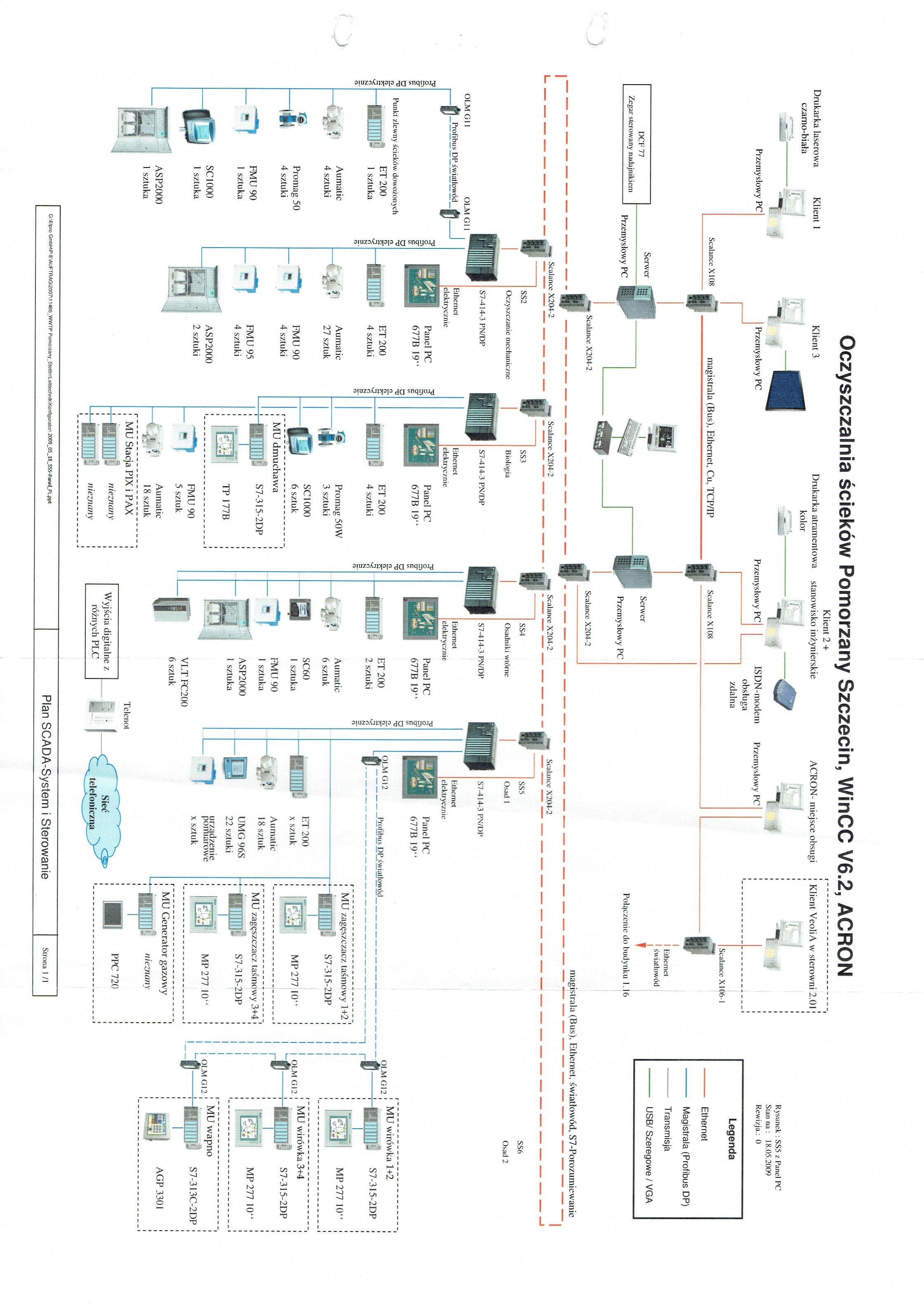 Schemat połączeń sieci Ethernet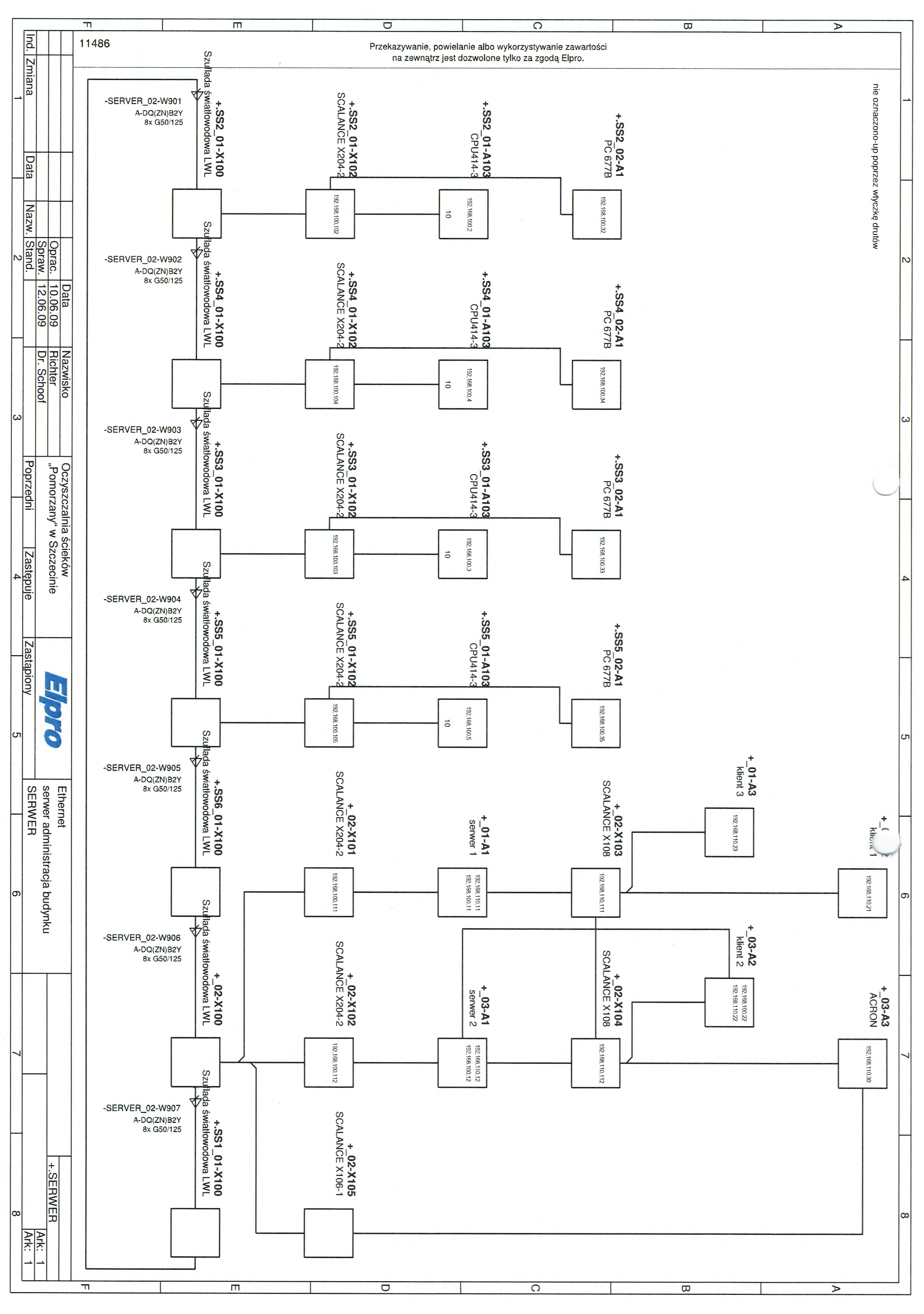 Konfiguracja stacji SS2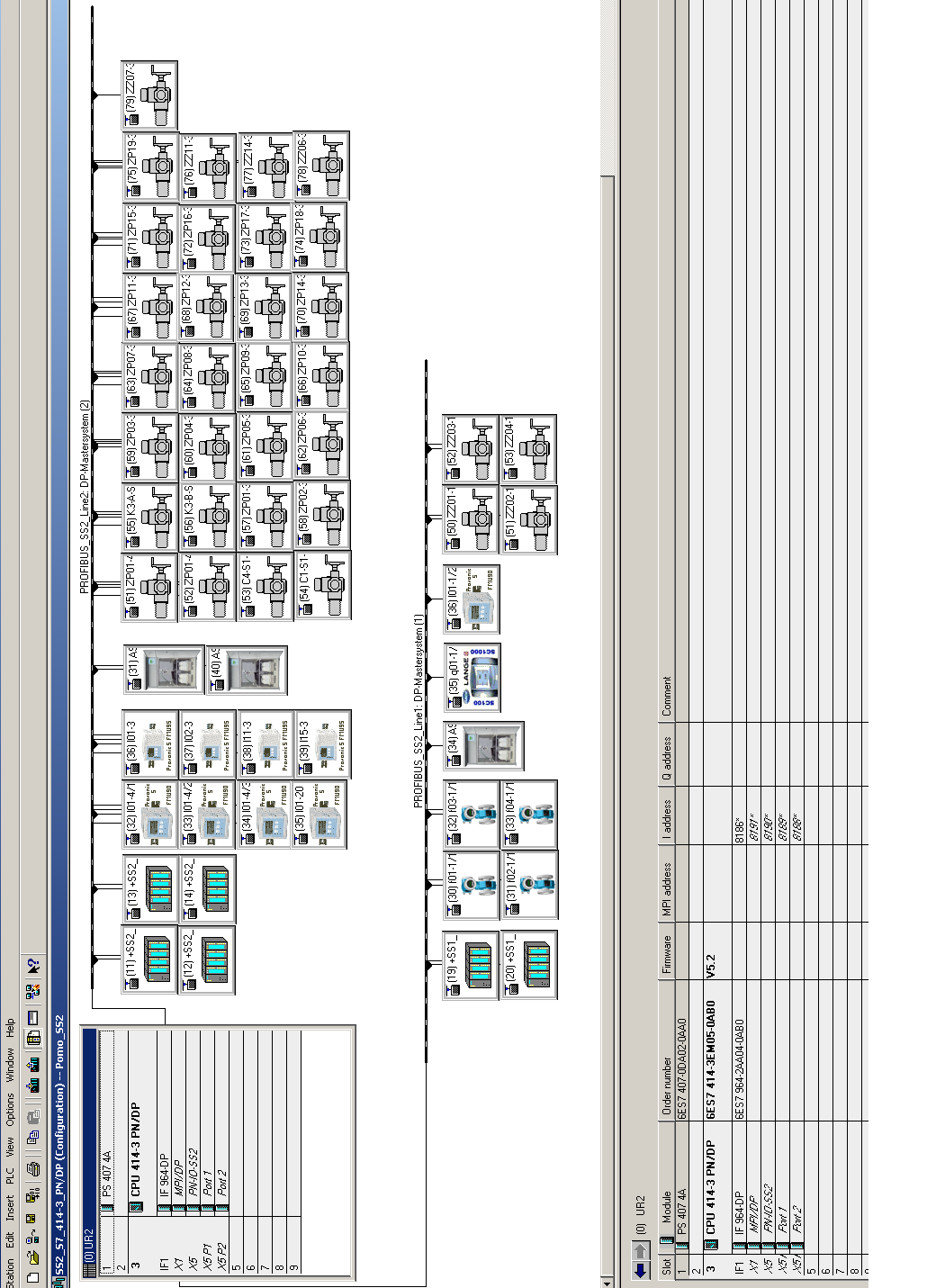 Konfiguracja stacji SS3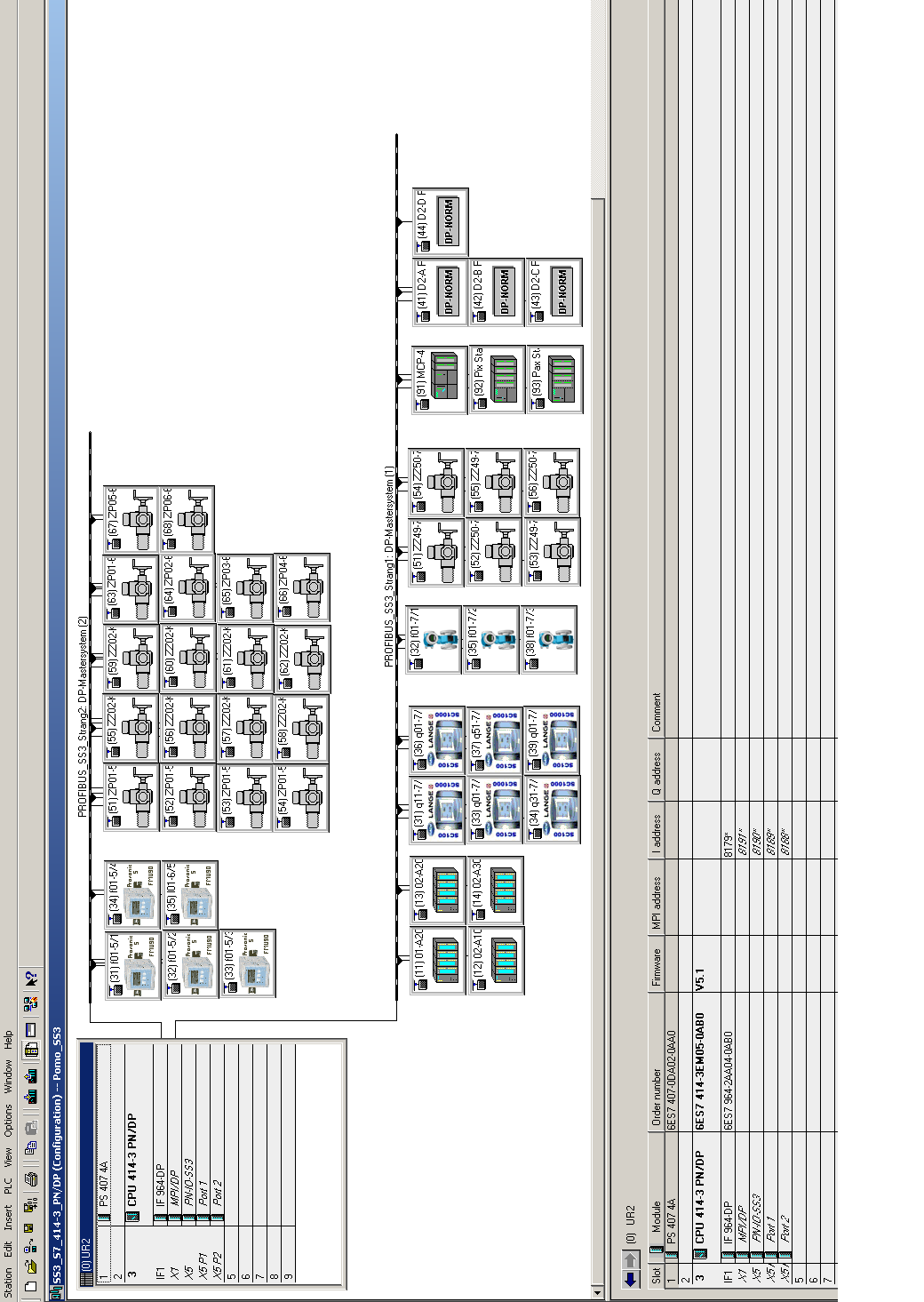 Konfiguracja stacji SS4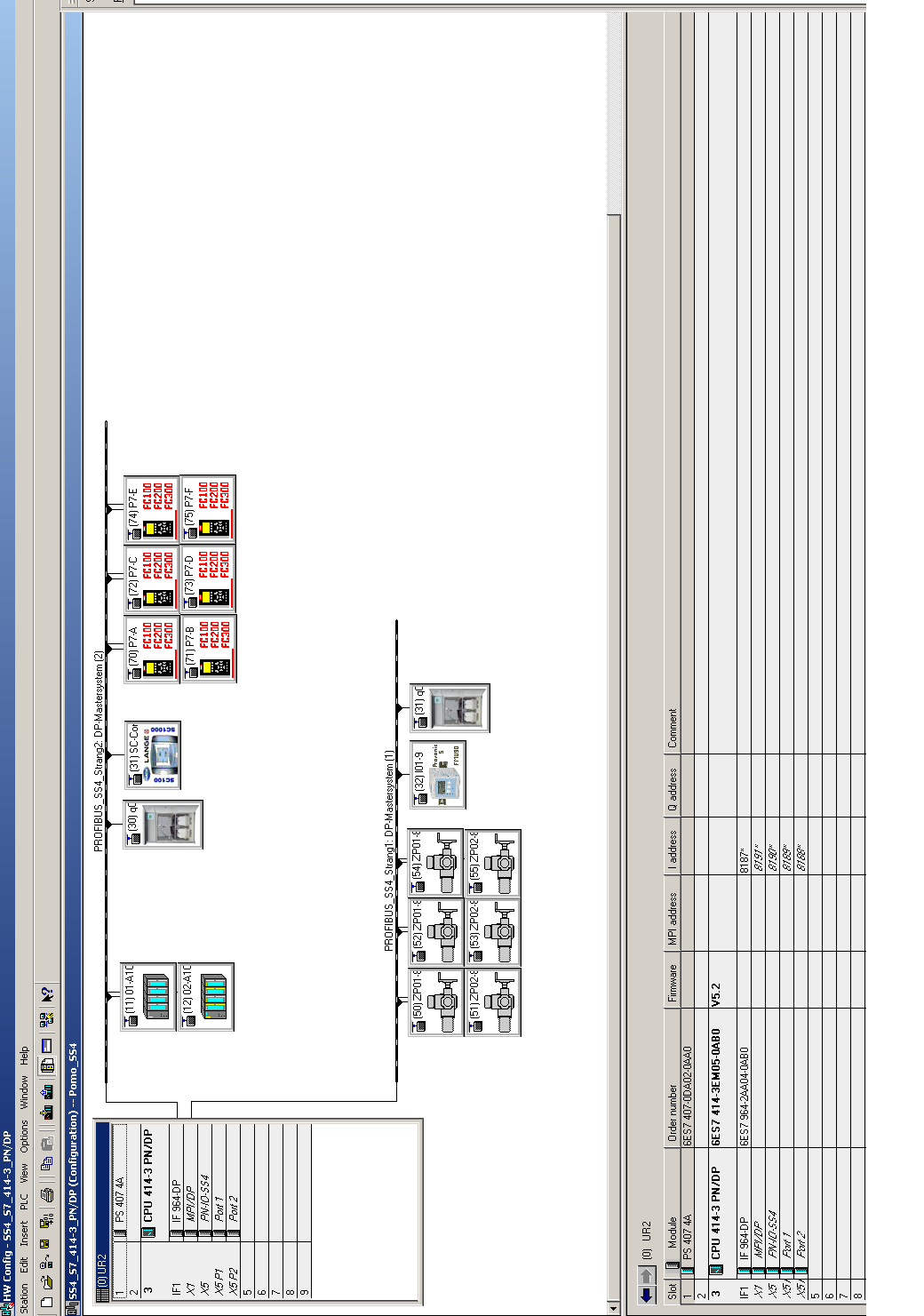 Konfiguracja stacji SS5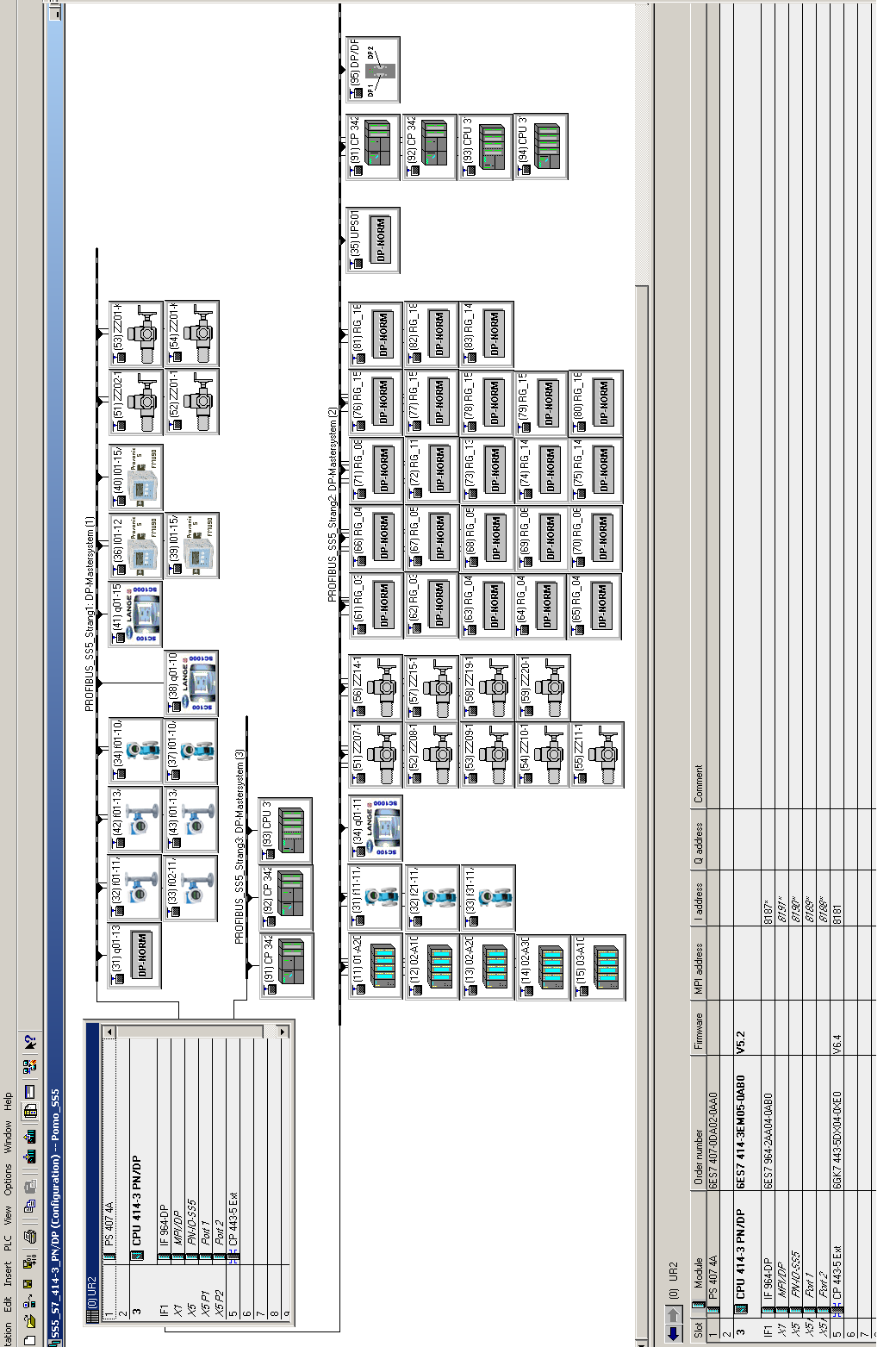 Multiprojekt Step7 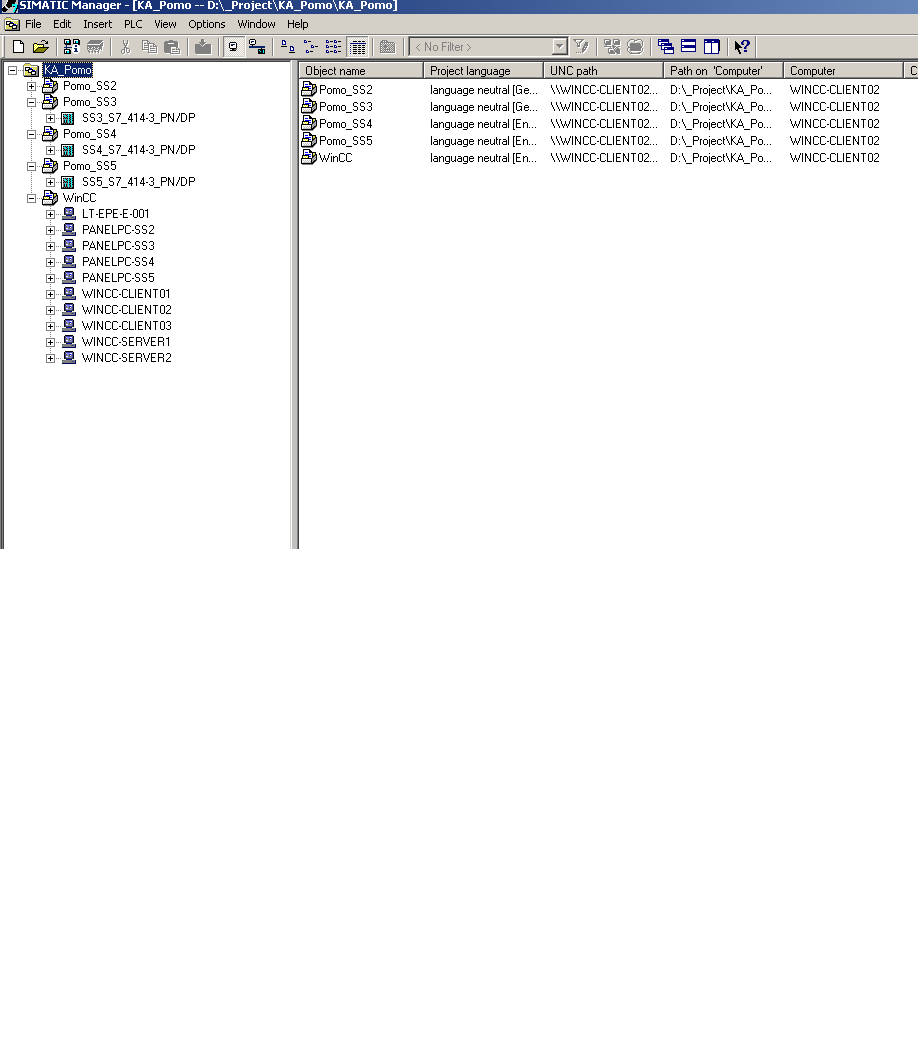 Wymagania przy wymianie oprogramowania aplikacyjnego systemu sterowania akpia i wizualizacji scada.Wykonawca w zakresie niniejszego zadania winien co najmniej :Napisać nowe oprogramowanie z wgraniem i uruchomieniem czterech głównych, nadrzędnych sterowników oczyszczalni w oparciu o aktualne algorytmy pracy oraz z zachowaniem obecnej funkcjonalności systemu sterowania.Wizualizacja i sterowanie na nowych 3 stacjach operatorskich w oparciu o nowe oprogramowanie Wonderware. Jedna ze stacji operatorskich winna pełnić funkcje stacji inżynierskiej z dostarczonym oprogramowaniem i licencją oprogramowania narzędziowego sterowników Siemens.Wizualizacja i sterowanie na 4 istniejących panelach operatorskich z wykorzystaniem istniejących licencji i oprogramowania narzędziowego. Serwer przemysłowej bazy danych Historian z niezbędnymi licencjami w postaci wirtualnej.Nowy system musi umożliwić zintegrowanie wizualizacji i sterowanie urządzeń z obiektów aktualnie realizowanych na terenie oczyszczalni w ramach zadania „Rozbudowa węzła obróbki osadu wraz z niezbędną infrastrukturą techniczną” przez konsorcjum WTE i Rusiecki.. Zadaniem systemu ma być monitoring oraz sterowanie urządzeń w trybie automatycznym, oraz zdalnym ręcznym, prowadzenie pomiarów technologicznych nadzorowanego procesu oraz optymalizacja procesów technologicznych na oczyszczalni ścieków Pomorzany. Cały system, będący przedmiotem niniejszego zamówienia, powinien być tak jak obecnie oparty na rozproszonym systemie sterowania z wykorzystaniem istniejących obiektowych stacji procesowych (sterownikowych) wyposażonych w sterowniki programowalne PLC zlokalizowane w poszczególnych węzłach procesu technologicznego, oraz na stacjach operatorskich wyposażonych w oprogramowanie SCADA usytuowanych w dyspozytorni. Konfiguracja systemu sterowania i nadzoru procesu oczyszczania ścieków powinna pozwolić zarówno na etapową rozbudowę w trakcie realizacji modernizacji systemu napowietrzania, jak również przyszłą rozbudowę systemu o dodatkowe stacje procesowe lub niezależny system nadrzędnego sterowania.W szczególności system winien zapewnić co najmniej:Możliwość automatycznego i zdalnego ręcznego sterowania elementami systemu technologicznych procesów oczyszczania,Nowe algorytmy zapewniające precyzyjne sterowanie procesem za pomocą wbudowanych w sterownik PLC regulatorów PID. Zbieranie i przechowywanie danych pomiarowych ze stacji procesowych:na bieżąco (on-line),po okresie przerwy pracy urządzeń systemu zarządzania (tak, by możliwe było odtworzenia przebiegu procesu technologicznego),Wizualizację procesów technologicznych:wizualizacja aktualnych danych pomiarowych (w tym: powiadamianie o stanach alarmowych);wizualizacja trendów historycznych;Automatyczne generowanie raportów danych i stanów, kreator pozwalający na zmianę składu raportu dla wypełnienia żądanych danych dla kontroli oczyszczalni, dokumentowania skuteczności oczyszczania ścieków, wypełniania urzędowych poleceń, obliczania ładunków i stężeń (raporty zakłóceń, raporty dobowe, miesięczne i roczne) – kontynuacja pracy obecnego systemu ACRON. Wymagane jest zachowanie ciągłości historii danych (od początku pracy oczyszczalni) dla każdego z sygnałów, celem wykorzystania w programie Acron do tworzenia raportów oraz wykresów.Centralne nadzorowanie prac konserwacyjnych – wybór według czasu, czasu pracy, ilości włączeń poszczególnych napędów oraz urządzeń technologicznych – obecny system ACRONKontrolę dostępu do programu SCADA z uwzględnieniem zróżnicowanych poziomów uprawnień dla poszczególnych użytkowników systemu;System winien automatycznie sporządzać kopie bezpieczeństwa. Kopie bezpieczeństwa muszą zagwarantować możliwość odtworzenia systemu w przypadku awarii sprzętowej lub programowej. System winien zapewniać wygodną i intuicyjną dla operatorów obsługę oraz kontrolę procesów technologicznych. Każdorazowo, przed wprowadzeniem zakłócenia do pracy oczyszczalni, polegającego na programowaniu sterowników, uruchamianiu nowego systemu wizualizacji itp. Wykonawca jest zobowiązany uzgodnić zakres oraz czas realizowanych prac z eksploatatorem. Na czas wprowadzonych zakłóceń Wykonawca z eksploatatorem uzgodnią zakres i czas „ręcznego” sterowania oczyszczalnią.  Przed oprogramowaniem danego sterownika wymagane jest dostarczenie min. jednej stacji operatorskiej z nowym systemem SCADA, który zapewni możliwość wizualizacji i podstawowego zdalnego sterowania urządzeniami obiektowymi przy użyciu stacji operatorskiej. Dodatkowo, realizując zakres zamówienia wykonawca zapewni :Przed rozpoczęciem prac, Wykonawca dokona inwentaryzacji systemu pod kątem dokładnego poznania funkcjonalności poszczególnych węzłów technologicznych, oraz prawidłowości zapisów specyfikacji.Należy zachować istniejące sterowniki PLC Siemens, oraz pomocniczą strukturę sprzętową.Należy zachować istniejącą obiektową architekturę sieci przemysłowej (redundantny ring światłowodowy)Należy napisać nowe programy sterowania dla istniejących głównych sterowników PLC (Siemens S7-400) z zachowaniem istniejących algorytów pracy i poprawnej funkcjonalności poszczególnych węzłów oczyszczalni ścieków. Funkcjonalność nowego systemu nie może być gorsza niż obecna.Należy wykonać wizualizację oczyszczalni ścieków, poszczególnych węzłów i urządzeń technologicznych zapewniającą  możliwość  sterowania procesami. Wizualizacja oczyszczalni musi także zostać pokazana w obecnym zintegrowanym systemie wizualizacji gospodarki ściekowej ZWiK SZczecin, np. dla potrzeb Centralnej Dyspozytorni.Należy zachować intuicyjną dla obsługi szatę graficzną obrazów wizualizacji  systemu SCADA stacji operatorskich i paneli PC.Przeładowanie programów sterowników PLC, oraz systemu SCADA wykonać w sposób bezpieczny dla procesów technologicznych prowadzonych na oczyszczalni zapewniający jak najkrótszą przerwę pracy automatycznej. Należy wykonać układ 2 redundantnych równolegle pracujących serwerów w postaci maszyn wirtualnych, oraz połączonych z nimi 3 nowymi fizycznymi stacjami operatorskimi w dyspozytorni (jedna z nich jako stacja inżynierska) i 4 istniejącymi panelami PC Siemens 677B w rozdzielnicach obiektowych RZ2, RZ3, RZ4, RZ5.Serwery wirtualne  należy uruchomić na istniejących serwerach ProLiant DL360 Gen 9 obsługujących obecnie zintegrowany system wizualizacji gospodarki ściekowej ZWiK Szczecin. Wykonawca dostarczy licencje systemów operacyjnych serwerów wirtualnych w ramach realizacji postępowania.Nowe stacje operatorskie, oraz inżynierska zainstalowane w dyspozytorni będą wyposażone w 4 rdzeniowe procesory Intel Core i5 pracujące z częstotliwością co najmniej 3GHz, pamięć operacyjną 8GB, dyski SSD o pojemności co najmniej 200GB, oraz monitory o przekątnej co najmniej 24”. Komputery będą umieszczone tak jak obecnie w pomieszczeniu serwerowni. Wykonawca pozostawi do dalszej eksploatacji dwa istniejące monitory 70” – jeden pracujący ze stacją operatorską oczyszczalni, drugi ze stacją operatorską zintegrowanego systemu wizualizacji gospodarki ściekowej ZWiK Szczecin.Stacja inżynierska będzie wyposażona w niezbędne oprogramowanie umożliwiające połączenie się ze sterownikami PLC, wykonywanie diagnostyki, oraz edycję programów sterowników PLC w trybie on-line i wizualizacji SCADA preferowane oprogramowanie TIA Portal Siemens oraz pakiet Wonderware. (najnowsza dostępna wersja)System będzie zabezpieczony przed nieautoryzowanym dostępem, będą utworzone odpowiednie poziomy dostępu do systemu i SCADA (administrator, technolog/kierownik, operator, podgląd)- zakres uprawnień do uzgodnienia z eksploatacją oczyszczalni.Programy, w celu umożliwienia późniejszej edycji, będą napisane otwartym kodem w dedykowanym programie narzędziowym przeznaczonym dla sterowników Simatic bez wprowadzania haseł typu know how protection. Po zakończeniu prac Wykonawca przekaże wszystkie kody źródłowe, prawa autorskie oprogramowania aplikacyjnego, licencje oprogramowania, oraz dokumentację całego systemu.Należy zachować ciągłość pracy systemu ACRON, istniejące raporty, wykresy wartości mierzonych i zliczanie godzin pracy urządzeń, bez utraty danych archiwalnych. System musi być przygotowany do rozszerzenia o wizualizację obecnie prowadzonej inwestycji budowy trzeciej komory fermentacyjnej.Dokładne zapisy mówiące o rozbudowie systemu umieszczono w Ogólnym Opisie Przedmiotu Zamówienia inwestycji pod nazwą ROZBUDOWA WĘZŁA OBRÓBKI OSADU WRAZ Z NIEZBĘDNĄ INFRASTRUKTURĄ TECHNICZNĄ NA TERENIE OCZYSZCZALNI ŚCIEKÓW POMORZANY w punkcie 3.7 Modernizacja i Rozbudowa systemu AKPiA:Na potrzeby prawidłowej realizacji i funkcjonowania nowego i istniejącego systemu nadzoru procesowego należy przewidzieć modernizacje i rozbudowę istniejącego systemu AKPiA. Opomiarowanie nowych obiektów i urządzeń w niezbędne sygnały Rozszerzenie ilości wejść/wyjść sterownika, lub jeśli to niemożliwe dodanie nowego sterownika PLC Włączenie sygnałów z nowych urządzeń do istniejącego systemu SCADA Utworzenie algorytmów sterowania nowymi urządzeniami, umożliwiających ich prawidłowe funkcjonowanie Zaktualizowanie obrazów ekranów wizualizacji Dodanie kontrolek sterowania dla nowych urządzeń Dodanie sygnałów pomiarowych i napędów w istniejącym systemie Acron  Modernizacja istniejących, oraz uzupełnienie o nowe punktów pomiaru ciepła w celu kontroli produkcji i zużycia energii cieplnej w strategicznych miejscach oczyszczalni.W przypadku wcześniejszego zakończenia ww. w tym punkcie inwestycji do zadań Wykonawcy nowego systemu SCADA będzie należało także uwzględnienie tego zakresu (nowa komora WKF, filtry siloksanów, stacja przyjmowania tłuszczu wraz z całą instalacją) w nowej wizualizacji jako całość oczyszczalni.System będzie przystosowany i otwarty do komunikowania się, oraz współpracy z systemami nadrzędnymi innych producentów.Po zakończeniu prac Wykonawca przeprowadzi testy funkcjonalne, oraz szkolenie personelu z zakresu obsługi nowego systemu wizualizacji.Realizując system SCADA Wykonawca winien kierować się niżej wymienionymi zasadami:Dla każdego urządzenia należy zapewnić z poziomu systemu wizualizacji SCADA możliwość wyboru trybu pracy :automatycznej realizowanej przez sterownik PLC, zdalnej ręcznej – załączanie/wyłączanie urządzeń przez obsługę oczyszczalni.  Wszystkie sygnały winny być wizualizowane w systemie SCADA, a wartości graniczne nastaw winny posiadać możliwość edycji i wprowadzenia zmian dla uzgodnionego przez zamawiającego poziomu dostępu do systemu SCADA. W przypadku pompowni z zainstalowanymi co najmniej dwiema pompami, należy w każdym przypadku przewidzieć automatyczną przemienną pracę pomp.Jeżeli w punkcie „Opis działania poszczególnych urządzeń technologicznych”, nie podano, że urządzenie posiada własny sterownik, oznacza, to że sterowanie pracą w trybie automatycznym urządzenia/instalacji Wykonawca winien zrealizować w oparciu o program wpisany w jednym z głównych sterowników. Należy zapewnić wizualizację aktualnego trybu pracy (automatyczny/ręczny zdalny/ręczny lokalny) Dla urządzeń wyposażonych we własne skrzynki sterowania lokalnego należy zapewnić dodatkowo wizualizację położenia przełącznika wyboru trybu pracy (sterowanie zdalne/lokalne) oraz zadziałanie wyłącznika bezpieczeństwa i remontowego. Opis działania poszczególnych urządzeń technologicznych .DopływPunkt zrzutu ścieków dowożonych (obiekt 1.01)W oczyszczalni działa punkt zrzutu ścieków dowożonych. Do stacji można podłączyć 4 wozy asenizacyjne. Na potrzeby rejestracji i wjazdu dostawców ścieków dowożonych przewidziano system kart RFID.Po lewej stronie bramy wjazdowej Zlewni Ścieków znajduje się szafka sterownicza wyposażona w czytnik kart zbliżeniowych. Po zbliżeniu karty do miejsca oznaczonego na szafce sterowniczej za pomocą czarnych kręgów i przytrzymaniu jej przez okres około 1 sekundy następuje weryfikacja karty. Jeśli karta została aktywowana w bazie danych ZWiK Szczecin sygnalizowane jest to miganiem zielonej lampki sygnalizacyjnej szafki sterowniczej i następuje samoczynne otwarcie bramy wjazdowej. Negatywna weryfikacja karty sygnalizowana jest miganiem czerwonej lampki sygnalizacyjnej szafki sterowniczej. Jeśli brama wjazdowa została na stacji komputerowej systemu wizualizacji oczyszczalni ustawiona zostanie w tryb sterowania ręcznego wówczas blokowana jest funkcja otwierania bramy za pomocą kart zbliżeniowych.Zgłoszenie dostawcy ścieków odbywa się na jednym z dwóch terminali zgłoszeniowych. Istnieje jeden terminal dla linii 1 i 2 stacji przyjęcia ścieków i jeden terminal dla linii 3 i 4.Przed zatwierdzeniem rozładunku dostawca ścieków musi podać kilka informacji. Są to: wybór linii , na której ma nastąpić rozładowanie, adres, skąd ścieki zostały pobrane przez dostawcę, oraz ilość ścieków.Po udanej identyfikacji i wprowadzeniu kompletnych danych następuje zatwierdzenie rozładunku, zawór dopływu ZZ01-1 zostaje całkowicie otwarty i zaczyna się zrzut ścieków.wielkość pomiaru przepływu f01-1 jest sumowana dla zgłoszonego dostawcy ścieków.wartość średnia, maksymalna i minimalna pomiaru pH q01-1 jest protokołowana dla zgłoszonego dostawcy ścieków.przy aktywowanym pobieraniu próbek dla zgłoszonego dostawcy ścieków próbkowanie odbywa się za pomocą próbnika q05-1/1.W przypadku przekroczenia dowolnie definiowalnych w systemie SCADA, maksymalnych wartości pH (MAX3), następuje włączenie alarmu w systemie i opróżnianie zostaje przerwane. Zawór dopływu ZZ01-1 zostaje automatycznie zamknięty a na panelu wyświetlany jest stan „AWARIA“.Po zakończeniu zrzutu na drukarce stacji przyjęcia ścieków drukowany jest dokument rozładunku ścieków zgodnie z wymogami polskiego Ministerstwa Infrastruktury.Wyposażenie:zawory główne odbioru ścieków z napędem Auma ZZ01-1/1, ZZ02-1/1, ZZ03-1/1, ZZ04-1zawory magnetyczne ZZ11-1/1, ZZ12-1/1, ZZ13-1/1, ZZ14-1/1 do pobierania próbki przez sampler, oraz zawór płuczący ZZ19-1/1pomiary pH q01-1/1, q02-1/1, q03-1/1, q04-1/1przepływomierze elektromagnetyczne f01-1/1, f02-1/1, f03-1/1, f04-1/1stacja automatycznego próbkowania ścieków AS1pompownia 1.01/2 z pompami P1-A, P1-B, P1-C (praca przemienna pomp), mieszadło M1pomiar poziomu w pompowni l01-1/2, sterowanie załączaniem pompprzełącznik poziomu w pompowni l02-1/2 (suchobieg)napęd bramy wjazdowej na punkt zlewny z punktem autoryzacji RFiDWszystkie sygnały są wizualizowane w systemie SCADA. Wygenerowany raport ze zrzutu ścieków winien być automatycznie przesyłany do bazy danych wskazanej na wewnętrznym serwerze Zamawiającego.  Zawory z napędem Aumatic ZZ01-1/1, ZZ02-1/1, ZZ03-1/1, ZZ04-1/1Po akceptacji dostawcy ścieków zawory otwierają się automatycznie, po zakończeniu zrzutu lub przekroczeniu wartości pH ścieków zawory zamykają się automatycznie.Zawory magnetyczne ZZ11-1/1, ZZ12-1/1, ZZ13-1/1, ZZ14-1/1, ZZ19-1/1.Zawory służą do kontroli automatycznej pobieranych próbek ścieków dowożonych. Zawór ZZ19 służy do spłukiwania wodą instalacji po zakończeniu pobierania próbek.Pomiar pH  q01-1/1, q02-1/1, q03-1/1, q04-1/1.Na każdym rurociągu dopływowym zainstalowana jest sonda do pomiaru pH. Odczyty są wizualizowane w systemie. Przekroczenie zdefiniowanych wartości powoduje zamknięcie zaworów dopływowych i wygenerowanie alarmu. Wartości graniczne można definiować w systemie SCADA.Pomiar przepływu f01-1/1, f02-1/1, f03-1/1, f04-1/1.Ilości ścieków na poszczególnych liniach mierzone są przez przepływomierze elektromagnetyczne. Wartości są wyświetlane, sumowane i archiwizowane w systemie.Stacja automatycznego próbkowania ścieków AS1Stacja pobiera próbki ścieków od zdefiniowanych wcześniej dostawców. Połączenie z systemem odbywa się poprzez Profibus DP.W systemie wyświetlane są wszystkie istotne informacje o stanie i pracy urządzenia.Wymagana możliwość załączenia przez eksploatatora poboru próbki z samochodu bieżącego oraz możliwość zdefiniowania odbiorców, od których próbka ma być pobrana.Studzienka pomp 1.01/2Transportowane ścieki wpływają bezpośrednio do studzienki pomp 1.01/2. W tej studzience zainstalowane jest następujące wyposażenie:3 pompy zatapialne P1-A, P1-B, P1-C1 mieszadło M12 urządzenia do pomiaru poziomu l01-1/2, l02-1/2Mieszadło  M1  załącza się automatycznie  po osiągnięciu odpowiedniego poziomu ścieków w pompowni.  Pompy  P1-A,  P1-B,  P1-C  sterowane  są  przez urządzenia do pomiaru poziomu l01-1/2, l02-1/2.Napędy i układy pomiarowe są zasilane przez instalację niskiego napięcia RZ1 i sterowane przez system sterownika programowalnego PLC SS2. Jeden wentylator (N1) przedmuchuje powietrze ze studzienki pomp do biofiltra BF1.Komora rozprężna 1.02Podstawowy wlot ścieków do oczyszczalni Pomorzany dociera 4 rurociągami tłocznymi z zewnętrznych pompowni do komory rozprężnej (1.02). Konstrukcja komory rozprężnej zakłada, iż przy normalnej pracy (dopływ przy suchej pogodzie maks. 2,16 m³/s) przepływ odbywa się bezpośrednio do stacji krat. W przypadku większej ilości dopływających ścieków poziom ścieków w komorze rozprężnej wzrasta, a gdy osiągnie 9,25 m, wówczas ścieki przelewowe wpływają bezpośrednio do zbiorników wody opadowej.Do sygnalizacji przepływu w studni rozprężnej zainstalowane jest jedno urządzenie do pomiaru poziomu (I01-2) – wizualizacja z wyświetleniem informacji o zadziałaniu przelewu.Zbiorniki retencyjne wód opadowych 1.04/1, 1.04/2Ścieki przelewowe z komory rozprężnej wpływają do zbiorników wód opadowych. Podstawowa funkcja zbiorników wód opadowych polega na zatrzymaniu jak największej ilości nadmiarowych wód opadowych oraz ich wprowadzaniu do procesu oczyszczania po ustaniu zwiększonego dopływu.Wewnątrz zbiorników zainstalowane są mieszadła zapobiegające osadzaniu się zawiesiny.Poziom napełniania w zbiornikach jest mierzony w sposób ciągły. Działanie mieszadła jestzależne od poziomu (uruchomienie / zatrzymanie).Zainstalowane są następujące elementy wyposażenia:Komora 1.04/1	 	Komora 1.04/2Mieszadło M2 – A 		Mieszadło M2 – DMieszadło M2 – B 		Mieszadło M2 – EMieszadło M2 – C 		Mieszadło M2 – FPomiar poziomu l01-4/1 	Pomiar poziomu l01-4/2Zastawka ZP01-4/1 	Zastawka ZP01-4/2Aby ścieki mogły zostać przetransportowane z powrotem do komory rozprężnej, a tym samym do oczyszczania, konieczne jest otwarcie zastawek wewnątrz zbiorników. Następnie ścieki wpływają do studzienki pomp (1.04/3). W studzience pomp 1.04/3 zainstalowane są dwie pompy (P2-A, P2-B), pompujące ścieki do komory rozprężnej. Do sterowania działaniem pomp zainstalowane jest urządzenie do pomiaru poziomu I01-4/3. Sygnalizacja i układy pomiarowe są podłączone do instalacji sterownika programowalnego PLC SS2. Poziomy załączenia i wyłączenia mieszadeł można swobodnie ustawiać w systemie SCADA.Wszystkie sygnały są wizualizowane w systemie SCADA.Zbiornik retencyjny wód opadowych z zastawką ZP01-4/1, ZP01-4/2.Zastawki będą otwierane i zamykane zależnie od aktualnej wartości dopływu. Zastawki wyposażone są w napędy typu Auma ze sterowaniem aumatic. W trybie automatycznym zastawka zostanie otwarta przy następujących parametrach:Zastawka ZP01-4/1Przepływ na wlocie:	f < 2,00 m³ / s (pomiar przez przepływomierz f02-2) Poziom w zbiorniku:	l > 0,5 m (pomiar przez układ pomiaru poziomu l01-4/1) Poziom w studzience pomp inny niż HH (pomiar przez układ pomiaru poziomu l01-4/3)Zastawka ZP01-4/2Przepływ na wlocie:	f < 2,00 m³ / s (pomiar przez przepływomierz f02-2) Poziom w zbiorniku:	l > 0,5 m (pomiar przez układ pomiaru poziomu l01-4/2)Poziom w studzience pomp	inny niż HH (pomiar przez układ pomiaru poziomu l01-4/3) Jeśli jeden z tych warunków nie zostanie spełniony, zastawka musi zostać zamknięta. Parametry można swobodnie regulować za pomocą maski w systemie SCADA.Wszystkie sygnały są wizualizowane w systemie SCADA Pompy zatapialne P2-A, P2-B; 15 kW.Pompy zatapialne P2-A, P2-B służą do przepompowywania ścieków ze studzienki pomp 1.4/3 zbiornika retencyjnego wód osadowych z powrotem do komory rozprężnej. Pompy sterowane są przez urządzenia do pomiaru poziomu l01-4/3. Działa tylko jedna pompa, a druga jest pompą rezerwową. W trybie automatycznym pompy sterowane są przez układ pomiarowy l01-4/3. Parametry można swobodnie regulować za pomocą maski w systemie SCADA. Dla zagwarantowania jednakowego czasu działania pomp sekwencja pomp zmienia się po każdym cyklu uruchomienia / zatrzymania. W przypadku awarii jednej z aktywnych pomp, funkcje wadliwej pompy zostaną automatycznie przejęte przez pompę rezerwową.Stacja automatycznego próbkowania ścieków AS3 (q01-2)Ścieki przelewowe ze zbiorników retencyjnych wody opadowej są transportowane kanałem obejściowym. Do pozyskania próbek tych ścieków w studzience pomiarowej  zainstalowane jest urządzenie do automatycznego poboru próbek z układem chłodzenia. Pobieranie próbek rozpoczyna się zależnie od pomiaru przepływu przez przepływomierz f04-2. Urządzenie próbkujące może wysyłać poprzez Profibus następujące sygnały:awariauruchomienie / zatrzymanietemperatura wewnątrzaktualna butelkawybrany programPrzepływomierz f04-2 (FIRQ)Parametry ścieków na obejściu będą mierzone przez zintegrowany przepływomierz składający się z pomiaru poziomu i prędkości przepływu w studzience pomiarowej. Układy pomiarowe podłączone są do sterownika programowalnego PLC / systemu SCADA poprzez Profibus DP. W systemie SCADA parametry są wyświetlane, sumowane i archiwizowane.Sygnał służy do sterowania urządzeniem do automatycznego próbkowania q01-2.Biofiltr BF1-APowietrze odprowadzane ze studzienki pomp stacji ścieków surowych (1.01/2) i z komory rozprężnej jest transportowane do biofiltra BF1, w którym jest oczyszczane. Biofiltr jest urządzeniem wyposażonym we własny układ sterowania. Biofiltr jest zasilany z rozdzielnicy nn RZ1.Następujące elementy wyposażenia należą do urządzenia:pompa BF1-A P1wentylator BF1-A V1podgrzewacz BF1-A E1Biofiltr pracuje w trybie ciągłym.Do sterownika programowalnego PLC podłączone są następujące sygnały:praca wentylatorapraca pompyotwarcie zaworu wody zasilającejotwarcie zaworu tryskaczyusterka Oczyszczanie mechaniczneW skład oczyszczania mechanicznego wchodzą następujące instalacjeStacja krat (1.03)Piaskowniki przedmuchiwane poziome (1.05)Osadniki wstępne (1.06)Wszystkie sygnały są wizualizowane w systemie SCADAStacja krat (1.03)Ścieki z komory rozprężnej transportowane są do stacji krat, w której zamontowane są kraty rzadkie i gęste. Skratki z krat rzadkich i gęstych są transportowane transporterami do odwadniania na prasach płuczących. Ze względu na konieczność redukcji uciążliwych zapachów z instalacji, przewidziane jest szczelne wykończenie krat. Powietrze odprowadzane jest przez zainstalowane wentylatory do biofiltra BF2-A, BF2-B.Do stacji krat należą następujące elementy wyposażenia:przepływomierz stacji krat		f02-2zastawki przed kratą rzadką               (ZP01-3, ZP02-3, ZP03-3)kraty rzadkie                                    K1-A, K1-Burządzenia do pomiaru różnicy poziomu    (l01-3, l02-3)zastawki za kratą rzadką                   	(ZP04-3, ZP05-3)przenośnik                                       C2prasopłuczka - kraty rzadkie              	G1-Dzastawki przed kratą gęstą 		(ZP06-3, ZP07-3, ZP08-3, ZP09-3, ZP10-3, ZP11-3))kraty gęste                                 	(K2-A, K2-B, K2-C, K2-D, K2-E, K2-F)urządzenie do pomiaru różnicy poziomu           (l03-3, l04-3, l05-3, l06-3, l07-3, l08-3)zastawki za kratą gęstą (ZP13-3, ZP14-3, ZP15-3, ZP16-3, ZP17-3, ZP18-3)prasopłuczki -  kraty gęste                                 G1-A, G1-B, G1-Cprzeciwprasy (CPS)                                            G2-A, G2-B, G2-Cprzenośnik                                                           C1, C3, C4,zawór magnetyczny wody technicznej                ZZ01-3, ZZ02-3, ZZ03-3zastawki - przelew                                              ZP12-3, ZP19-3wentylator                                                           N3-A, N3-B,urządzenie do automatycznego próbkowania     AS-2 (q01-3)Wszystkie elementy wyposażenia są zasilane i sterowane przez rozdzielnicę nn RZ2 / SS2, znajdującą się w pomieszczeniu rozdzielnicy nn budynku krat.Zastawki przed i za kratami rzadkimi (ZP01-3, ZP02-3, ZP03-3, ZP04-3, ZP05-3)Zastawki wyposażone są w napędy typu Auma ze sterowaniem aumatic. Sterowanie aumatic ma własną stację lokalną. Ponadto dane (otwarta, zamknięta, awaria) podłączone są do sterownika programowalnego PLC poprzez Profibus DP.Krata rzadka K1-A, K1-B.Każda krata rzadka K1-A, K1-B obejmuje następujące wyposażenie:napęd - silnik							K1-AM1; K1-BM1napęd hydrauliczny						K1-AM2; K1-BM2napęd hydrauliczny z zaworem elektromagnetycznym	K1-AV1,   K1-BV1napęd hydrauliczny z zaworem elektromagnetycznym	K1-AV2,   K1-BV2wyłączniki krańcowe pozycji  (5 szt.)	      		K1-Ag1-g5, K1-Bg1-5Sterowanie lokalne:Kraty  rzadkie  posiadają  lokalne  skrzynki  rozdzielcze,  z  których  można  uruchamiać  i zatrzymywać napędy.Sterowanie automatyczne:Kraty rzadkie działają w oparciu o następujące parametry:maksymalny poziom przed kratą (pomiar przez układ pomiaru poziomu l01-3, I02-3)maksymalna różnica poziomów przed i za kratą  (pomiar przez pomiar poziomu l01-3, l02-3)uruchomienie pod wpływem wzrostu poziomu przed kratą do H1czas od ostatniego czyszczenia (T1)Parametry można swobodnie regulować za pomocą maski w systemie SCADA.Pomiar poziomu różnicowego l01-3, l02-3, (LISA)Przed i za kratami zainstalowane jest urządzenie do ultradźwiękowego pomiaru poziomu. Oba czujniki są podłączone do przetwornika, gdzie następują obliczenia aktualnej różnicy. Podłączenie do sterownika programowalnego PLC zrealizowane jest  poprzez  Profibus  DP.  Sygnalizacja  (poziomu,  różnicy  poziomu)  służy  do  sterowania kratami. Ponadto generowany jest alarm w przypadku osiągnięcia maksymalnego poziomu (HH), jaki może być nastawiony w systemie SCADA.Zakres wynosi od 0.00 do 2.00 m.Przenośnik C2.Skratki z krat rzadkich K1-A i K1-B są zrzucane na transporter C2. Przenośnik służy do transportu skratek z kraty rzadkiej K1-A, K1-B do prasopłuczki G1-D.Sterowanie lokalne:Przenośnik  C2  posiada  lokalne  skrzynki  rozdzielcze,  z  których  można  ręcznie uruchamiać  i zatrzymywać transporter.Tryb automatyczny:W trybie automatycznym transporter C2 uruchamia się po określonej liczbie startów (N) obu krat rzadkich (K1-A + K1B). Przenośnik pracuje tak długo, jak działa jedna lub obie kraty rzadkie. Po zatrzymaniu obu krat rzadkich i upływie określonego czasu opóźnienia zatrzymuje się także przenośnik.Czas opóźnienia i liczbę startów krat wymaganych do uruchomienia przenośnika można swobodnie regulować za pomocą maski w systemie SCADA.td C2:	x,x min nC2:	1 … 20Prasopłuczki G1-DDo odwadniania i transportu skratek z krat rzadkich, pod przenośnikiem C2 zainstalowana jest prasa płuczkowa G1-D.Skratki z prasy płuczkowej G1-D transportowane są na przenośnik C1. Prasopłuczka wyposażona jest w następujące elementy osprzętu:prasopłuczki z napędem G1-D 	zawór magnetyczny G1-DV1zawór magnetyczny G1-DV2Sterowanie lokalne:Prasopłuczka  posiada  lokalne  skrzynki  rozdzielcze,  z  których  można  ją  uruchamiać  i zatrzymywać.Tryb automatyczny:W trybie automatycznym prasopłuczka uruchamia się po upływie określonej liczby (n) startów przenośnika krat rzadkich C2 (nK1). Za pracę automatyczną odpowiada sterownik główny w SS2.Na prasopłuczce zainstalowane są 2 zawory magnetyczne:G1-DV1 :       zawór magnetyczny dopływu wody płuczącejG1-DV2:        zawór magnetyczny wody powrotnejPo zadziałaniu napędu i upływie czasu opóźnienia t3G1-D zawór magnetyczny G1-DV1 zostanie otwarty i zamknięty w czasie t4G1-D, t5G1-D. (przedział ten rozpoczyna się z chwilą otwarcia zaworu)Po upływie czasu t1G1-D zawór magnetyczny G1-DV1 zamyka się, a prasopłuczka pracuje przez czas t7G1-D.Jednocześnie zawór magnetyczny G1-DV2 otwiera się na czas t6G1-D . Po upływie tego czasu zawór magnetyczny G1-DV2 zamyka się.Następnie prasopłuczka zatrzymuje się, a zawór magnetyczny G1-DV2 zamyka się. Następnie w trybie normalnej pracy prasopłuczka uruchomi się ponownie po otrzymaniu sygnału uruchomienia.Czas opóźnienia i liczbę startów można swobodnie regulować za pomocą maski w systemie SCADA.Zastawki przed i za kratami gęstymi (ZP06 -3 … ZP18-3 )Zastawki wyposażone są w napędy typu Auma ze sterowaniem aumatic. Komunikacja ze sterownikiem PLC odbywa się poprzez sieć Profibus DP.Krata gęsta K2-A, K2-B, K2-C, K2-D, K2-E, K2-FKażda krata gęsta wyposażona jest w :silnik kraty (K2-A – F) zawór magnetyczny wody technicznej (K2-A - F V1)układ hamowania silnikaogranicznik pozycjizabezpieczenie przed przeciążeniemSterowanie lokalne:Kraty   gęste   posiadają   lokalne   skrzynki   rozdzielcze,   z   których   można   uruchamiać   i zatrzymywać napędy.Ochrona przed przeciążeniem jest aktywna również w trybie ręcznym.Sterowanie automatyczne:Za pracę automatyczną odpowiada sterownik główny w SS2.Kraty gęste działają w oparciu o następujące sygnały uruchomienia:maksymalna różnica poziomów przed i za kratą (pomiar przez układ pomiaru poziomu)maksymalny poziom przed kratą (pomiar przez układ pomiaru poziomu)czas od ostatniego czyszczenia (t2)Dla każdej kraty gęstej w systemie SCADA można ustawić następujące parametry:LmaxK2-x (H2):	x,x m	(x,xx) mLK2-x (H1):             x,x m    (x,xx) mLdmaxK2-x:		x,x m	(x,xx) m T1K2-x:		0 … 60 sek. (3 sek)T2K2-x:		0 … 600 min (30 min) T3K2-x:		0 … 60 sek. (6 sek) T4K2-x:		0 … 60 sek. (4 sek)Parametry można swobodnie regulować za pomocą maski w systemie SCADA.Sekwencja  pracy  automatycznej  po  otrzymaniu  sygnału  uruchomienia  w  związku  z maksymalną różnicą poziomów przed i za kratami gęstymi:uruchomienie silnika kratyzatrzymanie silnika kraty w przypadku zadziałania ogranicznika pozycji (pozycja rezerwy)odczekanie - czas opóźnienia t1K2-xpo  upływie  czasu  opóźnienia  t1  :  sekwencja  rozpoczyna  się  na  nowo  po uaktywnieniu sygnału uruchomieniaSekwencja  pracy  automatycznej  po  otrzymaniu  sygnału  uruchomienia  w  związku  z maksymalnym poziomem przed kratą (H2):uruchomienie silnika kraty (praca ciągła)zatrzymanie, jeśli poziom spadnie do H1sterowanie wymuszoneNa wypadek, gdyby krata gęsta nie zadziałała z powodu minimalnego dopływu, przewidziany jest tryb sterowania wymuszonego (pracy wymuszonej). Jeśli krata gęsta nie była w użyciu przez określony czas (t2), to wykonuje ona jeden wymuszony suw.Usterka czujnika:W  razie  usterki  czujnika  krata  gęsta  zaczyna  automatycznie  pracę  w  trybie  impulsowo- przerywanym (t3, t4)Zliczanie obrotów kraty:Liczba obrotów kraty jest zliczana (n). Wynik wykorzystywany jest w sterowaniu prasopłuczką, przez którą kraty transportują skratki.Pomiar poziomu różnicowego l03-3 - l08-3, l11-3 – l16-3.Przed i za kratami gęstymi zainstalowane jest urządzenie do ultradźwiękowego pomiaru poziomu. Oba czujniki są podłączone do transformatora, gdzie następują bezpośrednie obliczenia aktualnej różnicy. Podłączenie do sterownika programowalnego PLC zrealizowane jest poprzez Profibus DP. Sygnalizacja służy do sterowania działaniem krat gęstych. Ponadto generowany jest alarm w przypadku osiągnięcia maksymalnego poziomu (HH).Zakres wynosi od 0.00 do 2.00 m.Prasa płuczkowa G1-A, G1-B, G1-C / Przeciwprasa G2-A, G2-B, G2-CDo odwadniania i transportu skratek z krat gęstych zainstalowane są prasy płuczkowe. Jedna prasa obsługuje dwie kraty gęste.Prasopłuczka G1-A:                skratki z K2-A, K2-B Prasopłuczka G1-B:                skratki z K2-C, K2-D Prasopłuczka G1-C:                skratki z K2-E, K2-FSkratki z prasy płuczkowej G1-A transportowane są do przeciwprasy G2-A, a następnie na przenośnik C3.Skratki z prasy płuczkowej G1-B transportowane są do przeciwprasy G2-B, a następnie na przenośnik C3.Skratki z prasy płuczkowej G1-C transportowane są do przeciwprasy G2-C, a następnie na przenośnik C1.Osprzęt prasopłuczki G1-A, G1-B, G1-C:prasopłuczka z napędem (G1-A, G1-B, G1-C) :	 zawór magnetyczny (G1-AV1, G1-BV1, G1-CV1):	 zawór magnetyczny (G1-AV2, G1-BV2, G1-CV2):	pomiar poziomu (Gl1-A, Gl1-B, Gl1-C):	Osprzęt przeciwprasy G2-A, G2-B, G2-C: Silnik:                                                                            Tryb automatyczny:Za pracę automatyczną odpowiada sterownik główny w SS2.W trybie automatycznym prasopłuczki działają w następujący sposób, zależnie od sygnału uruchomienia (jako przykład przedstawiono G1-A):uruchomienie według liczby suwów n- krat gęstych (K2-A+K2-B)uruchomienie pod wpływem wzrostu poziomu przed kratą do H1uruchomienie pod wpływem maksymalnego dopływu do oczyszczalniUruchomienie według liczby przesuwów krat rzadkich (n):W przypadku liczby suwów n (nK2AB) obu krat gęstych (K2-A + K2-B) prasopłuczka jest uruchamiana i zatrzymywana w cyklach (t3G1-A / t4G1-A), poczynając od sekwencji pracy. Jednocześnie rozpoczyna się czas opóźnienia t1G1-A.Po  upływie  czasu  opóźnienia  t1G1-A  zawór  magnetyczny  G1-AV1  otworzy  się  na  czas płukania t2G1-A.Po upływie czasu płukania t2G1-A zawór magnetyczny G1-AV1 zamyka się, a zaczyna się bieg sekwencji prasowania t5G1-A. W tym czasie prasopłuczka działa w trybie ciągłym, bez przerw.zawór magnetyczny G1-AV2 otwiera / zamyka strumień wody powrotnej na czas cyklu zamknięcia/otwarcia (t10G1-A / t11G1-A)Po upływie czasu prasowania t5G1-A prasa zatrzymuje się, a zawór magnetyczny G1-AV2 otwiera się na czas t6G1-A.Uruchomienie przeciwprasy: Wartość graniczna 12:W przypadku, gdyby podczas cyklu płukania lub prasowania prasopłuczki wystąpiła wartość graniczna 12 (normalny tryb eksploatacji) ochrony przed przeciążeniem, przeciwprasa uruchamiana jest po upływie czasu prasowania t5G1-A na czas t7G1-A.Jeśli przeciwprasa uruchamia prasopłuczkę, to uruchomienie prasy jest zblokowane przez czas t12G1-A. Aby uniknąć takiego zblokowania, można ustawić wartość parametru czasu jako 0 sek.Wartość graniczna 11:W przypadku, gdyby podczas cyklu płukania lub prasowania prasopłuczki wystąpiła wartość graniczna 11 (tryb eksploatacji awaryjnej) ochrony przed przeciążeniem, przeciwprasa uruchamiana jest natychmiast. Przeciwprasa działa do momentu obniżenia limitu 11, z dodatkowym czasem ukończenia cyklu t8G1-AUruchomienie przy poziomie H1:Aby zapobiec sytuacji wygenerowania pod wpływem skratek sygnału H1, czas opóźnienia t9G1-A uaktywniony jest na stałe.Jeżeli jednak po upływie czasu opóźnienia w kanale wystąpi poziom H1:uruchamia się prasopłuczkauruchamia się przeciwprasaPrzeciwprasa pracuje przez czas t7G1-A. Prasopłuczka jest uruchamiana i zatrzymywana w cyklach (t13G1-A / t14G1-A) poczynając od sekwencji pracy. Po upływie czasu t7G1-A obie maszyny zatrzymują się.Jeśli poziom H1 nie ulegnie obniżeniu, procedura jest powtarzana do momentu, gdy poziom spadnie poniżej H1.W takim przypadku nie będzie doprowadzana woda płucząca (zawór magnetyczny G1-AV1 zamknięty).W ciągu czasu t14G1-A do instalacji podawana będzie woda powrotna (przez ten czas otwarty będzie zawór magnetyczny G1-AV2).Jeśli po upływie czasu opóźnienia t15G1-A poziom nie opadnie poniżej H1, przeciwprasa uruchomi się na czas t7, prasopłuczka działa w cyklu t13/14 bez doprowadzania wody płuczącej, a dodatkowo wygenerowany zostanie alarm.Po upływie czasu t16G1-A prasopłuczka musi być wyłączana automatycznie.Uruchomienie przy pracy ciągłej krat gęstychJeśli  kraty  gęste  pracują  w  trybie  ciągłym  ze  względu  na  obecność  wysokiego  poziomu ścieków przed kratą (K2-A, K2-B), procedura przebiega następująco:przeciwprasa również działa w trybie ciągłymjeśli poziom ścieków przed kratami obniża sięprzeciwprasa zatrzyma się po upływie czasu opóźnienia            t8G1-ACzas opóźnienia i liczbę startów można swobodnie regulować za pomocą maski w systemie SCADA.czas zblokowania - prasopłuczka (wartość graniczna 12) t12G1-A:	0 … 60 sek. [5], jak t7 !W przypadku prasopłuczki G1-B i G1-C oraz przeciwprasy G2-B i G2-C parametry te można również elastycznie regulować.Blokady:Obciążenie  prasopłuczek  monitorowane  jest  przez  elektroniczny  przekaźnik momentu chroniący  przed przeciążeniem. Przy przekaźniku regulowane są 2 nastawy. Są to następujące nastawy:Wartość graniczna 12:		praca w trybie normalnymWartość graniczna 11:           	praca w trybie awaryjnymTe limity służą do sterowania prasopłuczek G2-A (G2-B, G2-C). Pozostałe układy zblokowane:Blok G2-A:     W razie awarii przenośnika C3 konieczne jest zatrzymanie przeciwprasy G2-A. Blok G2-B:     W razie awarii przenośnika C3 konieczne jest zatrzymanie przeciwprasy G2-B. Blok G2-C:     W razie awarii przenośnika C1 konieczne jest zatrzymanie przeciwprasy G2-C.Transporter C3, C1 (2,2kW, T) / Zawory z napędem C1 S1, C4 S4 (0,75kW , aumatic)Przenośnik C1 transportuje skratki z przeciwprasy G2-C i prasopłuczki G1-D do zbiornika U1- C lub U1-D.Przenośniki C3 transportują skratki z przeciwprasy G2-A i G2-B na przenośnik C4.Przenośniki C4 transportują skratki z przenośnika c3 i przeciwprasy G2-C do zbiornika U1-C lub U1-D.Przenośniki C1 i C4 wyposażone są w jeden zawór z napędem. Po zamknięciu zaworu skratki wpadają do zbiornika U1-C, jeżeli natomiast zawór jest otwarty, skratki trafiają do zbiornika U1-D.Sterowanie lokalne:Przenośniki C1, C3 i C4 posiadają lokalne skrzynki rozdzielcze, z których można uruchamiać i zatrzymywać transporter.Zawory z napędem wyposażone są także w lokalne skrzynki sterownicze (aumatic), z poziomu których można otwierać i zamykać zawór.Tryb automatyczny: Przenośnik C1:Przenośnik C1 uruchamia się podczas pracy przeciwprasy G2-C lub podczas pracy przeciwprasy G1-C. W razie zatrzymania obu tych urządzeń, przenośnik C1 zostanie również zatrzymany po upływie określonego czasu opóźnienia t1C1.Przenośnik C3:Przenośnik C3 uruchamiany jest podczas pracy przeciwprasy G2-a lub G2-B. W razie zatrzymania obu tych urządzeń, przenośnik C3 zostanie również zatrzymany po upływie określonego czasu opóźnienia t1C3.Przenośnik C4:Przenośnik C4 uruchamia się podczas pracy przenośnika C3. Po zatrzymaniu przenośnika C3, przenośnik C4 również zatrzyma się po upływie określonego czasu opóźnienia t1C4.Zawory z napędem C1 S1, C4 S1:Zawory z napędem nie mają opcji sterowania automatycznego. Można jednak zamykać i otwierać te zawory w trybie automatycznym z poziomu systemu SCADA.Czas opóźnienia można swobodnie regulować za pomocą maski w systemie SCADA. t1C1:		0 … 600 sek. [30]t1C3:		0 … 600 sek. [30]t1C4:		0 … 600 sek. [30]Zastawki ZP12-3, ZP19-3, aumaticZastawki służą do regulacji wpływającego strumienia ścieków do przedmuchiwanych piaskowników poziomych.Pomiary strumienia dopływającego (odpływającego) realizowane są przez przepływomierze f01-5/1 - f01-5/4Do  piaskowników  napowietrzanych  poziomych  dopuszcza  się  maksymalny  dopływ  na poziomie łącznym 2,16 m³/s. Konieczne jest zsumowanie odczytów wszystkich przepływomierzy. (Przyjmuje się średnią wartość za 1 minutę; f01-5).Jeśli prędkość przepływu strumienia dopływającego (wypływającego) osiągnie tę wartość, wówczas należy sterować zastawkami ZP12-3 i ZP19-3 w taki sposób, aby nie przekroczyć wartości maksymalnej. Ścieki nadmiarowe przez otwarte zastawki są zawracane do zbiorników retencyjnych.Sterowniki Aumatic napędów podłączone są do sterownika programowalnego PLC poprzez Profibus DP.Sterowanie lokalne:Na lokalnym panelu sterowniczym można ręcznie otwierać i zamykać zastawkę.Tryb automatyczny:W trybie automatycznym otwieranie i zamykanie zastawek sterowane jest zależnie od odczytu prędkości przepływu strumienia wypływającego z napowietrzanych piaskowników poziomych. Wartości maksymalne (nastawy) można regulować w systemie SCADA.fmaks:	 	2,16 m³/sObie zastawki sterowane są w ten sam sposób i w tym samym czasie.Jeśli zastawki są całkowicie otwarte, a prędkość przepływu przekroczy 2,16 m³/s, wówczas 4 zastawki na strumieniu dopływowym do piaskowników należy coraz bardziej zamykać.Stacja automatycznego próbkowania ścieków AS2 (q01-3)Urządzenie  do  automatycznego  próbkowania  AS2  jest  zainstalowane  w  celu  pobierania próbek ze ścieków dopływowych.Próbki będą pobierane zależnie od wyników pomiaru przepływu przez przepływomierz f02-2.Urządzenie próbkujące może wysyłać poprzez Profibus  następujące sygnały:awariauruchomienie / zatrzymanieaktualna butelkaaktualny programtemperatura wewnątrzPiaskowniki przedmuchiwane poziome (1.05/1 – 1.05/4)Wykonane są dwa podwójne wzdłużne piaskowniki napowietrzane z systemem odtłuszczania i usuwania części pływających.Powietrze do przedmuchiwania piaskowników pochodzi z 3 dmuchaw znajdujących się w pomieszczeniu krat. Mieszanina ścieków i osadzonego w nich piasku będzie wypompowywana z piaskowników przez zatapialne pompy z łapaczami piasku do piaskowników znajdujących się w budynku krat.Piasek jest bezpośrednio transportowany z piaskowników do separatora. Zgarniaki zbierają tłuszcz i cząstki pływające do komór zbiorczych. Następnie ścieki przechodzące przez piaskowniki przepływają przez osadniki wstępne.Praca automatyczna mostów jezdnych z realizowana z lokalnego sterownika (Siemens logo), pozostałe urządzenia sterownika głównego w SS2.Zainstalowane są następujące elementy wyposażenia:Zastawki na dopływie     		ZP01-5/1, ZP01-5/2, ZP01-5/3, ZP01-5/4Zgarniacz piasku			Z1-A, Z1-B,Pompy flotatu			P4-A ,P4-B, P4-C, P4-DPompy piasku			P3-A, P3-B, P3-C, P3-DPrzepływomierze			f01-5/1, f01-5/2, f01-5/3, f01-5/4Dmuchawa				D1-A, D1-B, D1-Cpłuczka piasku			K3-A, K3-BZastawki na wlocie ZP05.1/1, ZP05-1/2, ZP05-1/3, ZP05-1/4Przy normalnym działaniu zastawki te są całkowicie otwarte.Jeśli strumień odpływający z piaskowników wzrośnie powyżej f > 2,16 m³/s, według odczytu przepływomierza f01-5/1 –f01-5/4, wówczas otwierają się zastawki obejściowe ZP12-3 i ZP19-3 do zbiorników retencyjnych.Jeśli zastawki ZP12-3 i ZP19-3 są całkowicie otwarte lub wielkość przepływu strumienia dopływowego według odczytu przepływomierza f02-2 wzrośnie do 5,4 m³/s, a dopływ wzrośnie powyżej f> 2,16 m³/s, wówczas zastawki na strumieniu dopływowym muszą być regulowane tak, aby sumaryczny przepływ nie przekroczył 2,16 m³/s.Zastawki wyposażone są w napędy typu auma ze sterowaniem aumatic. Sterowanie aumatic ma własną stację lokalną. Ponadto podłączone i sterowane są z głównego sterownika programowalnego PLC poprzez Profibus DP.Sterowanie lokalne:Na lokalnym stanowisku sterowniczym można otwierać i zamykać zastawkę.Tryb automatyczny:Zastawki zadziałają (zamykają się i otwierają) zależnie od przepływomierzy f01-5/1 - f01-5/4, przepływomierza f02-2 i otwarcia zastawek ZP12-3 i ZP19-3.Zgarniacze piasku Z1-A, Z1-BZgarniacz  piasku  Z1-A,  Z1-B  to  urządzenia  wyposażone  w  oddzielną  tablicę  rozdzielczą, obsługującą zasilanie i sterowanie następujących elementów:napędy zgarniaków piasku do                Z1-A, Z1-Bnapęd łopaty zgarniającej tłuszcznapęd łopaty dolnej piachuDo sterownika programowalnego PLC / systemu SCADA dla każdego ze zgarniaków - Z1-A i Z1-B - przesyłane będą następujące dane:sygnał pracy (napęd, łopata zgarniająca tłuszcz, łopata dolna piachu)sygnał awarii (napęd, łopata zgarniająca tłuszcz, łopata dolna) Czas przejazdu zgarniaka w jednym kierunku zajmuje około 10 minut.Pompy piasku P3-A, P3-B, P3-C, P3-D (1,75kW, T,L) (20m³/h)Piasek jest transportowany przez zgarniak piasku do studzienki piasku.Równolegle pracują dwie pompy obsługujące jeden zgarniak (P3-A, P3-B ze zgarniakiem Z1- A, P3-C, P3-D ze zgarniakiem Z1-B). Pompy uruchamiane są przed dostarczeniem piasku do studzienki. Pompy działają w oparciu o następujące parametry:czas od uruchomienia zgarniaka piasku (ustawiany w systemie SCADA) (czas działania zgarniaka)czas działania ustawiany w systemie SCADA (tpompaP3-A/B, tpompaP3-C/D) [ 5,0 min] (zob. także piaskownik 2.2.9)pod  warunkiem,  że  działanie  takie  jest  dopuszczalne  według  układu  sterowania piaskownikaSterowanie lokalne:Pompy mogą być włączane i wyłączane ręcznie z lokalnej skrzynki rozdzielczej. Tryb automatyczny:W trybie automatycznym realizowanym przez główny sterownik PLC, pompy pracują według zasad funkcjonalnych wskazanych wyżej.Pompy flotatu P4-A, P4-B, P4-C,P4-D (2,2 kW, T,L)Pompy flotatu wpompowują części pływające do komory zbiorczej tłuszczu.Pompy flotatu to pompy wyposażone w następujące elementy osprzętu:zawór odcinający z zaworem zwrotnymultradźwiękowy czujnik poziomu w komorze pompzawory elektromagnetyczne wody płuczącejSterowanie lokalne:Pompy mogą być włączane i wyłączane ręcznie z lokalnej skrzynki rozdzielczej. Tryb automatyczny:W trybie automatycznym realizowanym przez główny sterownik PLC, pompy(P4-A, B, C, D) uruchamiają się i zatrzymują w zależności od poziomu w komorze cząstek pływających, według odczytu pomiaru l01 5/1, l01 5/2, l01 5/3, l01 5/4. Poziom H:      uruchomienie pompPoziom L:      zatrzymanie pompyPunkty przełączania ustawia się w systemie SCADA.Pomiar poziomu - pompy części pływających l01-5/1, l01-5/2, l01-5/3, l01-5/4 (LIS)W komorze części pływających zainstalowane jest urządzenie do ciągłego ultradźwiękowego pomiaru poziomu.Pomiar liniowy służy do wykazania poziomu w komorze oraz odpowiedniego uruchomienia lub zatrzymania zainstalowanych pomp.Odczyty  wysokości,  dla  których  wysyłane  są  komunikaty  alarmowe  (HH,  LL),  można swobodnie regulować za pomocą maski w systemie SCADA.Zakres pomiaru wynosi 0-x m.Parametry uruchomienia i zatrzymania poszczególnych pomp można swobodnie regulować za pomocą maski w systemie SCADA (pozycja "start" lub "stop").H          [mm]                  =          Uruchomienie pompyL          [mm]                  =          Zatrzymanie pompyUkład pomiarowy podłączony jest do sterownika programowalnego PLC poprzez Profibus.Urządzenia do pomiaru przepływu f01-5/1, f01-5/2, f01-5/3, f01-5/4Za piaskownikami w miejscu przelewu ścieków zainstalowany jest przepływomierz ultradźwiękowy. Na podstawie wyników pomiaru poziomu oraz parametrów geometrycznych, przetwornik pomiarowy oblicza wielkość przepływu (w m³/s).Przetworniki podłączone jest do sterownika programowalnego PLC poprzez Profibus.Dmuchawa powietrza dla piaskowników D1-A, D1-B, D1-CPrzedmuchiwanie piaskownika odbywa się za pomocą (2+1) dmuchaw.Dmuchawa piasku D1-A należy do instalacji 1 (1.05/1, 2), a dmuchawa piasku D1-C należy do instalacji 2 (1.05/3, 4). Dmuchawa D1-B obsługuje obie instalacje.W masce SCADA można określić, która dmuchawa ma obsługiwać którą instalację. Dmuchawy piasku są zasilane z rozdzielnicy nn RZ2.Sterowanie lokalne:Dmuchawy mogą być włączane i wyłączane ręcznie z lokalnej skrzynki rozdzielczej.Tryb automatycznyPo otzrymaniu sygnału ze sterownika, wybrana dmuchawa rozpocznie pracę w trybie ciągłym, w przypadku dmuchawy D1-B (rezerowej) dodatkowo nastąpi otwarcie odpowiedniego zaworu (ZZ11-3 lub ZZ14-3).W systemie SCADA można zaprogramować następujące działania:W razie awarii jednej z dmuchaw nastąpi automatyczne uruchomienie dmuchawy rezerwowej (jeśli została ustawiona).Jeśli dmuchawa D1-A lub D1-C zostanie wybrana jako dmuchawa rezerwowa, a usterka wystąpiła w dmuchawie z innej instalacji, należy w pierwszej kolejności zastąpić ustawienia w tabeli.Przy ustawianiu dmuchawy muszą być otwarte odpowiednie zawory ZZ11-3 i ZZ14-3.Przepustnice z napędem Aumatic ZZ11-3, ZZ14-3Przepustnice ZZ11-3 i ZZ14-3 służą do kierowania powietrza z dmuchawy rezerwowej D1-B do instalacji 1 (1.05/1, 2) lub instalacji 2 (1.05/3,4).W systemie SCADA można skonfigurować dmuchawę powietrza do obsługi instalacji 1 (1.05/1,2) lub instalacji 2 (1.05/3,4).Sterowanie automatyczne:W trybie sterowania automatycznego realizowanego przez główny sterownik PLC, zawory muszą być zamykane lub otwierane zależnie od wybranego kierunku dmuchawy D1-A , B, C w systemie SCADA. Jeśli  w  systemie  SCADA  jako  rezerwową  dmuchawę  wybrano  dmuchawę  D1-B,  można wówczas określić, czy zawór ZZ11-3 będzie otwarty, czy zamkniętyJeśli dmuchawa D1-B jest dmuchawą rezerwową, a w jednej z pozostałych dmuchaw wystąpi usterka, to zawory ZZ11-3 i ZZ14/3 zostaną przez układ sterowania ustawione w pozycjach odpowiednich i niezbędnych do uruchomienia dmuchawy D1-B.Separatory piasku K3-A, K3-BPiasek wypompowany przez pompy piasku P3-A – P3-D jest transportowany do separatorów  K3-A i K3-B.Wyposażenie separatorów piasku jest następujące:zawory z napędem 		ZZ06-3, ZZ07-3mieszadło				K3-A M2, K3-B M2 (0,37 kW, T)przenośnik				K3-A H1, K3-B H1 (0,37 kW ,T)zawór				K3-A S1, K3-B S1 (0,37 kW, T, R)zawór magnetyczny wody płuczącej                   K3-A V1, K3-B V1zawór magnetyczny wody powrotnej                  K3-A V2, K3-B V2Sterowanie lokalne:Każdy  separator  posiada  lokalną  skrzynkę  rozdzielczą,  z  której  można  uruchamiać  i zatrzymywać napędy.Tryb automatyczny:Jest realizowanym przez główny sterownik PLC.Zawory wlotowe do separatorów z napędem Auma ZZ06-3 i ZZ07-3 otwierają się i zamykają w sekwencji 30minut. Ten czas można ustawić w systemie SCADA za pomocą kontrolki ZZ0x-3-SP.Działanie separatorów jest podzielone na następujące etapy:NapełnianiePłukanieOsadzaniePomiar poziomu piaskuWypłukiwanie substancji organicznychOtwarcie zaworu spustu substancji organicznychZamknięcie zaworu spustu substancji organicznychWyrzut piaskuNapełnienie piaskownikaDziałanie separatora piachu K3-A: Napełnienie:uruchomienie jednej z pomp piasku: P3-A, P3-B, P3-C, P3-Dzawór magnetyczny K3-AV1 otwarty przez czas t16k3-Auruchomienie mieszadła K3-AM1zatrzymanie pompy piaskupoczątek czasu opóźnienia t1k3-APłukanie: (rozpoczyna się po upływie czasu opóźnienia t1):uruchomienie pełnej sekwencji czasu płukania t2k3-Aw czasie t2k3-A  : otwarcie i zamknięcie zaworu magnetycznego K3-AV1 w czasie cyklu (t3k3-A /t4k3-A)Osadzanie (po upływie czasu płukania t2):zatrzymanie mieszadła K3-A M1zamknięcie zaworu magnetycznego K3-AV1rozpoczyna się czas osadzania t5k3-APomiar poziomu piasku (po upływie czasu osadzania t5):rozpoczyna się czas pomiaru poziomu t6k3-Apomiar poziomu piaskuWypłukiwanie substancji organicznych (po upływie czasu pomiaru t6):otwarcie zaworu magnetycznego K3-AV2 na czas t7k3-AOtwarcie zaworu spustu substancji organicznych po upływie czasu t7:zamknięcie zaworu magnetycznego K3-AV2otwarcie zaworu spustu substancji organicznych K3-A S1gdy zawór jest już całkowicie otwarty, rozpoczyna się czas otwarcia t8k3-AZamknięcie zaworu spustu substancji organicznych po upływie czasu t8:otwarcie zaworu magnetycznego K3-A V2 na czas t9k3-Apo upływie czasu t9k3-A zamknięcie zaworu spustu substancji organicznych K3-A S1Wyrzut piaskuJeśli wartość nastawy poziomu piasku nie została zmierzona w czasie t6, piaskownik zostanie ponownie napełniony. Uruchomiony zostanie także licznik procesu bez odprowadzenia piasku.Jeśli wartość nastawy poziomu piasku została zmierzona w czasie t6 lub ukończona została maksymalna liczba cykli separacji (według licznika), rozpoczyna się odprowadzanie piasku.uruchomienie i zatrzymanie przenośnika piasku K3-A H1 w czasie sekwencji t10k3-A / t11k3-A przez pełny okres t12k3-A lub t13k3-A.# czas t12k3-A, jeśli osiągnięty został poziom niższy czas t13k3-A, jeśli osiągnięty został poziom wyższy.Napełnienie piaskownika (po upływie czasu t12 lub t13):zatrzymanie przenośnika piasku K3-A H1otwarcie zaworu magnetycznego K3-A V2 (woda płucząca) na czas t14k3-Auruchomienie mieszadła K3-A M1 na czas t14k3-Akoniec sekwencjiBlokady:W czasie, w którym separator nie zakończył sekwencji opróżniania i nie może pobierać piasku, pompy piasku P3- A, P3-B, P3-C, P3-D nie mogą się uruchomić.Osadniki wstępne	(1.06 /1 - 1.06/4)Ścieki z piaskowników wpływają do czterech poziomych wzdłużnych osadników wstępnych. Osadniki wyposażone są w zgarniacze. W osadnikach przebiega proces sedymentacji zawiesiny i usuwanie części pływających. Osad wstępny z osadników wstępnych są pompowane przez przepompownię osadu wstępnego do zagęszczacza grawitacyjnego osadu wstępnego. W normalnych warunkach osad wstępny z osadnika wstępnego 1.06/1 i 1.06/2 jest pompowany do zagęszczacza 1.10/1, a osad wstępny z osadnika wstępnego 1.06/3 i 1.06/4 jest pompowany do zagęszczacza 1.10/2. W razie usterki w jednej instalacji zagęszczania (zagęszczacz, pompa) możliwe jest także odprowadzanie osadu z 4 osadników wstępnych tylko do jednego zagęszczacza. W takim przypadku zawór ZZ01-R41/4 musi być otwierany ręcznie.  Operator  musi wówczas  ustawić  właściwy  znacznik w systemie  SCADA, aby do układu sterowania przekazana została informacja o otwartym zaworze.Części pływające pobierane za pomocą rynien uchylnych L1-A…D i są wpompowywane przez pompy P5-A,B,C,D do piaskownika.Sterowanie pomp P5-A – D  odbywa się przez niezależną skrzynkę sterowniczą (Siemens Logo) w oparciu o pomiar poziomu w komorze pomp.Powietrze z tych zbiorników będzie także odprowadzane wentylatorami do biofiltra BF2-A i BF2-B.W osadnikach wstępnych zainstalowane jest następujące wyposażenie:zgarniacze                              Z2- A, Z2-B, Z2-C, Z2-Drynny uchylne			L1-A…Dpompa cząstek pływających      	P5-A, P5-B, P5-C, P5-Dpomiar poziomu 			zawór z napędem	ZZ02-KZ3, ZZ02-KZ4, ZZ02-KZ5, ZZ02-KZ6, ZZ02-KZ7, ZZ02-KZ8, ZZ02-KZ9, ZZ02-KZ10.Zgarniacze Z2- A, Z2-B, Z2-C, Z2-DZgarniacze Z2-A, Z2-B, Z2-C, Z2-D to urządzenia wyposażone w oddzielną tablicę rozdzielczą, obsługującą zasilanie i sterowanie następujących elementów: Zgarniaki są zasilane z rozdzielnicy nn RZ3, znajdującej się w budynku dmuchaw. Przy normalnej pracy zgarniacze pracują w trybie ciągłym.Osad wstępny jest transportowany do studzienki osadników wstępnych. Części pływające są transportowane do studzienki pomp.Do sterownika programowalnego PLC / systemu SCADA przesyłane będą następujące dane:sygnał działaniasygnał awariiPompa części pływających P5-A, P5-B, P5-C, P5-DOsadniki wstępne 1.06/1, 1.06/2, 1.06/3 i 1.06/4 studzienkę pomp, do której rynny dostarczają części pływające. W tej studzience zainstalowane są 2 pompy. Pompy są sterowane za pośrednictwem niezależnego czujnika poziomu.Sterowanie lokalne:Na lokalnym stanowisku rozdzielczym można uruchomić i zatrzymać pompy. W takim przypadku blokady nie są aktywne!Tryb automatyczny:W  trybie  automatycznym realizowanym przez główny sterownik PLC,  pompy  są  uruchamiane  i  zatrzymywane  w  oparciu  o  poziom zarejestrowany w studzience pomp przez urządzenie do pomiaru poziomu.Poziom H:	uruchomienie pompyPoziom L:	zatrzymanie pompyPunkty przełączenia są punktami stałymi, można je zmienić w sterowniku lokalnej szafki sterowniczej.Pompy wyposażone są w system kontroli nieszczelności. Pompa zatrzymuje się, jeśli system stwierdzi występowanie wycieku.Dla zagwarantowania jednakowego czasu działania pomp sekwencja pomp zmienia się po każdym cyklu uruchomienia / zatrzymania.Zawór z napędem ZZ02-KZ3 – KZ 10W skład każdego osadnika wstępnego wchodzą 2 komory dystrybucji, w których zainstalowany jest zawór z napędem AUMA. Osad wypływa z osadników wstępnych do tych komór dystrybucji. Po otwarciu zaworów następuje pompowanie osadu przez pompy osadu P21-A do zagęszczacza osadu 1.10/1 lub przez pompę osadu P21-B do zagęszczacza 1.10/2.  Poprzez otwieranie lub zamykanie zastawek można kontrolować, z którego osadnika wstępnego wyprowadzany jest osad.Zawory z napędem silnikowym wyposażone są w napędy typu auma ze sterowaniem aumatic. Sterowanie aumatic ma własną stację lokalną. Urządzenia podłączone są do sterownika programowalnego PLC poprzez Profibus DP.Zastawki otwierają się i zamykają według harmonogramu czasowego, konfigurowanego w systemie SCADA. Gdy otwarty jest tylko jeden z zaworów z napędem, działa pompa osadów. Zawory otwierają się i zamykają w sekwencjach konfigurowanych w systemie SCADA.Aby  uniknąć  zbyt  częstego  uruchamiania  i  zatrzymywania  pomp,  wartość  nastawy  dla zaworów z napędem powinna kształtować się na takim poziomie, aby jeden z zaworów był otwarty. A zatem wraz z zamykaniem jednego z zaworów powinien otwierać się drugi.W systemie SCADA można ustawić następujące parametry:wybór trybu pracy (1 – lub 2 zagęszczacze, zależnie od zaworu ZZ01-R41/1, ustawienie znacznika-flagi)uaktywnienie Pomp P21-A, P21-Bustawienie sekwencji zaworów (można w tym miejscu także ustawić więcej niż jeden dla jednego numeru, tzn. zawory otwierają się i zamykają jednocześnie, ale czasy muszą być wówczas jednakowe)czas otwarcia zaworu, ustawienie czasu przerwyrozpoczęcie sekwencjiJeśli wszystkie zawory z napędem są zamknięte, wówczas pompa osadu wstępnego P21-A i P21-B musi się zatrzymać.Sterowanie lokalne:Na lokalnym stanowisku sterowniczym można otwierać i zamykać zastawkę.Tryb automatyczny:Realizowany przez główny sterownik PLC.Przy normalnej pracy 8 różnych zaworów otwiera się i zamyka na określony czas w kolejności od 1 do 8.Na przykład:Pierwszy zawór ZZ02-KZ 3 otwiera się (t1=10 minut), następnie zamyka, a jednocześnieDrugi zawór ZZ03-KZ4 otwiera się (t2=10 minut), następnie zamyka się itd. Po kolejnym otwarciu wszystkich 8 zaworów cykl rozpoczyna się od nowa od pierwszego zaworu lub następuje ustalony czas przerwy (tx).Parametry czasowe można regulować w systemie SCADA.Czas przerwy można ustawić lub obliczyć w zależności od dopływu.Blokada:Dodatkowa kontrola poprzez pomiar gęstości osadu q03-10/1, q03-10/2 przed zagęszczaczem mechanicznym 10.1/10.2. W przypadku niewystarczającej gęstości osadu zawór zostanie zamknięty. Bezpośrednio po zamknięciu zaworu następuje otwarcie następnego zaworu. Po zakończeniu całej sekwencji, następna sekwencja może zacząć się dopiero po upływie całego czasu ogółem. Oznacza to, że jeśli jeden zawór lub więcej zaworów zamknie się wcześniej, to czasy nieaktywności zostaną zsumowane. Następna sekwencja rozpocznie się po upływie czasu nieaktywności (+ czas przerwy).W systemie SCADA można określać wartości nastaw, przy których zastawki będą otwierane lub zamykane.Pomiar gęstości q03-10/1 , q03-10/2Układ pomiaru gęstości jest zainstalowany w rurociągach w KZ1 (KZ2) przed zagęszczaczem 10.1, 10.2.Regulowana	jest	gęstość	pompowanego osadu. Jeśli	gęstość osadu w zakresie skonfigurowanym w systemie SCADA, pompy P21-A (P21-B) zatrzymają się.Ustawienia zakresu w systemie SCADA:P21-A:		q03-10/1 >	x,x	g/lP21-B:		q03-10/2 >	x,x	g/lDane z przetwornika pomiarowego przesyłane są do sterownika programowalnego PLC / systemu SCADA  poprzez Profibus DP.Biofiltr BF2-A, BF2-BPowietrze  odprowadzane  z  budynku  krat,  piaskowników  i  osadników  wstępnych  jest transportowane do biofiltra BF2-A lub BF2-B, w którym jest oczyszczane.Biofiltr  jest  urządzeniem  wyposażonym  we  własny  układ  sterowania.  Biofiltr  BF2-A  jest zasilany z rozdzielnicy nn RZ2.Następujące elementy wyposażenia należą do urządzenia:pompawentylatorzawór napełniającyzawór zraszaczyPrzepompownia ścieków własnych 1.20.Ścieki własne z  oczyszczalni  są  zbierane  i  transportowane  do  studzienki  pompy  przepompowni ścieków 1.20. Zlokalizowana przy stacji krat. Ścieki do kanału dopływowego przepompowywane są za pomocą 3 pomp. Zainstalowane są układy pomiarowe do kontroli pracy pomp.pompa                                                P9-A, P9-B, P9-Curządzenie do pomiaru poziomu            l01-20 (LIC)W przypadku awarii pompowni (aktywacja alarmu HH) wysoki poziom ścieków w komorze zatrzymuje stację odwadniania i zagęszczania osadów.Pompy zatapialne P9-A, P9-B, P9-C; 25 kW, T,L,SD (360,1 m³/h)Pompy zatapialne P9-A, P9-B, P9-C sterowane są przez urządzenie do pomiaru poziomu l01-9. Jednocześnie może działać jedna lub dwie pompy, przy czym jedna z pomp jest pompą rezerwową. Sterowanie lokalne:Na lokalnym stanowisku rozdzielczym można uruchomić i zatrzymać pompy ręcznie. W takim przypadku blokady nie są aktywne.Tryb automatyczny:W trybie automatycznym realizowanym przez główny sterownik PLC, pompy sterowane są przez układ pomiarowy l01-9.Zadane są następujące nastawy:HH	Alarm					+2,40mH2	Uruchomienie pompy nr 2		+2,11mH1	Uruchomienie pompy nr 1		+1,65mL2	Zatrzymanie pompy nr 2		+1,25mL1	Zatrzymanie pompy nr 1		+0,80mLL	Alarm					+0,60Parametry można swobodnie regulować za pomocą maski w systemie SCADA.Pompy wyposażone są w system kontroli szczelności. Pompa zatrzymuje się, jeśli system stwierdzi występowanie przecieku.Dla zagwarantowania jednakowego czasu działania pomp sekwencja pomp zmienia się po każdym cyklu uruchomienia / zatrzymania.Dodatkowo  pompa,  która  uruchomiła  się  jako  pierwsza,  zostanie  również  jako  pierwsza zatrzymana.Pomiar poziomu l01-20W studzience pompy zainstalowane jest urządzenie do ciągłego ultradźwiękowego pomiaru poziomu.Pomiar liniowy służy do wykazania poziomu w zbiornikach oraz odpowiedniego uruchomienia lub zatrzymania zainstalowanych pomp.Odczyty  wysokości,  dla  których  wysyłane  są  komunikaty  alarmowe  (HH,  LL),  można swobodnie regulować za pomocą maski w systemie SCADA.Zakres pomiaru wynosi 0-4 m.Można  także  regulować  odczyty  wysokości  każdej  pompy  (pozycja  uruchomienia  lub zatrzymania).<        H2                    =          Uruchomienie pompy nr 2<        H1                    =          Uruchomienie pompy nr 1<        L2                     =          Zatrzymanie pompy nr 2<        L1                     =          Zatrzymanie pompy nr 1Dostępne są następujące alarmy:<        HH                    =          alarm po przekroczeniu poziomu przepełnienia<        LL                     =          Zabezpieczenie przed suchym biegiemUkład pomiarowy podłączony jest do sterownika programowalnego PLC poprzez Profibus.Blokady:Ze względu na duży napływ odcieków – w przypadku awarii pompowni - poziom HH w pompowni zatrzymuje instalację odwadniania, oraz instalację zagęszczania osadu.Oczyszczanie biologiczneStrumień ścieków oczyszczonych mechanicznie przepływa z wylotu osadników wstępnych kanałem do komory dystrybucji 1.06/5. W tej komorze ścieki przepływają przez zawory regulacyjne z napędem do 3 równoległych linii technologicznych 6 rurociągami DN 1000.Każda z tych linii obejmuje komory predenitryfikacji, komory biologicznej defosfatacji, strefy denitryfikacyjne i nitryfikacyjne oraz 2 osadniki wtórne.Urządzenia są zasilane i sterowane z rozdzielni nn RZ3 oraz sterownika PLC SS3, znajdujących się w pomieszczeniu rozdzielni nn budynku dmuchaw.Komora rozdzielcza 1.06/5W tej komorze strumień przepływa przez zastawki regulacyjne (przelewy) z napędem do 3 równoległych linii technologicznych 6 rurociągami DN 1000. Do regulacji rozdziału ścieków służą zainstalowane układy pomiaru poziomu.Zainstalowane są następujące elementy wyposażenia:6 zastawek z napędem do komór biologicznych (dwie zastawki dla jednej komory): ZP01-6/5 - ZP06-6/52 urządzenia do pomiaru poziomu l01-6/5, l02-6/5W systemie SCADA wyświetlane są aktualne wartości stopnia otwarcia poszczególnych zastawek oraz obliczony przepływ do każdej komory biologicznej (z podziałem na poszczególne zastawki).Zastawki z napędem do komór biologicznych ZP01-6/5 – ZP06-6/5W komorze dystrybucji zainstalowane są zastawki z napędem, służące do regulacji przepływu do 3 linii biologicznych. Podczas normalnej pracy we wszystkich 3 liniach objętość przepływu powinna być taka sama. Podczas konserwacji lub awarii może być konieczna zmiana objętości strumienia  wpływającego  do  jednej  z  linii.  Do  tego  celu  służą  zainstalowane  zastawki. Zastawki są regulowane, a w połączeniu z układami pomiaru poziomu można kierować określony strumień do każdej linii.Zastawki wyposażone są w napędy typu auma ze sterowaniem aumatic. Sterowanie aumatic ma własną stację lokalną. Ponadto dane podłączone są do sterownika programowalnego PLC poprzez Profibus DP.Sterowanie lokalne:Na lokalnym stanowisku sterowniczym można otwierać i zamykać zastawkę.Tryb automatyczny:Realizowany przez główny sterownik PLC. Można zmieniać położenie zastawek w systemie SCADA i w ten sposób zmieniać parametry strumienia dopływającego do każdej z linii.Na podstawie pomiaru poziomu ścieków w komorze rozdzielczej i na podstawie faktycznej pozycji zastawek w systemie PLC dokonywane są obliczenia wielkości strumienia wody dopływającej do 3 linii (6 reaktorów biologicznych).Zakłada się w szczególnych przypadkach możliwość ustawienia innych parametrów strumienia dla każdego z Bloków Biologicznych.Pomiar poziomu l01-6/5W komorze rozdziału zainstalowane jest urządzenie do ciągłego ultradźwiękowego pomiaru poziomu.Na podstawie pomiarów poziomu wewnątrz komory oraz faktycznego położenia zastawek system  PLC  oblicza  poziom  przelewu.  Na  podstawie  wymiarów  szczeliny  zastawki  oraz obliczeń przelewu system PLC oblicza faktyczną wielkość przelewu [m³/h].Wartości przelewu są wizualizowane i archiwizowane w systemie SCADA.Układy pomiarowe podłączone są do sterownika programowalnego PLC poprzez Profibus. od l01-6/5 do ZP01-6/5, ZP02-6/5, ZP03-6/5:obliczenia dla przelewu f1.07/1a; f1.07/1b; f1.07/2a; f1.07/2b; f1.07/3a; f1.07/3b.Pomiary dla poszczególnych przelewów:a)	stopień otwarcia zastawki (dane z napędu AUMA)b)	przepływ przez przelew wyliczony na podstawie urządzenia do pomiaru poziomu Układy pomiarowe podłączone są do sterownika programowalnego PLC poprzez Profibus.Ciąg biologicznyW skład każdego z trzech ciągów biologicznych wchodzą następujące elementy technologiczne:komora predenitryfikacji				(w 1.07/1, 1.07/2, 1.07/3)komora biologicznej defosfatacji		(w 1.07/1, 1.07/2, 1.07/3)2 komory denitryfikacyjne i nitryfikacyjne	(w 1.07/1, 1.07/2, 1.07/3)budynek dmuchaw				1.07/4Komora predenitryfikacji:W komorze predenitryfikacji zainstalowane są następujące urządzenia:mieszadło M3-A (M3-B w linii 2, M3-C w linii 3)pomiar tlenu q03-7/1 (q03-7/2 w linii 2, q03-7/3 w linii 3)Mieszadło M3-A, (M3-B, M3-C)Sterowanie lokalne:Na lokalnym stanowisku rozdzielczym można uruchomić i zatrzymać mieszadło w trybie ręcznym. Tryb automatyczny:W trybie automatycznym mieszadło działa w sposób ciągły.Mieszadło  wyposażone  jest  w  system  kontroli  wycieków.  Mieszadło  zatrzymuje  się,  jeśli system stwierdzi występowanie wycieku.Pomiar tlenu q03-7/1 (QIRA) (q03-7/2, q03-7/3)W komorze predenitryfikacji zainstalowany jest liniowy pomiar stężenia tlenu. Zakres pomiaru: 0 … 5 mg/l.Odczyty są wizualizowane i archiwizowane w systemie SCADA.Nie występuje sterowanie automatyczne w oparciu o wartość tlenu.Układ pomiarowy podłączony jest do sterownika programowalnego PLC poprzez Profibus.Komora biologicznej defosfatacji:W komorze biologicznej defosfatacji zainstalowane jest następujące wyposażenie:mieszadło M4-A (M4-B w linii 2, M4-C w linii 3)pomiar tlenu/temperatury q01-7/1 (q01-7/2 w linii 2, q01-7/3 w linii 3)pomiar potencjału redox q02-7/1 (q02-7/2 w linii 2, q02-7/3 w linii 3)Mieszadło M4-A , 3,5kW, T,L, (M3-B, M3-C)Sterowanie lokalne:Na lokalnym stanowisku rozdzielczym można uruchomić i zatrzymać mieszadło ręcznie. Tryb automatyczny:W trybie automatycznym mieszadło działa w sposób ciągły.Mieszadło  wyposażone  jest  w  system  kontroli  przecieków. Pomiar tlenu q02-7/1 (QIRA) (q02-7/2, q02-7/3)W komorze biologicznej defosfatacji zainstalowany jest liniowy pomiar stężenia tlenu/temperatury. Zakres pomiaru tlenu: 0 … 5 mg/l. Zakres pomiaru temperatury: 0 … 30 oC.Odczyty są wizualizowane i archiwizowane w systemie SCADA.Nie występuje sterowanie automatyczne w oparciu o wartość tlenu ani temperatury.Układ pomiarowy podłączony jest do sterownika programowalnego PLC poprzez Profibus.Pomiar potencjału redox q01-7/1 (QIRA) (q01-7/2, q01-7/3)W komorze biologicznej defosfatacji zainstalowany jest liniowy pomiar potencjału redox. Odczyty są wizualizowane i archiwizowane w systemie SCADA.Nie występuje sterowanie automatyczne w oparciu o wartość redox.Układ pomiarowy podłączony jest do sterownika programowalnego PLC poprzez Profibus.Komora denitryfikacji i nitryfikacjiW  2 komorach denitryfikacji i nitryfikacji dla jednego ciągu biologicznego zainstalowane są następujące urządzenia:6 mieszadeł M5-A - M5-F (M5-G - M5-M w linii 2, M5-NM5-T w linii 3)pomiar potencjału redox	q11-7/1, q21-7/1 (q31-7/2, q41-7/2 w linii 2, q51-7/3, q61-7/2 w linii 3)urządzenia do pomiaru zawartości tlenu	q12-7/1, q13-7/1, q22-/1, q23-7/1 (q32-7/2, q33-7/2, q42-7/2, q43-7/2 w linii 2, q52-7/3, q53-7/3, q62-7/3, q63-7/3 w linii 3)W latach 2019-2021 jest planowana inwestycja polegająca na wymianie systemu napowietrzania oraz wymianie i montażu dodatkowych mieszadeł. W związku z powyższym w systemie wizualizacji i sterowania dla każdej z 6 komór N/DN należy uwzględnić :2 kpl istniejących mieszadeł (łącznie 12 szt) 2 kpl nowych mieszadeł (łącznie 12 szt) pracujących ze zmienną wydajnością (przetwornica częstotliwości) Na liniach przewodów sygnałowych (komunikacyjnych) z szafki sterowania lokalnego mieszadeł do rozdzielnicy sterownika PLC zastosować zabezpieczenia przeciwprzepięciowe.Mieszadła Sterowanie lokalne:Na lokalnym stanowisku rozdzielczym można uruchomić i zatrzymać mieszadło ręcznie.Tryb automatyczny:W trybie automatycznym mieszadła istniejące działają w sposób ciągły, nowe mieszadła z przetwornicą częstotliwości, wydajność będzie regulowana w zależności od obciążenia komory biologicznej.Użytkownik będzie miał możliwość zmiany nastaw układu sterownia nowymi mieszadłami.W systemie SCADA oraz archiwizacji zostaną zwizualizowane co najmniej praca/postów/awaria, częstotliwość przetwornicy, częstotliwości/moc pobierana z sieci.Mieszadło  wyposażone  jest  w  system  kontroli wycieków.  Pomiar potencjału redox q11-7/1, q21-7/1 (QIRA)W   strefach   denitryfikacyjnych   i   nitryfikacyjnych   komory   biologicznej  zainstalowane  są urządzenia do pomiaru potencjału Redox.Zakresy pomiaru: Odczyty są wizualizowane i archiwizowane w systemie SCADA. Układy pomiarowe podłączone są do sterownika programowalnego PLC poprzez Profibus.Pomiar tlenu q12-7/1, q13-7/1, q22-7/1, q23-7/1W  różnych częściach stref denitryfikacji i nitryfikacji komory biologicznej zainstalowane są urządzenia do pomiaru stężenia tlenu/temperatury.Zakresy pomiaru tlenu: 0…5mg/l. Zakresy pomiaru temperatury: 0…30 oC.Odczyty są wizualizowane i archiwizowane w systemie SCADA.Wskazania zawartości tlenu służą do sterowania przepustnicami powietrza.Wartość q12-7/1 i q13-7/1:		sterowanie ZZ49-7/1Wartość q22-7/1 i q23-7/1:		sterowanie ZZ50-7/1(Wartość q32-7/2 i q33-7/2:	sterowanie ZZ49-7/2)(Wartość q42-7/2 i q43-7/2:	sterowanie ZZ50-7/2)(Wartość q52-7/3 i q53-7/3:	sterowanie ZZ49-7/3)(Wartość q62-7/3 i q63-7/3:	sterowanie ZZ50-7/3)W czasie normalnej pracy do sterowania używa się wartości średniej tlenu w poszczególnych ciągach. W czasie awarii jednej z sond można ustawić sterowanie od jednej sondy.Należy przewidzieć możliwość automatycznej zmiany nastawy wartości zadanej tlenu dla poszczególnych komór na podstawie wskazań analizatorów azotu NH4-N oraz sond N-NO3  umieszczonych na wylocie z bloków biologicznych (opcjonalnie).Układy pomiarowe podłączone są do sterownika programowalnego PLC poprzez Profibus.Pomiar gęstości q16-7/1 (QIRA) (q36-7/2 w linii 2, q56-7/3 w linii 3)Na  wylocie  linii  1-3  zbiornika  napowietrzania  zainstalowane  są  urządzenia  do  pomiaru gęstości.Zakresy pomiaru: 0 … 8,0 g/l.Odczyty są wizualizowane i archiwizowane w systemie SCADA. Pomiar NH4-N - q17-7/1(QIRA) (q37-7/2 w linii 2, q57-7/3 w linii 3)Na wylocie linii 1-3 zbiornika napowietrzania zainstalowane są analizatory do pomiaru stężenia NH4-N.Zakresy pomiaru: 0 … 20 mg/l.Odczyty są wizualizowane i archiwizowane w systemie SCADA.Wartości służą do zmiany parametru nastawy regulacji poziomu tlenu.Pomiar PO4-P – q18-7/1(QIRA) (q38-7/2 w linii 2, q58-7/3 w linii 3)Na wylocie linii 1-3 zbiornika napowietrzania zainstalowane są urządzenia do pomiaru stężenia PO4-P.Zakresy pomiaru: 0 … 15 mg/l.Odczyty są wizualizowane i archiwizowane w systemie SCADA.Wartość PO4-P jest wykorzystywana do obliczenia wydajności dozowania PIX.Pomiar NO3-N – q19-7/1(QIRA) (q39-7/2 w linii 2, q59-7/3 w linii 3)Na wylocie linii 1-3 zbiornika napowietrzania zainstalowane są urządzenia do pomiaru stężenia NO3-N.Zakresy pomiaru: 0 … 20 mg/l.Odczyty są wizualizowane i archiwizowane w systemie SCADA. Wartości służą do zmiany parametru nastawy regulacji poziomu tlenu.Pomiar poziomu l01-7/1, (LS) (l01-7/2 w linii 2, l01-7/3 w linii 3)Do sterowania działaniem pomp do usuwania osadu pływającego (P5-E, F, G) na wylocie linii 1-3 zbiornika napowietrzania zainstalowane są przepływowe urządzenia do pomiaru poziomu.Przewidziane są następujące konfiguracje sterowania: Pompa P5-E  przez l01-7/1Pompa P5-F  przez l01-7/2Pompa P5-G  przez l01-7/3Zadane są następujące nastawy: H:	Uruchomienie pompyL:	Zatrzymanie pompyPompa usuwania zawiesiny P5-E, F, G 1,3 kW T, LDo wypompowywania osadu pływającego z końca komory napowietrzania przewidziane są pompy P5-E, F, G.Sterowanie lokalne:Na lokalnym stanowisku rozdzielczym można uruchomić i zatrzymać pompy ręcznie. Tryb automatyczny:W trybie automatycznym pompy można uruchamiać z systemu SCADA. Pompy są zabezpieczane przez urządzenia pomiarowe l01-7/1 (7/2, 7/3)Zadane są następujące nastawy:L:	Zatrzymanie pompy	[x,xx m]Budynek dmuchaw 1.07/4W  budynku  dmuchaw  zainstalowane  są  4  dmuchawy  z  turbonapędem,  wytwarzające powietrze niezbędne na potrzeby oczyszczania biologicznego. Ze względu na konieczność wytworzenia odpowiedniego ciśnienia powietrza, zainstalowano pomiar ciśnienia. Wytworzone powietrze  transportowane  jest  3  rurociągami  o  dużej  średnicy  do  poszczególnych  linii oczyszczania biologicznego. Przepływ powietrza jest mierzony w poszczególnych rurociągach. Do każdej linii biologicznej prowadzą dwa rurociągi zasilające z zaworami regulacji powietrza. Do chłodzenia pomieszczenia dmuchaw niezbędne są wentylatory sterowane przez układy pomiaru temperatury.Do budynku dmuchaw należą następujące elementy wyposażenia:4 dmuchawy z turbonapędem                        (D2-A, D2-B, D2-C, D2-D)Pomiar ciśnienia                                           p01-7/4Pomiar przepływu powietrza                          f01-7/4, f02-7/4, f03-7/4Zawory regulacyjne powietrza   			ZZ49-7/1, ZZ50-7/1, ZZ49-7/2, ZZ50-7/2, ZZ49-7/2, ZZ50-7/2,Wentylator pomieszczenia dmuchaw    	 W2-A, W2-B,Pomiar temperatury     				 t01-7/4Wentylator pomieszczenia rozdzielni nn	 W2-EDmuchawy z turbonapędem (D2-A, D2-B, D2-C, D2-D) 200kW,Dmuchawy są urządzeniami wyposażonymi w niezależne lokalne tablice rozdzielcze. Szafka sterowania lokalnego LCP kontroluje niezbędne wyposażenie (napędy i układy pomiarowe) dmuchawy. Do obsługi wszystkich 4 dmuchaw z turbonapędem zainstalowana jest główna tablica rozdzielcza MCP.W celu ograniczenia poboru prądu podczas uruchamiania dmuchawy w 3 dmuchawach zastosowano urządzenia do łagodnego rozruchu, dmuchawa D2-A zasilana jest przez przetwornicę częstotliwości.Zasilanie do każdej dmuchawy doprowadzane jest bezpośrednio z głównej rozdzielnicy nn RG.Sterowanie dmuchaw:Dmuchawy są sterowane na zasadzie regulacji stałego ciśnienia w rurociągu. W rurociągu głównym   zainstalowano  urządzenie  do   pomiaru  ciśnienia  p01-7/4.  Ten  układ  mierzy rzeczywiste ciśnienie w rurociągu głównym.Nastawa ciśnienia ustawiana w systemie SCADA lub w szafce MCP w pomieszczeniu dmuchaw jest parametrem sterującym dmuchawy.Zwiększenie lub zmniejszenie zapotrzebowania na tlen w zbiornikach napowietrzanych reguluje się poprzez otwieranie lub zamykanie przepustnic regulacji powietrza (6 przepustnic, po jednej dla każdej komory nitryfikacji/denitryfikacji).Parametr nastawy p można swobodnie regulować za pomocą maski w systemie SCADA, w zakresie od 570 do 720 mbar.Celem optymalizacji kosztów zużycia energii przez instalację dmuchaw dodatkowo dla wszystkich ciągów winien być realizowany jako opcja algorytm, uzależniający zadane ciśnienie w rurociągu od stopnia otwarcia przepustnic, tj. układ regulacji winien dążyć do sytuacji w której zawsze przepustnice regulacyjne będą pracowały przy maksymalnym stopniu otwarcia i jak najniższym ciśnieniu w kolektorze głównym.Do ustawiania kolejności załączania się dmuchaw wykorzystywany jest panel sterowniczy w pomieszczeniu dmuchaw w szafie MCP z własnym sterownikiem PLC.Sterowanie dmuchawą:Dmuchawy są włączane / wyłączane przez sterownik programowalny PLC wyższego poziomu MCP. Ponadto  sterownik  PLC  dmuchawy  otrzymuje  sygnał  decydujący  o  podwyższeniu  lub obniżeniu wydajności.Poniższe sygnały są przekazywane od sterownika PLC dmuchawy do głównego sterownika nadrzędnego w rozdzielnicy SS3.:mocnatężenie prądupołożenie dyfuzorapołożenie zaworu wydmuchowegoprzepływ objętościowypraca dmuchawyalarmsygnały awariiDodatkowe sygnały cyfrowe i analogowe podłączone do MCPzdalne uruchomienie / zatrzymanie (cyfrowe wejście do MCP)nastawa zewnętrzna ciśnienia (analogowe wejście do MCP)wartość ciśnienia rurociągu (analogowe wejście do MCP)Pomiar ciśnienia p01-7/4Wartość ciśnienia z przetwornika ciśnienia zamontowanego na kolektorze powietrza jest przekazywane poprzez sygnał 4…20mA do sterownika PLC w rozdzielnicy SS3, oraz do szafki MCP dmuchaw. Sygnał wykorzystywany jest do regulacji ciśnienia dmuchaw.Zakres pomiaru 0…1000mbarW systemie SCADA następuje wizualizacja i rejestracja odczytu pomiaru ciśnienia.Pomiar przepływu powietrza f01-7/4, f02-7/4, f03-7/4 (FIRC)W każdym z 3 rurociągów zbiorczych powietrza zainstalowany jest masowy przepływomierz powietrza.Układy pomiarowe podłączone są do sterownika programowalnego PLC / systemu SCADA poprzez Profibus.Zakres pomiaru 100 – 20 000 m³/h.W systemie SCADA następuje wizualizacja i rejestracja odczytu pomiaru przepływu powietrza.Zawory regulacji strumienia powietrza ZZ49-7/1, ZZ50-7/1, ZZ49-7/2, ZZ50-7/2, ZZ49-7/2, ZZ50-7/2,Poniższe elementy należą do układu sterowania zaworami regulacji powietrza:Sterowanie zaworami regulacji powietrzaJeden zawór regulacji napowietrzania jest przyporządkowany każdemu zbiornikowi nitryfikacji/denitryfikacji. Zawory  wyposażone  są  w  sterowniki  typu  Auma  ze  sterowaniem  lokalnym.  Są  także podłączone do sterownika programowalnego PLC poprzez Profibus.W systemie można ustawić sekwencję czasową służącą całkowitemu zamknięciu przepustnic powietrza w celu utworzenia warunków beztlenowych. Maska w systemie SCADA odpowiada za optymalne ustawienie przerw w napowietrzaniu aby minimalna ilość przepustnic powietrza była zamknięta jednocześnie. Nie dopuszcza się zamknięcia wszystkich przepustnic jednocześnie.Procedura otwarcie/zamknięcia przepustnic winna być powiązana z informacja o ciśnieniu w rurociągu powietrza, tak aby gwałtowne zamknięcie przepustnicy nie spowodowało wzrostu ciśnienia w rurociągu ponad wartość dopuszczalną i awaryjnego wyłączenia dmuchaw. Algorytm sterowania winien uwzględniać konieczność zachowania min. jednej dmuchawy pracującej.Sekwencja czasowa winna uwzględniać jako opcje wskazania sond N-NO3 oraz N-NH4 celem regulacji czasu trwania napowietrzania/przerwy w napowietrzaniu.Sterowanie lokalneZawory regulacji powietrza z napędem mogą być otwierane i zamykane ręcznie lokalnie za pomocą lokalnych elementów sterujących zamontowanych przy siłowniku zasuwy (przełącznik sterujący ustawiany w pozycji –MAN-).Każda zasuwa może być również otwierana i zamykana poprzez system SCADA (budynek operatorski).Jeśli  zawory  sterowane  są  z  systemu  SCADA,  wówczas  przełącznik  lokalny  musi  być ustawiony  w  pozycji  “REM”,  a  przełącznik  programowy  w  systemie  SCADA  musi  być ustawiony w pozycji “MAN”.Tryb automatyczny (regulacja od stężenia tlenu)Zawory są sterowane według nastawy dla stężenia tlenu (w systemie SCADA) oraz wartości pomiarów stężenia tlenu w reaktorach biologicznych.Poza tym istnieje niezależny system zamykający całkowicie przepustnice w sekwencji czasowej (tracking) w celu wytworzenia warunków beztlenowych.Nastawy regulacji stężenia tlenu w reaktorach biologicznych można ustawiać poprzez maskę w systemie SCADA.Ponieważ 2 układy pomiarowe obsługują jeden zawór regulacji powietrza, można uwzględnić średnią z obu pomiarów, lub do sterowania wybrać jeden z czujników.Nastawy regulacji stężenia tlenu zestawiane są z faktycznymi parametrami pomiaru koncentracji tlenu w reaktorach biologicznych poprzez regulator PID.W razie wystąpienia odchylenia pomiędzy wartością nastawy dla stężenia tlenu a faktyczną wartością  pomiaru  stężenia  tlenu,  zawory  regulacyjne  z  napędem  są  w  mniejszym  lub większym stopniu otwierane lub zamykane odpowiednio według zmiennej aktywującej regulatora PID. Regulator musi być tak skonfigurowany aby stabilnie utrzymywać zadane stężenie tlenu, nie dopuszczać do rozregulowania układu. Nastawy regulatora PID można zmieniać za pomocą maski systemu SCADA.Blokada:Niedopuszczalne jest całkowite jednoczesne zamknięcie wszystkich przepustnic powietrza. Wiąże się to z niebezpiecznym wzrostem ciśnienia powietrza i awaryjnym zatrzymaniem a nawet uszkodzeniem dmuchaw.Opcjonalnie – blokada ograniczająca ilość powietrza podawanego na dany ciąg. Wentylator pomieszczenia dmuchaw W2-A, W2-BWentylator   W2-A   i   W2-B   służy   do   chłodzenia   pomieszczenia   dmuchaw   powietrzem zewnętrznym.Sterowanie lokalne:W trybie sterowania ręcznego można włączać/wyłączać wentylator w rozdzielnicy nn.Tryb automatyczny:W trybie pracy automatycznej wentylatory są włączane i wyłączane zależnie od temperatury w pomieszczeniu, która mierzona jest przez układ pomiaru temperatury t01-7/4.Pomiar temperatury t01-7/4Zainstalowany jest liniowy układ pomiaru temperatury t01-7/4, który służy do pomiaru temperatury w   pomieszczeniu   dmuchaw   na   potrzeby   sterowania   wentylatorami   w pomieszczeniu (W2-A, W2-B).Poza nastawami sterowania (zob. 3.3.5), w przypadku osiągnięcia temperatury maksymalnej wygenerowany zostanie alarm.HH:                35 °CTę nastawę można swobodnie regulować w systemie SCADA.Układ pomiaru temperatury jest podłączony do sterownika programowalnego PLC poprzez sygnał 4 ... 20 mA.Wentylator pomieszczenia rozdzielni nn W2-EWentylator W2-E służy do chłodzenia pomieszczenia dmuchaw powietrzem zewnętrznym. Wentylator jest sterowany przez termostat.Osadniki wtórne 1.08/1 – 1.08/6Ścieki po oczyszczaniu biologicznym wypływają ze komór osadu czynnego rurociągami do komory rozdziału na dwa osadniki wtórne (w każdym z ciągów biologicznych), a następnie do samych osadników wtórnych. Poniższe wyposażenie zainstalowane jest w osadnikach wtórnych oraz instalacji osadu recyrkulowanego i nadmiernego.Urządzenia  są  zasilane  i  sterowane  z  rozdzielni  nn  RZ4  oraz  sterownika  głównego PLC  SS4, znajdującego się w budynku 1.19.Zgarniacze osadników wtórnych Z3-A – Z3-F, F, 25AZgarniacze osadu Z3-A – Z3-F to urządzenia wyposażone w oddzielną tablicę rozdzielczą, obsługującą zasilanie następujących elementów:napędy zgarniaczy Z3R-A – Z3R-Fpompa części pływających ZP3-A – ZP3-Fszczotki Z3xA – Z3x-Finstalacja ogrzewania Z3E-A – Z3E-FSygnał  działania  lub  awarii  napędów  zgarniaczy,  pomp  i  szczotek jest wysyłany do sterownika programowalnego PLC SS4:działanie napędu zgarniakadziałanie pompydziałanie szczotekusterka napędu zgarniakausterka standardowawybór prędkościSterowanie lokalne:Z lokalnej tablicy rozdzielczej można uruchamiać i zatrzymywać napędy ręcznie.Tryb automatyczny:W trybie automatycznym napęd zgarniacza działa w sposób ciągły. Układ podgrzewający jest sterowany przez termostat.Pompy części pływających oraz szczotki działają wyłącznie w trybie sterowania ręcznego lokalnego.Instalacja podgrzewania toru jezdnego osadników E1-A - E1-FW koronie toru jezdnego osadników wtórnych zainstalowane są przewody grzewcze. Sterowanie działaniem ogrzewania odbywa się poprzez niezależny układ sterowania z termostatem.Pomiar poziomu osadu l01-8/1 – 8/6Na pomoście zgarniaczy osadu zainstalowany jest układ pomiaru poziomu osadu. Poziom osadu to parametr niezbędny do kontrolowania równomierności odbioru osadu z osadników wtórnych poprzez otwieranie i zamykanie zastawek w komorze zbiorczej.Układ  pomiarowy  poziomu  osadu  podłączony  jest  do  sterownika  programowalnego  PLC poprzez przesyłany drogą radiową sygnał 4 ... 20 mA. Zakres pomiaru poziomu osadu wynosi 0,0…5,0 m.W oparciu o pomiary wysokości osadu w osadnikach wtórnych regulator PID steruje stopniem otwarcia lub zamknięcia zastawek w komorze zbiorczej osadu powrotnego w każdym ciągu. W trybie automatycznym regulator ustawia zastawki w zakresie 20….100% w celu utrzymania równego poziomu osadu w obu osadnikach. Należy udostępnić możliwość zmian nastaw regulatora PID niezbędnych do optymalnej pracy zastawek. W przypadku osiągnięcia poziomu minimalnego lub maksymalnego (LL, HH) w systemie scada generowany jest alarm.Osiągnięcie poziomu HH winno opcjonalnie zwiększyć wydajność pomp osadu recyrkulowanego.Pomiar gęstości osadu q01-8/1 – 8/6 (QIRC)Poza pomiarem poziomu osadu, na pomoście zgarniaków osadu zainstalowany jest także układ pomiaru gęstości osadu. Układ pomiaru gęstości osadu nie działa w trybie automatycznym.Układ  pomiarowy  gęstości  osadu  podłączony  jest  do  sterownika  programowalnego  PLC poprzez przesyłany drogą radiową sygnał 4 ... 20 mA. Zakres pomiaru gęstości osadu wynosi 0,0-20.0 g/l.W przypadku osiągnięcia gęstości minimalnej lub maksymalnej (LL, HH) w systemie scada generowany jest alarm.Zastawka na instalacji odprowadzającej osad do osadnika wtórnego ZP01-8/10  - ZP08/12, ZP02-8/10- ZP02-8/12, aumaticOsad z dwóch osadników wtórnych doprowadzany jest do komory zbiorczej, w której zainstalowane są dwie zastawki służące do regulacji ilości osadu odprowadzanego z poszczególnych osadników.Zastawki wyposażone są w napędy typu auma ze sterowaniem aumatic. Sterowanie aumatic ma własną stację lokalną. Ponadto dane podłączone są do sterownika programowalnego PLC poprzez Profibus DP.Sterowanie lokalne:Na lokalnym stanowisku sterowniczym można otwierać i zamykać zastawkę.Tryb automatyczny:W trybie automatycznym zastawki są otwarte i dodatkowo sterowane przez układ regulatora PID pomiaru poziomu osadu l01-8/1 – l01-8/6.Instalacja osadu recyrkulowanego i nadmiernegoOsad z osadników wtórnych poprzez komory zbiorcze (1.08/10, 1.08/11, 1.08.12) dopływa do odpowiedniej pompowni osadu recyrkulowanego przy reaktorach biologicznych (1.07/11, 1.07/21, 1.07/31). Każda pompownia wyposażona jest w 2 pompy recyrkulacji, które podają osad  do kanału osadu recyrkulowanego  (1.07/12,  1.07/22,  1.07/32),  skąd  osad  ponownie  wpływa  do komory osadu czynnego, a część jest odbierana przez pompy osadu nadmiernego do zbiornika osadu nadmiernego 1.15/3 (obróbka osadu).  Pomiar parametrów osadu recyrkulowanego i osadu  nadmiernego  realizowany  jest  przez  dwa przepływomierze zamontowane na rurociągach (szybach) pomp. W systemie SCADA, dla każdej z komór osadu czynnego, należy podać wartość sumaryczną z dwóch przepływomierzy.  Wyświetlana  jest  także  na podstawie sond gęstości w osadnikach obliczona gęstość osadu.Na 3 liniach zainstalowane jest następujące wyposażenie:Pompy recyrkulacji P7-A – P7-E, 17,5 KW T,L, FC, (1007,5 m³/h)W pompowniach recyrkulacji, w szybach zainstalowane są po 2 pompy śmigowe, podające osad recyrkulowany ze studzienki do kanału recyrkulacji. Pompy działają z wykorzystaniem przetwornicy częstotliwości, a zatem możliwa jest regulacja wydajności w zakresie od 50 % (jedna pompa) do 200% (2 pompy).Pompy działają w zależności od dopływu ścieków do poszczególnych komór biologicznych, wyliczonego w komorze rozdziału na bloki biologiczne f01-7/1 - f01-7/3.Nastawę wielkości przepływu recyrkulacji ustawia się i oblicza dla każdej linii w systemie SCADA.Tryb automatyczny:W trybie automatycznym pompy osadu recyrkulowanego uruchamiane są przy stałej częstotliwości przy uruchomieniu. Pompy regulowane są w drodze zestawienia wielkości nastawy i wielkości zmierzonej przez regulator PID. Jeżeli wielkości te różnią się, wówczas zmianie (podwyższeniu lub obniżeniu) ulegnie częstotliwość pomp.(regulator PID).Pompy powinny pracować wyłącznie wówczas, gdy jedna z zastawek w komorze zbiorczej nie jest całkowicie zamknięta.Pompy wyposażone są w system kontroli nieszczelności. Pompa zatrzymuje się, jeśli system stwierdzi występowanie wycieku.Dla zagwarantowania jednakowego czasu działania pomp sekwencja pomp zmienia się po każdym cyklu uruchomienia / zatrzymania.W przypadku, gdyby odczyt pomiaru poziomu osadu wskazywał alarm przekroczenia poziomu maksymalnego, do operatora przekazany zostanie sygnał alarmu.Przepływomierz osadu powrotnego f01-7/11, f01-7/21, f01-7/31Parametry przepływu osadu recyrkulowanego są mierzone przez zintegrowany przepływomierz ultradźwiękowy zamontowany na rurociągach osadu.  Układy pomiarowe podłączone są do sterownika  programowalnego  PLC  /  systemu  SCADA  poprzez  sygnał 4..20mA.  W  systemie SCADA parametry przepływu i ilości są wyświetlane, sumowane i archiwizowane.Sygnał służy do sterowania pompami osadu recyrkulowanego. Zakres pomiaru:  0 … 3 000 m³/hWystępują następujące zależności:Pompy osadu powrotnego P7-A, P7-B sterowane przez urządzenie pomiarowe f01-7/11Pompy osadu powrotnego P7-C, P7-D sterowane przez urządzenie pomiarowe f01-7/21Pompy osadu powrotnego P7-E, P7-F sterowane przez urządzenie pomiarowe f01-7/31Pompy osadu nadmiernego P6-A – P6-E, W  każdej  komorze  czerpalnej  (1.07/12,  1.07/22,  1.07/32)  zainstalowane  są  2  pompy zatapialne, wypompowujące osad nadmierny z tej komory do zbiornika osadu nadmiernego (1.15/3). Działanie pomp powinno być uzależnione od programu czasowego, ilościowego, oraz opcjonalnie stężenia osadu (wieku osadu).Sekwencje   uruchomienia/zatrzymania   można   konfigurować   w   systemie   SCADA   (czas uruchomienia, czas pracy w x,x h).Tryb sterowania od czasu i ilości osadu:Tabela nastaw czasu:Tryb sterowania od wieku osadu : Wiek osadu zadawany przez operatora – zadaniem systemu sterowania jest wyliczenie niezbędnej ilości osadu nadmiernego do odprowadzenia w każdej dobie z każdej komory. Wymagane jest załączenie pompy osadu nadmiernego o zadanej godzinie i odpompowanie wyliczonej/zadanej przez technologa dobowej ilości osadu nadmiernego. Algorytm winien być realizowany niezależnie dla każdej z komór osadu czynnego. Osad nadmierny z układu odprowadzany jest za pomocą dwóch pomp odśrodkowych (pracująca + czynna rezerwa) do zbiornika 1.15/3 z zainstalowana sondą ultradźwiękową poziomu. Wymagana praca naprzemienna pomp w zadanym zakresie poziomu min-max  zbiornika osadu 1.15/3, do osiągnięcia zadanej ilości odprowadzanego osadu.Sterowanie lokalne:Na   lokalnym   stanowisku   rozdzielczym   można   uruchomić   i   zatrzymać   pompy   osadu nadmiernego.Tryb automatyczny:W trybie automatycznym pompy osadu nadmiernego uruchamiane są według tabeli nastaw czasu i pompują określoną w m3 ilość osadu.Pompy powinny pracować wyłącznie wówczas, gdy jedna z przyporządkowanych im pomp recyrkulacji również pracuje.Pompy wyposażone są w system kontroli szczelności. Pompa zatrzymuje się, jeśli system stwierdzi występowanie wycieku.Pompy  pompują  osad  do  komory  osadu  nadmiernego  1.15/3  jedynie  w przypadku, gdy poziom jest niższy od dopuszczalnego (L2 według odczytu pomiaru l01-15/3. W   przypadku   sygnalizacji   poziomu   wysokiego   (H2),  wszystkie   pompy  muszą  zostać zatrzymane do momentu osiągnięcia poziomu niższego. Po obniżeniu poziomu osadu pompy uruchamiane są ponownie.  Czas  działania  jest  zliczany  do  momentu  osiągnięcia  czasu lub wymaganej ilości osadu [m3] nastawionego  w systemie SCADA.Dla zagwarantowania jednakowego czasu działania pomp sekwencja pomp zmienia się po każdym cyklu uruchomienia / zatrzymania.W systemie SCADA dla każdej linii (1-3) prowadzone są obliczenia obciążenia osadem nadmiernym, których wyniki są w systemie wyświetlane i rejestrowane (obliczenia według przepływu (f01-7/x2 * (średnia z q01-8/x + q01-8/x+1).Przepływomierz osadu nadmiernego f01-7/12, f01-7/22, f01-7/32 (FIRC)Ilość osadu nadmiernego pompowanego do zbiornika osadu nadmiernego mierzona jest przez liniowy przepływomierz magnetyczno-indukcyjny. Układy pomiarowe podłączone są do sterownika  programowalnego  PLC  /  systemu  SCADA  poprzez  Profibus  DP.  W  systemie SCADA parametry są wyświetlane, sumowane i archiwizowane.Zakres pomiaru przepływomierza:                   0 – 200 m³ /hOdczyty  prędkości  (m³/h)  i  ilości  (m³)  są  wizualizowane,  sumowane  i  archiwizowane  w systemie SCADA.Instalacje pomiarowe na wylocie (1.22/2)Na wylocie (studzienka pomiarowa F2) zainstalowane są mierniki parametrów jakościowych i ilościowych oczyszczanych ścieków.Zainstalowane są następujące układy pomiarowe:przepływomierz (f01-22/2)pomiar ph (q01-22/2)pomiar temperatury (t01-22-2)urządzenie do automatycznego próbkowania AS-4 (q02-22/2)Przepływomierz na wylocie f01-22/2, FIRQCParametry strumienia wypływającego z oczyszczalni będą mierzone przez zintegrowany przepływomierz składający się z pomiaru poziomu i prędkości przepływu.  Układy pomiarowe podłączone są do sterownika programowalnego PLC / systemu SCADA poprzez Profibus DP. W systemie SCADA parametry są wyświetlane, sumowane i archiwizowane.Sygnał służy do sterowania pompami osadu recyrkulowanego.Zakres pomiaru: 0 … 28 000 m³/hSygnał służy do sterowania urządzeniem do automatycznego próbkowania q01-22/2 (AS-4).Pomiar ph/ temperatury q01-22/2, pomiar temperatury QIR t01-22/2W komorze wylotowej zainstalowany jest liniowy pomiar pH/temperatury.Układ pomiarowy podłączony jest do sterownika programowalnego PLC / systemu SCADA poprzez Profibus DP.Odczyty są wizualizowane i archiwizowane w systemie SCADA.Poniższe   nastawy   wartości   pH   stanowią   punkt   wyjścia   do   wygenerowania   sygnału alarmowego:pH - min. =   5pH - max. =   9Wartości nastawy można regulować w systemie SCADA  Zakres pomiaru temperatury wynosi 0 – 40°C.Urządzenie do automatycznego próbkowania q02-22/2 (AS-4)W komorze wylotowej zainstalowane jest automatyczne urządzenie do próbkowania, pobierające próbki zależnie od parametrów ilościowych na wylocie. Sygnały do urządzenia próbkującego napływają z systemu pomiarowego wypływu f01-22/2.Komunikaty wysyłane do systemu SCADA:pracaawariaaktualna butelkaaktualny programtemperatura wewnętrznaStacja wody technologicznej 1.19.Stacja wody technologicznejWoda technologiczna pobierana jest z kanału odpływowego z osadników wtórnych.  Stacja wody technologicznej jest sterowaną za pomocą własnej tablicy sterowniczej (Sterownik WILO-CR). Do stacji należą następujące elementy wyposażenia:5 pomp P8-A - P8-Ezbiornik membranowypomiar ciśnienia p01-19Dodatkowo na rurociągu dopływowym zainstalowane jest urządzenie pomiarowe z zabezpieczeniem przed suchobiegiem pomp.Woda techniczna powinna mieć stałe ciśnienie doprowadzania do różnych lokalizacji. Do pomiaru ciśnienia służy urządzenie p01-19.  Jeśli ciśnienie jest niższe lub wyższe, pompy są uruchamiane lub zatrzymywane.Nastawy ciśnienia można wprowadzać w systemie SCADA.Zakres wynosi od 0,0 do 9,9 barów.Do sterownika programowalnego PLC / systemu SCADA podłączone są następujące sygnały:awariapracaciśnienie wodyZabezpieczenia przed suchobiegiem pomp l01-19W rurociągu zasilającym pompy P8-A – P8-E zainstalowane jest urządzenie pomiarowe z zabezpieczeniem przed suchym biegiem (przetwornik kamertonowy).Standardowo w rurociągu dopływowym stwierdzana jest obecność wody. Brak wody w rurociągu zostanie wykryty, a urządzenie otrzymuje sygnał nakazujący natychmiastowe zatrzymanie pomp.3Moduł filtra F01-19, F02-19Za pompami wody technologicznej zainstalowane są 2 filtry przeznaczone do oczyszczania pobieranej wody.  Filtry  są  urządzeniami  wyposażonymi  we  własne  tablice  rozdzielcze (CCU4).Standardowo woda dopływa do filtra, w którym jest oczyszczana. Gdy filtr ulegnie zanieczyszczeniu,  którego  poziom  mierzą  2  układy  pomiaru  ciśnienia  przed  i  za  filtrem, odbywa się automatyczne przepłukiwanie. W tym celu otwierane są automatycznie 2 zawory magnetyczne, a filtr jest płukany strumieniem wody płynącym w kierunku przeciwnym do kierunku procesu.Stacja dozowania PIX (1.07/5)Stacja dozowania Pix podaje w razie konieczności odpowiednie dawki Pix do linii oczyszczania biologicznego oraz do osadników wstępnych. Stacja dozowania Pix jest sterowana za pomocą własnej tablicy sterowniczej (Sterownik Siemens S7-300).Stacja dozowania Pix jest zasilana z rozdzielnicy nn w budynku dmuchaw. Podłączenie do sterownika programowalnego PLC / systemu scada zrealizowane jest poprzez Profibus.Do stacji dozowania należą następujące elementy wyposażenia:2 zbiorniki W2-A, W2-B2 przetworniki pomiaru poziomu l01-7/5, l02- 7/52 układy pomiaru szczelności l02-7/5, l12-7/56 pomp dozujących P11-A – P11- FNastępujące sygnały są podłączone do sterownika programowalnego PLC / systemu SCADA:sygnał “L” i “awaria” z urządzeń do pomiaru poziomu w zbiornikachsygnał “H” i “awaria” z urządzeń do pomiaru wyciekówsygnały działania i awarii pomp P11-A – 11-FZ poziomu systemu SCADA należy umożliwić : uruchomienie pompy ze stałą zadaną wydajnością, wybór trybu sterowania automatycznego (od wskazań analizatora (PO4) i dopływu ścieków do poszczególnej komory biologicznej)wybór trybu sterowania automatycznego (tylko od dopływu ścieków do poszczególnej komory biologicznej)nastawę zawartości żelaza w koagulancie, inne parametry regulatora PiD, niezbędne do poprawnej pracy.Wizualizację parametrów pracy : wydajność pompy (obliczony przepływ), poziom wypełnienia zbiorników oraz objętość PIX w zbiorniku, poziom min i max.  Stacja dozowania Pax W3 (1.07/6)Stacja dozowania Pax podaje w razie konieczności odpowiednie dawki Pax do linii oczyszczania biologicznego. Stacja dozowania Pax jest jednostką sprzętową sterowaną za pomocą własnej tablicy sterowniczej.Stacja dozowania Pax jest zasilana z rozdzielnicy RZ3. Podłączenie do sterownika programowalnego PLC / systemu scada zrealizowane jest poprzez Profibus.Do stacji dozowania należą następujące elementy wyposażenia:2 zbiorniki W3-A, W3-B2 przetworniki pomiaru poziomu l01-7/6, l02- 7/62 układy pomiaru szczelności l02-7/6, l02-7/64 pompy dozujące P12-A – P12- DNastępujące sygnały są podłączone do sterownika programowalnego PLC / systemu SCADA:sygnał “L” i “awaria” z urządzeń do pomiaru poziomu w zbiornikachsygnał “H” i “awaria” z urządzeń do pomiaru wyciekówsygnały działania i awarii pomp P12-A – 12-DW systemie SCADA można określić nastawy decydujące o tym, z jaką wydajnością ma następować pompowanie do poszczególnych linii. Wizualizację parametrów pracy : wydajność pompy (obliczony przepływ), poziom wypełnienia zbiorników oraz objętość PAX w zbiorniku, poziom min i max.Stacja oczyszczania ścieków deszczowych (1.09)Przez stację oczyszczania ścieków deszczowych przepływa ilość wody opadowej z terenu oczyszczalni. Ilość ta jest opomiarowana, prezentowana i archiwizowana w systemie SCADA. Za pomocą 2 pomp ścieki opadowe po oczyszczeniu zostaną wypompowane do kanału wylotowegoDo stacji oczyszczania ścieków deszczowych należą następujące elementy wyposażenia:pompy P30-A, P30-Bprzepływomierz f01-9pomiar poziomu l01-9Przepływomierz f01-9, FIRW kanale wlotowym instalacji oczyszczania ścieków deszczowych zainstalowana jest kształtka o specjalnym przekroju. Służy ona wraz z ultradźwiękowym pomiarem poziomu do mierzenia przepływu.Sygnały będą podłączane do sterownika PLC / systemu SCADA w zakresie 4…20 mA [0 – 7200 m³/h]Pompy P30-A, P30-B; Pompy zatapialne P30-A, P30-B służą do przepompowywania oczyszczonych ścieków opadowych ze studzienki do kanału wylotowego. Sterowanie pomp odbywa się poprzez urządzenie do pomiaru poziomu I01-9.Sterowanie lokalne:Na lokalnym stanowisku rozdzielczym można uruchomić i zatrzymać pompy ręcznie.Tryb automatyczny:W trybie automatycznym pompy sterowane są przez układ pomiarowy l01-9.Zadane są następujące nastawy:Pompy wyposażone są w system kontroli nieszczelności. Pompa zatrzymuje się, jeśli system stwierdzi występowanie wycieku.Dla zagwarantowania jednakowego czasu działania pomp sekwencja pomp zmienia się po każdym cyklu uruchomienia / zatrzymania.Pomiar poziomu l01-9W tej sekcji zainstalowane jest urządzenie do ciągłego ultradźwiękowego pomiaru poziomu. Pomiar   liniowy   służy   do   wykazania   poziomu   oraz   odpowiedniego   uruchomienia   lub zatrzymania pomp P30-A, P30-B.Odczyty wysokości, dla których wysyłane są komunikaty alarmowe (HH, LL), a także poziomy uruchamiania  i  zatrzymywania  pomp  można  swobodnie  regulować  za  pomocą  maski  w systemie SCADA.Dostępne są następujące alarmy:Obróbka osadu.Zagęszczacze grawitacyjne 1.10/1, 1.10/2Osady wstępne są pompowane z przepompowni osadu wstępnego do zagęszczacza osadu 1.10.1 (P21-A) i 1.10.2. (P21-B) zależnie od ustawień czasu oraz stężenia osadu.Zbiorniki wyposażone są w mechaniczne, wolnoobrotowe mieszadła prętowe oraz przelewy pilaste, dla odprowadzenia wód nadosadowych. Wewnątrz zbiornika zagęszczania osadu zainstalowane jest urządzenie do pomiaru potencjału redoks oraz do pomiaru gęstości. Osad z zagęszczaczy grawitacyjnych do zbiornika 1.12 może być doprowadzany wariantowo :Wariant 1 – grawitacyjnieWariant 2 – pompowoDo zagęszczacza osadu należą następujące elementy wyposażenia:Pompa osadu P21-A, P21-B, Pompa  osadu  służy  do  wypompowywania  osadu  z  osadników  wstępnych  do  zagęszczaczy grawitacyjnych.Sterowanie lokalne:Na lokalnym stanowisku rozdzielczym można uruchomić i zatrzymać pompy osadu.Tryb automatyczny:W trybie automatycznym pompy pracują w zależności od działania zasuw z napędem ZZ02- KZ3 - KZ10. Jeśli jedna z tych zasuw zostanie otwarta, odpowiednia pompa rozpoczyna pompowanie. W systemie SCADA można zaprogramować czas otwarcia i zamknięcia zasuw oraz czas przerwy.Pompy powinny pracować wyłącznie wówczas, gdy przynajmniej jedna z przyporządkowanych im zasuw jest otwarta.Jeśli wszystkie 4 zasuwy są zamknięte, pompa winna wyłączyć się w trybie automatycznym.Opcjonalnie jeśli odczyt pomiaru stężenia osadu z sondy gęstości osadu q03-10/1, q03-10/2 nie mieści się w dopuszczalnym zakresie wielkości, pompy powinny zostać zatrzymane. Aby uniknąć problemów z pomiarem w związku z uruchamianiem pomp, należy w systemie SCADA skonfigurować czas opóźnienia pomiaru. (wyrażony jako xxx sek.), zadawany przez operatora.Mieszadło prętowe M6-A, M6-B, T, 0,18 kWZainstalowane mieszadła prętowe działają w trybie ciągłym. Uruchomienie dopiero po napełnieniu zbiorników. W razie całkowitego wypompowania zawartości zbiorników konieczne jest zatrzymanie mieszadła!Sterowanie lokalne:Na lokalnym stanowisku rozdzielczym można uruchomić i zatrzymać mieszadła prętowe.Tryb automatyczny:W trybie automatycznym mieszadła prętowe pracują w sposób ciągły.Pomiar gęstości osadu q01-10/1; q01-10/2Urządzenia do pomiaru gęstości osadu zainstalowane są wewnątrz każdego z zagęszczaczy osadu.Układ  pomiarowy  gęstości  osadu  podłączony  jest  do  sterownika  programowalnego  PLC poprzez Profibus DP.Zakres pomiaru gęstości osadu wynosi 0.0 - 100,0 g/lW przypadku maksymalnej gęstości (HH) w systemie scada generowany jest alarm.Opcjonalnie, w  przypadku  minimalnej  wartości  nastawy  (L)  zawory  na  wylocie  osadu  powinny  zostać zamknięte (w przypadku wyboru Wariantu 1).HH:                	AlarmL:	zamknięcie zaworów na wylocie osadu ZZ01-KZ01 (lub ZZ01-KZ02) Wartości nastaw można regulować w systemie SCADA.Pomiar potencjału redox q02-10/1; q02-10/2Liniowe urządzenia do pomiaru redox zainstalowane są w obu zbiornikach zagęszczaczy osadu.Zakres pomiaru wynosi 0.0 – (- 450) mVOdczyty są wizualizowane i archiwizowane w systemie SCADA.Nie występuje sterowanie automatyczne w oparciu o wartość redox.Układy pomiarowe podłączone są do sterownika programowalnego PLC poprzez Profibus.Zasuwy z napędem elektrycznym na wylocie z zagęszczaczy grawitacyjnych ZZ01-KZ1, ZZ01-KZ2, aumaticZasuwy w Wariancie 2 pozostają zamknięte. W Wariancie 1 grawitacyjnego odprowadzania osadu : po otwarciu zasuwy z napędem elektrycznym, osad z zagęszczaczy osadu przepływa do zbiornika osadu zagęszczonego mieszanego 1.12.Zawory wyposażone są w napędy typu auma ze sterowaniem aumatic. Sterowanie aumatic ma własną stację lokalną. Ponadto dane podłączone są do sterownika programowalnego PLC poprzez Profibus DP.Zawory są otwierane i zamykane w zależności od programu ustawionego w systemie SCADA Pompa osadu zagęszczonego P1.2, P2.2, Zlokalizowane w komorach KZ1 i KZ2. Pompy  osadu  służą  w Wariancie 2 do wypompowywania  osadu zagęszczonego z  zagęszczaczy grawitacyjnych.Pompy posiadają zmienną wydajność realizowaną za pomocą przetwornicy częstotliwości.Pomiar gęstości osadu q01-10/1A; q01-10/2AUrządzenia do pomiaru gęstości osadu zainstalowane na rurociągu tłocznym odprowadzającym osad z zagęszczaczy grawitacyjnych.Układ  pomiarowy  gęstości  osadu  podłączony  jest  do  sterownika  programowalnego  PLC poprzez Profibus DP.Zakres pomiaru gęstości osadu wynosi 0.0 - 100,0 g/lHH:               	 x,xL:			x,x (opcjonalnie zatrzymanie pompy P1.2/P2.2 ,Wartości nastaw można regulować w systemie SCADA.Wartości pomiaru są wykorzystywane przy sterowaniu w trybie automatycznym przy wyborze wariantu 2 tłocznego odprowadzania osadu z zagęszczaczy.Sterowanie lokalne:Wariant 1 Na lokalnym stanowisku rozdzielczym można otwierać i zamykać zasuwę.Wariant 2Na lokalnym stanowisku rozdzielczym można załączyć i wyłączyć pompę. W trybie ręcznym lokalnym pompy załączają się z maksymalną wydajnością. W trybie ręcznym zdalnym wydajność pompy może być zadana przez operatora.Tryb automatyczny:Wariant 1Przy wyborze wariantu grawitacyjnego spustu, winien pojawić się znacznik celem potwierdzenia otwarcia ręcznej zasuwy (ZZ02-KZ1/ ZZ02-KZ2) dublującej zasuwę z napędem elektrycznym.W trybie automatycznym zawory są otwarte według poniższej tabeli (nastawy programowane w systemie SCADA).W przypadku niewystarczającej gęstości osadu zasuwa z napędem zostanie zamknięta do kolejnej sekwencji czasowej..Wariant 2Podczas realizacji wariantu 2: zasuwa ręczna (ZZ02-KZ1/ ZZ02-KZ2) oraz  zasuwa z napędem ZZ01-KZ01 ZZ01-KZ02 pozostają zamkniętesterowanie pracą pomp P1.1 oraz P2.2Podwariant IOperator zadaje dobową ilość osadu do odprowadzenia z zagęszczaczy IO [50…500 m3]. Ilość IO dzielona jest na X [1…48] porcji (IO/X).Start pompy P1.2 (P2.2) rozpoczyna się o co 24/X godzin, pompa pracuje z pełną wydajnością. Stop pompy P1.2 (P2.2) po przepompowaniu porcji (IO/X) – sygnał z przepływomierza f01-10/1A (f01-10/2A) lub w przypadku zawartości suchej masy (sygnał z sondy Q01-10/1A (Q01-10/2A) < SM1 [0…80 g/l] ustalonej przez operatora. W przypadku wyłączenia pompy P1.2 (P2.2) od sygnału sondy, pozostała do odpompowania część (IO/X) jest kasowana.Podwariant IIOperator zadaje dobową ilość osadu do odprowadzenia z zagęszczaczy IO [50 - 500 m3/d]. Pompa P1.2 {P2.2} pracuje w trybie ciągłym z wydajnością regulowaną przez przemiennik częstotliwości, tak aby w ciągu doby odpompować zadaną ilość osadu IO. Wydajność pompy P1.2 {P2.2} regulowana od wskazań przepływomierza f01.10/1A {f01.10/2A}Stop pompy P1.2 {P2.2} w przypadku zawartości suchej masy (sygnał z sondy q01.10/1A {q01.10/2A}) < SM1 [0 - 80 g/l] ustalonej przez operatora, ponowny start po czasie T1 [0-120 min] zadanym przez operatora.W przypadku wyłączenia pompy od sygnału sondy pozostała do odprowadzenia część osadu jest pomniejszana o czas postoju. Podwariant IIIPompa P1.2 {P2.2} pracuje w trybie ciągłym z zadanymi przedziałami pracy.Wartości ustalane przez operatora:Wartość stężenia osadu (q01.10/1A {q01.10/2A})SM1 [0 - 80 g/l]SM2 [0 - 80 g/l]SM3 [0 - 80 g/l]SM4 [0 - 80 g/l]SM5 [0 - 80 g/l]przy czym SM1<SM2<SM3<SM4<SM5Wydajność pompyW1 [0-25 m3/h]W2 [0-25 m3/h]W3 [0-25 m3/h]W4 [0-25 m3/h]Przedział 1. <SM1;SM2> pompa pracuje z wydajnością W1przedział 2. <SM2;SM3> pompa pracuje z wydajnością W2Przedział 3. <SM3;SM4> pompa pracuje z wydajnością W3Przedział 4. <SM4;SM5> pompa pracuje z wydajnością W4Stop pompy P1.2 {P2.2} w przypadku zawartości suchej masy (sygnał z sondy q01.10/1A {q01.10/2A}) < SM1 [0 - 80 g/l]Ponowny start po czasie T1 [0-120 min] zadanym przez operatora.Przepływomierz osadu wstępnego  f01-10/1, f01-10/2, FIRQPrzepływ osadu dopływającego do zagęszczacza osadu mierzony jest przez liniowy przepływomierz magnetyczno-indukcyjny. Układy pomiarowe podłączone są do sterownika programowalnego  PLC  /  systemu  SCADA  poprzez  Profibus  DP.  W  systemie  SCADA parametry są wyświetlane, sumowane i archiwizowane.Zakres pomiaru:  0 … 40 m³/hZbiornik osadu zagęszczonego mieszanego 1.12Osad wstępny z zagęszczacza grawitacyjnego (1.10/1, 1.10/2) oraz osad nadmierny zagęszczony mechanicznie jest transportowany do zbiornika osadu zagęszczonego mieszanego 1.12. Wewnątrz zbiornika zainstalowane jest mechaniczne mieszadło zatapialne, działające w trybie ciągłym.W zbiorniku zainstalowane jest także liniowe urządzenie do pomiaru poziomu. Urządzenie to steruje mieszadłem oraz pompami osadu zagęszczonego P24-A – C, pompującymi osad do WKF.Szczegółowe wyposażenie zbiornika zagęszczonego osadu mieszanego 1.12. obejmuje:mieszadło zatapialne M7pomiar poziomu l01-12Mieszadła zatapialne M7, M7-A; Zainstalowane mieszadła działają w trybie ciągłym.Sterowanie lokalne:Na lokalnym stanowisku rozdzielczym można uruchomić i zatrzymać mieszadło ręcznie. Tryb automatyczny:W trybie  automatycznym mieszadło załączone jest do pracy w trybie ciągłym, sterowane  jest  przez  układ  pomiarowy  l01-12. Start po osiągnięciu zadanego przez operatora poziomu, Stop po uzyskaniu poziomu minimalnego. Mieszadło  wyposażone  jest  w  system  kontroli  przecieków.  Pomiary poziomu l01-12 (LICA) (Ex)W zbiorniku osadu zagęszczonego mieszanego zainstalowane jest urządzenie do ciągłego ultradźwiękowego pomiaru poziomu.Zakres pomiaru wynosi 0-8 m.Pomiar służy do sterowania następującymi elementami:mieszadło M7 i M7Apompy osadu P24-A – C (do WKF) oraz projektowane P24 D-EOdczyty  wysokości,  dla  których  wysyłane  są  komunikaty  alarmowe  (HH,  LL),  można swobodnie regulować za pomocą maski w Scada.Można także regulować odczyty wysokości mieszadła (pozycja uruchomienia lub zatrzymania).Dostępne są następujące alarmy:<	HH	[x,x m]	=	alarm po przekroczeniu poziomu przepełnienia<	LL	[x,x m]	=	Zabezpieczenie przed suchobiegiemW systemie SCADA następuje wizualizacja i rejestracja aktualnego poziomu.Układ pomiarowy podłączony jest do sterownika programowalnego PLC poprzez Profibus DP.Wentylator zbiornika osadu zagęszczonego N10,W zbiorniku zmieszanego osadu zagęszczonego zainstalowany jest wentylator N10 w funkcji dmuchawy powietrza do biofiltra BF2-A, B.Wentylator działa w trybie bezprzerwowym, nie jest zatem wyposażony w lokalny przełącznik sterowania.Wyłączanie i włączanie dystrybutora możliwe jest z tablicy rozdzielczej niskiego napięcia RZ5.Tryb ręczny:Z rozdzielnicy nn można uruchomić i zatrzymać wentylator ręcznie.Tryb automatyczny:W trybie automatycznym wentylator działa w sposób ciągły.Zagęszczacze mechaniczne osadu nadmiernego 1.11Osad nadmierny z bloku biologicznego jest przepompowywany przez pompy osadu nadmiernego P6-A – P6-E do zbiornika osadu nadmiernego 1.15/3. W zbiorniku zainstalowane jest mieszadło i urządzenie do pomiaru poziomu.zbiornik z mieszadłem 1.15/3 M9pomiar poziomu l01-15/3Osad jest transportowany przez pompy śrubowe do 4 linii instalacji zagęszczaczy mechanicznych. Pompy śrubowe mają zabezpieczenie przed suchobiegiem i nadmiernym wzrostem ciśnienia.Urządzenia elektryczne 4 linii zagęszczarek taśmowych są zasilane i sterowane przez własną rozdzielnię  ze sterownikiem PLC.Każda linia dostarczana jest z następującym wyposażeniem:Dodatkowym elementem zagęszczarek jest stacja przygotowania i dozowania polimeru. Na potrzeby sterowania w systemie SCADA prezentowane są następujące parametry:przepływ osadu do linii zagęszczania mechanicznego 1-4przepływ osadu z linii zagęszczania mechanicznego 1-4przepływ polielektrolitu do linii zagęszczania mechanicznego 1-4Zbiornik z mieszadłem 1.15/3 Zainstalowane mieszadła działają w trybie ciągłym.Sterowanie ręczne:Na lokalnym stanowisku rozdzielczym można uruchomić i zatrzymać mieszadło ręcznie.Tryb automatyczny:W trybie automatycznym mieszadło działa w sposób ciągły, gdy poziom w zbiorniku 15/3 mierzony przez urządzenie do pomiaru poziomu I01-15/3 jest wystarczająco wysoki.Poziomy,   przy   których   następuje   uruchomienie   /   zatrzymanie   mieszadła,   mogą   być regulowane w Systemie SCADA.H1:	uruchomienie mieszadła [x,x m] L1:	zatrzymanie mieszadła [x,x m]Mieszadło wyposażone jest w system kontroli szczelności. Mieszadło zatrzymuje się, jeśli system stwierdzi występowanie wycieku.Pomiary poziomu l01-15/3W zbiorniku osadu nadmiernego zainstalowane jest urządzenie do ciągłego ultradźwiękowego pomiaru poziomu.Zakres pomiaru wynosi 0-8 m.Pomiar służy do sterowania następującymi elementami:mieszadło M9pompy osadu P22-A – Dpompy osadu nadmiernego P6-A – EOdczyty  wysokości,  dla  których  wysyłane  są  komunikaty  alarmowe  (HH,  LL),  można swobodnie regulować za pomocą maski w SCADA.Nastawy  wysokości dla  mieszadła  M9  (pozycja  uruchomienia  lub zatrzymania) można regulować w systemie.H1	[x,x m]	=	Uruchomienie mieszadłaL1	[x,x m]	=	Zatrzymanie mieszadłaMożna także regulować nastawy wysokości dla pomp osadu ( pozycja uruchomienie lub zatrzymania)H2	[x.x  m]		=	Uruchomienie pompy  (P22 – A-D)L2	[x.x  m]		=	Zatrzymanie pompy (P22 – A-D)Można także regulować nastawy wysokości dla pomp osadu nadmiernego (pozycja uruchomienia lub zatrzymania).Dostępne są następujące alarmy:W systemie SCADA następuje wizualizacja i rejestracja aktualnego poziomu.Układ pomiarowy podłączony jest do sterownika programowalnego PLC poprzez Profibus DP.Pompy osadu P22-A – P22-D, 11 KW T, FC, (100 m³/h)Pompy P22-A – P-22-D służą do zasilania zagęszczacza mechanicznego. Pompy wyposażone są  w  przemiennik  częstotliwości,  pozwalający  im  działać  ze  zmienną  prędkością.  Pompy działają zgodnie z nastawą przepływu, regulowaną przez przepływomierz f11-1/11 – f41-1/11. Nastawę	wielkości	przepływu pompy ustawia się na lokalnej	tablicy	rozdzielczej. Zabezpieczenie pompy stanowią zabezpieczenia przed suchym biegiem (tP22-A– tP22-D) i zabezpieczenia przed nadmiernym wzrostem ciśnienia (pP22-A– pP22-D).Sterowanie ręczne:Na lokalnym stanowisku rozdzielczym można uruchomić i zatrzymać pompy osadu. W takim przypadku  pompy  uruchamiają  się  przy  częstotliwości  ustawionej  w  przemienniku częstotliwości   dla   uruchomienia   ręcznego.   Zabezpieczenie  przed  suchym   biegiem   i nadmiernym wzrostem ciśnienia jest wbudowane konstrukcyjnie, a zatem jest aktywne również w trybie sterowania ręcznego.Tryb automatyczny:W trybie automatycznym pompy uruchamiane są przy stałej częstotliwości przy uruchomieniu. Pompy działają zgodnie z nastawą przepływu i faktyczną wielkością przepływu, mierzoną przez przepływomierz f11-1/11 – f41-1/11.Zabezpieczenia:W trybie automatycznym zabezpieczenie przed suchobiegiem i nadmiernym wzrostem ciśnienia jest również aktywne.W przypadku osiągnięcia poziomu (L) według pomiaru poziomu l01-15/3 pompy zatrzymują się.Przepływomierz - pompy osadu f11-11/1 - f41-11/1, (FIRQC)Pomiar parametrów osadu pompowanego do zagęszczacza mechanicznego G3-A – G3- D dokonywany będzie przez liniowy przepływomierz magnetyczno-indukcyjny f11-1/11 – f41- 11/1. Urządzenia pomiarowe podłączone są do sterownika programowalnego PLC / systemu SCADA  poprzez  Profibus  DP.  W  systemie  SCADA  parametry  przepływu  i  ilości  są wyświetlane, sumowane i archiwizowane.Sygnał służy do sterowania pompami silnikowymi osadu P22-A –P22 D. Sygnał służy także do obliczania iloczynu masy i gęstości liniowej.Zakres pomiaru: 0 … 150 m³/hPomiar gęstości osadu q01-15/3 (QIRC)Układ pomiaru gęstości jest zainstalowany w zbiorniku osadu nadmiernego 1.15/3 przed zagęszczaczem mechanicznym. Pomiar służy do regulacji gęstości osadu doprowadzanego do 4 linii zagęszczania mechanicznego. Gęstość osadu jest prezentowana i zapisywana w systemie SCADA. Odczyt pomiaru służy do obliczania masy (poprzez pomnożenie przez wartość przepływu). Wartość masy jest również rejestrowana w systemie SCADA.Ten układ pomiarowy jest podłączony z wykorzystaniem sygnału Profibus DP. Zakres pomiaru:	0 … xx g/l.Zagęszczacz mechaniczny G3-A – G3-D,Zagęszczarki mechaniczne taśmowe dostarczane przez Klein posiadają własną stację ze sterownikiem Siemens S7-300. Połączenie z systemem SCADA odbywa się poprzez sieć Profibus, wszystkie niezbędne dla operatora informacje o pracy instalacji wyświetlane sa w systemie SCADA.Pomiar poziomu - zagęszczacz mechaniczny l01 -G3/A – l01-G3/DPomiary poziomu w komorach zagęszczarek realizowane są poprzez sondy pojemnościowe i służą do sterowania pracą pomp osadu zagęszczonego odbieranego z poszczególnych urządzeń.Przepływomierz - wylot zagęszczacza mechanicznego f12-11/1 - f42-11/1, (FIRQC)Pomiar parametrów osadu zagęszczonego wypływającego z zagęszczacza mechanicznego G3-A – G3- D dokonywany jest przez przepływomierz elektromagnetyczny f12-1/11 – f42-11/1. Urządzenia pomiarowe podłączone są do sterownika programowalnego PLC / systemu SCADA poprzez Profibus DP. W systemie SCADA parametry są wyświetlane, sumowane i archiwizowane.Sygnał  służy  do  ustalenia  przepływu  masowego  (pomnożenie  przez  odczyt  gęstości zmierzonej przez urządzenia q11-11/1 – q41-11/1).Zakres pomiaru:  0 … 100 m³/hPomiar gęstości osadu q11-11/1 – q41-11/1Pomiar  gęstości  osadu  zainstalowany  jest  dla  potrzeb  sterowania  wypływem  osadu  oraz kontroli dawki polimeru, jaka musi być podana do zagęszczacza mechanicznego. (Sterowanie pompami dozującymi polimer)Układy pomiarowe podłączone są do sterownika programowalnego PLC / systemu SCADA poprzez Profibus DP. W systemie SCADA parametry są wyświetlane, sumowane i archiwizowane.Sygnał służy także do ustalenia przepływu masowego (pomnożenie przez odczyt przepływu zmierzonego przez urządzenia f112-11/1 – f42-11/1).Zakres pomiaru:	0…100 g/lPomiar mętności q12-11/1 – q42-11/1 (QIRC)Układ pomiarowy do pomiaru mętności jest zainstalowany na rurociągu powrotnym zawiesiny i służy do pomiaru stężenia.Układy pomiarowe podłączone są do sterownika programowalnego PLC / systemu SCADA poprzez Profibus DP. W systemie SCADA parametry są wyświetlane, sumowane i archiwizowane.Zakres pomiaru:  0 … 1 000 mg/l.Po osiągnięciu poziomu maksymalnego wysyłany jest sygnał alarmowy: 
HH:	Alarm   [500 mg/l]Pompa osadu zagęszczonego P23-A – P23-D, 3,0 kW, T, p, t (12m³/h)Te pompy wypompowują osad zagęszczony z zagęszczacza mechanicznego do zbiornika osadu  zagęszczonego  mieszanego  1.12.  Sterowanie  odbywa  się  przez  system  PLC urządzenia.Zabezpieczenie pompy stanowią zabezpieczenia przed suchym biegiem (tP23-A– tP23-D) i zabezpieczenia przed nadmiernym wzrostem ciśnienia (pP23-A– pP23-D).Sterowanie ręczne:Na lokalnym stanowisku rozdzielczym można uruchomić i zatrzymać pompy osadu. Zabezpieczenie przed suchym biegiem i nadmiernym wzrostem ciśnienia jest wbudowane konstrukcyjnie, a zatem jest aktywne również w trybie sterowania ręcznego.Tryb automatyczny:W trybie automatycznym pompy uruchamiane są od wskazań sondy pojemnościowej poziomu osadu l01-G3 A…DZabezpieczenia:W trybie automatycznym zabezpieczenie przed suchym biegiem i nadmiernym wzrostem ciśnienia jest również aktywne.W przypadku osiągnięcia poziomu (H) według pomiaru poziomu l01-12 pompy zatrzymują się.Po osiągnięciu poziomu HH (pomiar poziomu l01-20) w pompowni ścieków własnych 1.20 instalacja zagęszczania zatrzymuje się.Pompy dozowania polimeru P27-A – P27-DSterowane przez układ pomiaru gęstości na wylocie zagęszczacza mechanicznego (według nastaw)  i  według  wartości  pomiaru  przepływu  z  przepływomierza  polimeru.  Przepływomierz - polimer f13-11/1 – f43-11/1, FIQRCPrzepływomierze służą do precyzyjnego zadanego dozowania polimeru do poszczególnych zagęszczarek taśmowych.WKF 1.13/1 i 1.13/2Osad nadmierny i osad wstępny ze zbiorników osadu zagęszczonego dostarczany jest do dwóch wydzielonych komór fermentacyjnych (WKF) 1.13/1 i 1.13/2.Dla utrzymania odpowiedniej temperatury w komorze przewiduje się podgrzewanie osadu na rurociągu obiegowym z WKF przez wymienniki ciepła.W komorach WKF zainstalowane są mieszadła mechaniczne, służące do mieszania osadu.Osad zagęszczony pompowany do WKF przepływa przez maceratory. Każda komora wyposażona jest we własną pompę, macerator i wymiennik ciepła. Przewidziany jest jeden układ rezerwowy (pompa, macerator, wymiennik).Osad z komory WKF odprowadzany jest poprzez komorę przelwewową do zbiorników osadu przefermentowanego (1.15/1 i 1.15/2). Skąd przepływa do instalacji mechanicznego odwadniania 1.16.Instalacja WKF wyposażona jest w następujące elementy wyposażenia:pomiar gęstości osadu zagęszczonego q01-11/2maceratory R1-A, R1-B, R1-Cpompy osadu zagęszczonego P24-A, P24-B, P24-CZabezpieczenia przed suchobiegiem i nadmiernym wzrostem ciśnieniaprzepływomierz osadu zagęszczonego f11-11/2, f21-11/2, f31-11/2pomiar temperatury - wymiennik ciepła t11-11/2, t21-11/2, t31-11/2pomiar temperatury za wymiennikiem ciepła t12-11/2, t32-11/2zasuwy z napędem ZZ07-11/2 - ZZ11-11/2, ZZ14-11/2, ZZ15-11/2wymiennik ciepła I1-A, I1-B. I1-Cmieszadła M10-A, M10-Bzasuwy z napędem elektrycznym - obieg powrotny ZZ09-13/1, ZZ09-13/2pomiar pH osadu recyrkulowanego q11-11/2, q21-11/2pompy osadu recyrkulowanego P25-A, P25-B, P25-CZabezpieczenie przed nadmiernym wzrostem ciśnieniazawory z napędem ZZ19-1/11/2, ZZ20-1/11/2przepływomierz osadu recyrkulowanego f11-11/2A i f21-11/2A Schemat konfiguracji linii:W masce Scada operator może wybrać linię rezerwową  W trybie automatycznym możliwy jest wybór tylko kompletnej linii rezerwowej.Linię rezerwową można przypisać do jednej WKF w systemie SCADA. W takim przypadku do komponentów będzie automatycznie przypisany następujący status:Wykaz urządzeń na linię:Pomiar gęstości osadu zagęszczonego q01-11/2Pomiar gęstości osadu jest zainstalowany w rurociągu zbiorczym przed maceratorami. Pomiar służy do regulacji gęstości osadu doprowadzanego do 2 WKF. Gęstość osadu jest prezentowana i zapisywana w systemie SCADA. Odczyt pomiaru służy do obliczania masy (poprzez pomnożenie przez wartość przepływu). Wartość masy jest również rejestrowana w systemie SCADA.Ten układ pomiarowy jest podłączony z wykorzystaniem sygnału Profibus DP. Zakres pomiaru:	0 … 100 g/lMaceratory R1-A, R1-B, R1-C, 3kW, TMacerator działa wówczas, gdy pracuje odpowiadająca mu pompa osadu.Sterowanie ręczne:Na lokalnym stanowisku rozdzielczym można uruchomić i zatrzymać macerator.Tryb automatyczny:W trybie automatycznym macerator uruchamia się i zatrzymuje wraz z pompą osadu.W każdym cyklu pracy macerator pracuje ze zmienionymi obrotami silnika, w prawo w następnym cyklu w lewo.uruchomienie R1-A:	przy uruchomieniu pompy P24-Auruchomienie R1-B:   przy uruchomieniu pompy P24-Buruchomienie R1-C:   przy uruchomieniu pompy P24-CPompy osadu zagęszczonego P24-A, P24-B, P24-C, Pompy osadu zagęszczonego P24-A – P24-C pompują zmieszany osad do WKF 1/13/1 i 1/13/2.Pompa P24- A:          WKF 1.13/1Pompa P24-B:	pompa rezerwowa dla (WKF 1.13/1 i 1.13/2) Pompa P24-C:	WKF 1.13/2Sterowanie ręczne:Na lokalnym stanowisku rozdzielczym można uruchomić i zatrzymać pompy.Również w trybie ręcznym pompy mają zabezpieczenie przed suchobiegiem i nadmiernym wzrostem ciśnienia.Tryb automatyczny:W trybie automatycznym pompy przepompowują zadaną dobową ilość osadu do WKF w trybie 2-godzinnym w wyliczonych porcjach.W systemie SCADA można wybrać linię rezerwową, wtedy system automatycznie wybiera linie podstawowe wraz z systemem podgrzewania osadu w wymiennikach ciepła.Zabezpieczenie:Pompy mają zabezpieczenie przed suchobiegiem (tP24-A - C) i nadmiernym wzrostem ciśnienia (pP24-A-C). Jeśli  poziom  w  zbiorniku  osadu  zagęszczonego  (1.12)  osiągnie  minimum  (LL),  pompy zatrzymują się.Awaria jednej pompy:W razie awarii jednej pompy, jej funkcje przejmuje pompa rezerwowa P24-B.Wadliwej pompy nie zastępuje jednak wyłącznie pompa. Konieczne jest jej zastąpienie przez całą linię, w której skład wchodzi macerator, pompa, zawory, wymiennik ciepła.Pompy z zabezpieczeniem przed suchobiegiem i nadmiernym wzrostem ciśnieniaPompy P24- A, P24-B, P24-C wyposażone są w następujące zabezpieczeniazabezpieczenie przed suchym biegiem Pt24-A, Pt24-B, Pt24-Czabezpieczenie przed nadmiernym wzrostem ciśnienia Pp24-A, Pp24-B, Pp24-CPrzepływomierz osadu zagęszczonego f11-11/2, f21-11/2, f31-11/2, , (FIRQ)Pomiar ilości osadu zagęszczonego wpływającego do WKF dokonywany będzie przez liniowy przepływomierz elektromagnetyczny f11-1/11 – f31-11/1. Urządzenia pomiarowe podłączone są do sterownika programowalnego PLC / systemu SCADA poprzez Profibus DP. W systemie SCADA parametry są wyświetlane, sumowane i archiwizowane.Należy zaznaczyć, że istnieje możliwość podłączenia linii rezerwowej (z urządzeniami f21-11/2) do obu WKF. W systemie SCADA należy wówczas określić, która linia będzie przypisana do której WKF.Sygnał  służy  do  ustalenia  przepływu  dobowego osadu dostarczanego do WKF.Zakres pomiaru:  0 … 50 m³/hDla celów obliczania przepływu masowego do WKF zainstalowany jest przepływomierz. Obliczenia masy dokonywane są poprzez pomnożenie przez wartość gęstości odczytywaną z pomiaru gęstości osadu q01-11/2.Przepływomierz osadu cyrkulowanego f11-11/2A, f21-11/2A, (FIRQ)Pomiar ilości osadu cyrkulowanego w WKF dokonywany jest przez przepływomierz elektromagnetyczny. Urządzenia pomiarowe podłączone są do sterownika programowalnego PLC / systemu SCADA poprzez 4…20 mA. W systemie SCADA parametry są wyświetlane, sumowane i archiwizowane.Zakres pomiaru:  0 … 300 m³/hPomiar temperatury przed wymiennikiem ciepła t11-11/2, t21-11/2, t31-11/2.W rurociągach obiegowych z podgrzewaniem osadu zainstalowane są urządzenia do pomiaru ciśnienia przed wymiennikami ciepła. Te urządzenia pomiarowe służą do pomiaru temperatury osadu przed wymiennikiem ciepła. Pomiar temperatury jest podłączony do sterownika programowalnego PLC poprzez sygnał 4… 20 mA.Wartości temperatury są prezentowane, rejestrowane i archiwizowane w systemie SCADA. Sygnał temperatury jest przekazywany do układu sterowania instalacji podgrzewania.Pomiar temperatury za wymiennikiem ciepła t41-11/2, t51-11/2, t61-11/2.W rurociągach obiegowych z podgrzewaniem osadu zainstalowane są urządzenia do pomiaru ciśnienia za wymiennikami ciepła. Te urządzenia pomiarowe służą do pomiaru temperatury osadu za wymiennikiem ciepła. Pomiar temperatury jest podłączony do sterownika programowalnego PLC poprzez sygnał 4… 20 mA.Wartości temperatury są prezentowane, rejestrowane i archiwizowane w systemie SCADA. Sygnał temperatury jest podawany do układu sterowania instalacji podgrzewania.Zsuwy z napędem na rurociągach osadu ZZ07-11/2 - ZZ11-11/2, ZZ14-11/2, ZZ15-11/2, ZZ19-11/2, ZZ20-11/2, 0,37 kW, 1,7A , aumatiZasuwy z napędem służą do uruchamiania linii rezerwowej dla WKF 1.13/1 lub 1.13/2. Zasuwy są otwierane lub zamykane zależnie od linii wybranych dla WKF.Zasuwy wyposażone są w napędy typu auma ze sterowaniem aumatic. Sterowanie aumatic ma własną stację lokalną. Ponadto dane podłączone są do sterownika programowalnego PLC poprzez Profibus DP.Sterowanie ręczne:Na lokalnym stanowisku rozdzielczym można otwierać i zamykać zasuwę.Tryb automatyczny:W trybie automatycznym zasuwy są otwierane w zależności od linii wybranej w systemie SCADAMieszadła M10-A, M10-B Mieszadła M10-A (WKF 1.13/1) i M10-B (WKF 1.13/2) służą do mieszania osadu w WKF. Mieszadło może pracować w obu kierunkach. W celu zapewnienia, aby zmiany kierunku nie spowodowały uszkodzeń, ustawiany jest 15 minutowy czas przerwy pomiędzy zmianami kierunku. W systemie SCADA można skonfigurować interwałową sekwencję pracy (x,x h ; x,x, h prawo) z uwzględnieniem 15 min przerwy pomiędzy zamianami kierunków.Zawory eletromagnetyczne – usuwanie piany ZZ09-13/1, ZZ09-13/2Zawory elektromagnetyczne dostarczają wodę do układu usuwania piany powierzchniowej Sterowanie ręczne:W trybie pracy ręcznej można otwierać i zamykać zawory magnetyczne dla celów sterowania lokalnego.Tryb automatyczny:W trybie automatycznym zawory magnetyczne są otwierane i zamykane zależnie od nastaw wprowadzonych w systemie SCADA. Po uruchomieniu zaworu magnetycznego poprzez jego otwarcie rozpoczyna bieg czas otwarcia (t otwarcie). Po upływie czasu otwarcia zawór zamyka się  i  rozpoczyna  się  czas  zamknięcia  (t zamknięcie).  Po  upływie  czasu  zamknięcia  cykl rozpoczyna się ponownie.Pomiar pH osadu recyrkulowanego podgrzanego q11-11/2, q21-11/2W  rurociągach  osadu  recyrkulowanego  podgrzewanego  instalowane  są  urządzenia  do pomiaru pH. Wartości  pH  przekazywane  są  do  sterownika  programowalnego  PLC  /  systemu  SCADA poprzez sygnalizację 4-20 mA (4,5 - 9,5). Wartości są prezentowane, rejestrowane i archiwizowane w systemie SCADA.W systemie SCADA można skonfigurować nastawy dolnych i górnych wartości granicznych (alarmowych):HH:	alarm maks.	[6,6] LL:	alarm min.	[8,2]Pompy osadu powrotnego P25-A, P25-B, P25-C,Pompy P25-A – P25-C służą do wytworzenia obiegu osadu z WKF do wymiennika ciepła i z powrotem. W wymienniku ciepła osad jest odpowiednio podgrzewany. W trybie pracy normalnej pompy działają w sposób ciągły po uruchomieniu.Pompa P25-B to pompa zainstalowana w linii rezerwowej i uruchamiana po wybraniu linii rezerwowej dla WKF 1.13/1 lub 1.13/2.Sterowanie ręczne:Na lokalnym stanowisku rozdzielczym można uruchomić i zatrzymać pompy.Tryb automatyczny:W trybie automatycznym pompy działają w sposób ciągły po uruchomieniu.Pomiar temperatury - WKF t01-13/1, t02-13/1, t01-13/2, t02-13/2.W każdej WKF (1.13/1 i 1.13/2) zainstalowane są dwa urządzenia do pomiaru temperatury, sprawdzające, czy osad doprowadzony został do właściwej temperatury przed fermentacją. Urządzenia do pomiaru temperatury instalowane są na różnych poziomach WKF w celu kontrolowania prawidłowego zmieszania osadu.   Odczyty temperatury są podłączone do systemu sterownika programowalnego PLC poprzez sygnał 4-20mA.Wartości są prezentowane, rejestrowane w systemie Scada.W systemie SCADA można także ustawić wartości graniczne, przy których generowane będą alarmy:HH:	xx °C LL:	xx°CPomiar poziomu - WKF l01-13/1, l01-13/2 (LICA)W każdej WKF (1.13/1 i 1.13/2) zainstalowane jest urządzenie do pomiaru poziomu w trybie ciągłym. Odczyty poziomu są podłączone do systemu sterownika programowalnego PLC poprzez sygnał 4-20mA.W systemie SCADA parametry poziomu są wyświetlane, rejestrowane i archiwizowane.Przy wystąpieniu zbyt wysokiego lub zbyt niskiego poziomu w systemie SCADA uaktywnia się alarm. Parametry poziomu, przy których generowane są alarmy, można wprowadzać w systemie SCADA:HH:   Alarm:                           xx,x mLL:     Alarm:                           xx,x mZbiorniki osadu przefermentowanego 1.15/1, 1.15/2Osad z WKF 1.13/1 i 1.13/2 dopływa do zbiorników osadu przefermentowanego 1.15/ 1 i 1.15/2. Zawartość  zbiorników  jest  mieszana  mieszadłami  zatapialnymi  dla  zapewnienia równomiernego stężenia osadu.Mieszadła M8-A, M8-B 7,5kW.W każdym zbiorniku osadu przefermentowanego zainstalowane jest jedno mieszadło. Mieszadło M8-A :	w komorze 1.15/1Mieszadło M8-B:                     w komorze 1.15/2Mieszadło jest uruchamiane i zatrzymywane przez urządzenia do pomiaru poziomu (l01-15/1, l02-15/2).Sterowanie ręczne:Na lokalnym stanowisku rozdzielczym można uruchomić i zatrzymać mieszadło ręcznie. Tryb automatyczny:W trybie automatycznym, mieszadło załączone w trybie ciągłym, sterowane jest przez układ pomiarowy l01-15/2. Poziom L:	zatrzymanie mieszadłaPoziom H:                   uruchomienie mieszadłaW systemie SCADA można zaprogramować parametry L i H.Mieszadło  wyposażone  jest  w  system  kontroli  przecieków.  Pomiar poziomu - zbiorniki osadu przefermentowanego l01-15/1, l01-15/2 (LISA)W obu zbiornikach osadu przefermentowanego zainstalowane jest urządzenie do pomiaru poziomu,  pracujące  w  trybie  ciągłym.  Połączenie  do  sterownika  programowalnego  PLC poprzez ProfiBus.Zakres pomiaru wynosi od 0 do 5 m. Funkcje tego sygnału są następujące:H2:                 alarmH1:                 uruchomienie mieszadłaL:                   zatrzymanie mieszadłaLL:                 zatrzymanie pomp odwadniania osadu (P26-A – P26-D)Mechaniczne odwadnianie osadu 1.16/1 i stacja wapna 1.16/3Instalacja odwadniania wraz z urządzeniami pomocniczymi znajdującymi się w pomieszczeniu wyposażona jest w niezależną stację sterowania ze sterownikami PLC i panelami operatorskimi do obsługi instalacji. Regulacje i nastawy parametrów pracy odbywają się wyłącznie na panelach umieszczonych na szafach sterowniczych. Do systemu SCADA wysyłane są informacje o stanie instalacji i wartości pomiarowe.Osad ze zbiorników osadu sfermentowanego przechodzi przez stację pras taśmowych, wyposażoną w cztery prasy taśmowe. Osad pobierany jest z osadników 1.15/1 i 1.15/2.Prasa wyposażona jest w niezależną stację dozowania polielektrolitu i pompę zasilającą. Oczyszczone ścieki wykorzystywane są do mycia i płukania taśmy.W celu optymalizacji działania pras taśmowych, każde urządzenie wyposażone jest w pomiar gęstości i przepływomierz na wlocie. Do sekcji mechanicznego odwadniania osadu należą następujące urządzenia:Napędy i układy pomiarowe są zasilane przez instalację niskiego napięcia RZ6 i sterowane przez niezależny system sterownika programowalnego PLC SS6, zainstalowany w tym samym pomieszczeniu, w pobliżu urządzeń.Skrzynki  rozdzielcze  dostarczane  są  przez  producenta  urządzenia.  System  PLC  SS6 połączony jest przez OLM Profibus z pozostałymi sterownikami PLC. Wszystkie najważniejsze informacje o pracy instalacji są przesyłane do systemu SCADA.Pomiar gęstości - prasy taśmowe na wlocie q01-16/1W rurociągu zbiorczym pras taśmowych zainstalowane jest liniowe urządzenie do pomiaru gęstości, którego odczyty służą do obliczeń masy.Sygnał podłączony jest do sterownika programowalnego PLC poprzez Profibus DP. Zakres pomiaru wynosi od 0 do 100 g/l.Wartości faktyczne są prezentowane, rejestrowane i archiwizowane w systemie SCADA. Wartości obliczeniowe masy są obliczane, a następnie również prezentowane, rejestrowane i archiwizowane w systemie SCADA.Uzyskanie zbyt niskiej wartości gęstości powoduje wysłanie sygnału alarmowego i zatrzymanie pras taśmowych.Pompy zasilające - prasy taśmowe P26-A, P26-B, P26-C, 4kW, (30 m³/h przy 50Hz)Pompy zasilające prasy taśmowe są uruchamiane po uruchomieniu linii pras taśmowych. Pompy działają z wykorzystaniem przetwornicy częstotliwości (w zakresie od 9 do 55 Hz), a zatem możliwa jest regulacja parametrów przepływu pompy w zakresie od … do … m³/h.Sterowanie ręczne:W trybie sterowania ręcznego można uruchamiać lub zatrzymywać pompy z rozdzielnicy nn.Tryb automatyczny:W trybie automatycznym pompy muszą pompować medium przy parametrach przepływu określonych w urządzeniu sterowniczym instalacji odwadniania osadu.Faktyczna wartość przepływu mierzona jest przez liniowy przepływomierz magnetyczno- indukcyjny f12-16/1 – f42-16/1. Sterowanie odbywa się według nastaw przepływu i odczytów pomiaru przepływu.Zabezpieczenie:Pompy mają wbudowane konstrukcyjnie zabezpieczenia przed suchym biegiem i nadmiernym wzrostem ciśnienia. Pompy zatrzymują się w przypadku otrzymania takiego sygnału zarówno w trybie sterowania ręcznego, jak i automatycznego.zabezpieczenie przed suchym biegiem:                      Pt26-A, Pt26-B, Pt26-C, Pt26-Dzabezpieczenie przed nadmiernym wzrostem ciśnienia:     Pp26-A, Pp26-B, Pp26-C, Pp26-DPrzepływomierz f11-16/1, f21-16/1, f31-16/1, f41-16/1 (FIRC)Pomiar  parametrów  osadu  pompowanego  do  prasy  taśmowej  osadu  G2-A  –  G2-  D dokonywany jest przez liniowy przepływomierz elektromagnetyczny f11-16/1 – f41-16/1. Urządzenia pomiarowe podłączone są do sterownika programowalnego PLC / systemu SCADA  poprzez  Profibus  DP.  W  systemie  SCADA  parametry  przepływu  i  ilości  są wyświetlane, sumowane i archiwizowane.Sygnał służy do sterowania pompami silnikowymi osadu P26-A – P26-D. Sygnał służy także do obliczania iloczynu masy i gęstości liniowej.Zakres pomiaru: 0 … 50 m³/hPrasy taśmowe G2-A, G2-B, G2-C, G2-DPrasy służą do odwadniania osadu przefermentowanego, który następnie jest podawany do stacji suszenia i spalania osadu.Zawór magnetyczny ZZ02-G2/A, ZZ02-G2/B, ZZ02-G2/C, ZZ02-G2/DZawory  magnetyczne  otwierają  się  w  celu  doprowadzenia  wody  do  czyszczenia taśm filtracyjnych.Pompa zasilająca P28-A – P28–D, 15 kW, T, SDZabezpieczenie:Pompy mają wbudowane konstrukcyjnie zabezpieczenia przed suchobiegiem i nadmiernym wzrostem ciśnienia. Pompy zatrzymują się w przypadku otrzymania takiego sygnału zarówno w trybie sterowania ręcznego, jak i automatycznego.zabezpieczenie przed suchym biegiem:                  Pt28-A, Pt28-B, Pt28-C, Pt28-Dzabezpieczenie przed nadmiernym wzrostem ciśnienia: Pp28-A, Pp28-B, Pp28-C, Pp28-DPomiar mętności q12-16/1, q22-16/1, q32-16/1, q42-16/1 (QIRC)Układ pomiarowy do pomiaru mętności jest zainstalowany na rurociągu powrotnym zawiesiny i służy do pomiaru stężenia.Układy pomiarowe podłączone są do sterownika programowalnego PLC / systemu SCADA poprzez Profibus DP. W systemie SCADA parametry są wyświetlane, sumowane i archiwizowane.Zakres pomiaru:  0 … 1 000 g/l.Po osiągnięciu poziomu maksymalnego wysyłany jest sygnał alarmowy:HH:	Alarm   [500 mg/l]Stacja dozowania polielektrolitu W4-C – W4-FStacje posiadają własne sterowniki. DO systemu SCADA przesyłany sygnał praca/awaria.Pompy dozowania polielektrolitu P29-A – P29-D, P30-A – P30D,Sterowane przez układ pomiaru gęstości na wylocie zagęszczacza mechanicznego (według nastaw)  i  według  wartości  pomiaru  przepływu  z  przepływomierza  polimeru.  Opis opracowywany przez producenta urządzenia.Przepływomierz elektrolitu f12-16/1, f22-16/1, f32-16/1, f42-16/1 (FIQRC)Steruje pompami dozowania polimeru. Stacja dozowania wapnaStacja dozowania wapna jest jednostką sprzętową wyposażoną w oddzielną rozdzielnicę nn i układ sterowania. Stacja dozowania wapna jest zasilana z rozdzielnicy nn RZ6. Podłączenie PLC  do  sterownika  programowalnego  PLC  /  systemu  scada  zrealizowane  jest  poprzez profibus DP (kabel optyczny).Stacja dozowania wapna włączana jest do eksploatacji tylko wówczas, gdy osad odwodniony nie jest podawany do instalacji suchej / spalania.W skład stacji dozowania wapna wchodzą następujące urządzenia:mieszalnik wapna osadowego C7przenośnik transportujący wapno z zasobników C8-A, C8-BTransporter osadu do zbiornika C9Śluza obrotowa lime siloUrządzenia do pomiaru poziomu - zasobniki wapna l01-16/3, l02-16/3Dmuchawa D4Sygnały pracy / awarii urządzeń wyświetlane są w systemie SCADA.BiogazWytwarzany w instalacji biogaz odprowadzany jest z WKF 1.13/1. i 1.13/2 w kierunku filtra żwirowego F/1A, F/1B. Opomiarowane są parametry przepływu i jakości (CH4, CO2). W filtrze żwirowym oddzielane są skropliny. Biogaz przepływa do instalacji odsiarczania gazu. Po oczyszczeniu gazu wpływa on do dwóch zbiorników biogazu - 1.14 /1 i 1.14/2. Za pomocą dmuchawy gazu D3-A, D3-B, D3-C gaz jest następnie transportowany do generatora biogazu E-A, E1-B, E1-C lub do instalacji grzewczej lub M470 do palnika kotła zewnętrznego instalacji termicznej utylizacji osadu. Parametry przepływu do tych instalacji są opomiarowane.Ze względu na zagrożenie nieszczelnością instalacji gazowej, w pomieszczeniach dmuchawy gazu, instalacji odsiarczania gazu oraz generatorów biogazu zainstalowane są układy ostrzegania.Do instalacji biogazu należą następujące elementy wyposażenia:przepływomierz gazu f01-13/1, f01-13/2pomiar zawartości metanu q01-13/1, q01-13/2pomiar ciśnienia p02-13instalacja odsiarczaniazbiornik gazu 1.14/1, 1.14/2palnik BS-1 (1.14/3)dmuchawa gazu D3-A, D3-B, D3-C, M470przepływomierz gazu do kotłowni podgrzewania f01-11/8przepływomierz gazu do generatorów f02-11/8przepływomierz biogazu do palnika spalarni osadu (należy pokazać na wizualizacji systemu SCADA) ft480.Dodatkowo, o ile to będzie technicznie możliwe, wykonać wizualizacje przepływu gazu ziemnego do palnika spalarni osadu.Przepływomierz gazu f01-13/1, f01-13/2, ft480 (FIRQ) (0 – 800 m³/h)W rurociągu gazu z WKF zainstalowane są przepływomierze gazowe, umożliwiające liniowy pomiar przepływu.Sygnały są podłączane do systemu sterownika programowalnego PLC SS5 poprzez sygnał 4-20mA.W systemie SCADA parametry przepływu i ilości są wyświetlane, sumowane i archiwizowane.Zakres pomiaru: 0…800 m3/hPomiary jakości gazu q01-13/1, q01-13/2Biogaz z   rurociągów   gazu   z   WKF   pobierany jest do   urządzenia  do   pomiaru   jakości  gazu, umożliwiającego pomiar jakości (CH4, CO2) biogazu.Sygnały są podłączane do systemu sterownika programowalnego PLC SS5 poprzez Profibus DP.W systemie SCADA parametry jakościowe są wyświetlane, rejestrowane i archiwizowane. W systemie SCADA można ustawić alarm zgłaszany w przypadku niezadowalającej jakości gazu.Instalacja odsiarczania biogazuInstalacja odsiarczania służy do odzyskiwania siarki zawartej w biogazie. Instalacja jest urządzeniem wyposażonym we własną rozdzielnicę i pulpit sterowniczy. Zasilanie odbywa się z rozdzielnicy nn RZ5. Sygnały podłączone są do systemu SS5 sterownika programowalnego PLC.Podłączone są następujące sygnały:praca pomppraca dmuchawawarie napędówZbiornik biogazu 1.14/1, 1.14/2Zbiorniki   gazu   1.14/1   i   1.14/2   zainstalowane   są   jako   zbiorniki   do  magazynowania wytworzonego gazu, jeśli nie zostanie on zużyty.Pojemność każdego zbiornika gazu wynosi około 1800m³. Płaszcz zewnętrzny jest przedmuchiwany przez niewielkie dmuchawy. W zbiorniku gazu zainstalowane są urządzenia do pomiaru poziomu gazu.Do zbiorników gazu należą następujące elementy wyposażenia:Urządzenia zbiorników gazu posiadają własną rozdzielnicę nn oraz niezależne sterowanie. Urządzenia do pomiaru poziomu podłączone są bezpośrednio do pochodni biogazu i umożliwiają jej uruchamianie i zatrzymywanie w zależności od poziomu wypełnienia zbiorników.Dmuchawa D5-A, D5-B, 0,55 kWDmuchawy są niezbędne do obsługi zewnętrznego płaszcza zbiorników gazu.Sterowanie ręczne:Z rozdzielnicy można uruchomić i zatrzymać dmuchawę.Tryb automatyczny:W trybie automatycznym dmuchawa uruchamia się, gdy poziom w zbiornikach wzrośnie powyżej 15%. Następnie pracuje w trybie ciągłym. Gdy poziom jest niższy od 15%, dmuchawa wyłącza się.Do systemu SCADA podłączone są następujące sygnały:sterowanie zdalnedmuchawa D5-A / B gotowa do pracydmuchawa D5-A pracujedmuchawa D5-B pracujeawaria dmuchawy D5-Aawaria dmuchawy D5-BPomiar poziomu – zbiornik gazu l01-14/1, l01-14/2 (LIRC) (Ex)W zbiornikach gazu instalowane są urządzenia do pomiaru poziomu gazu w zbiornikach. Zbiornik 1.14/1:	l01-14/1zbiornik 1.14/2:    l01-14/2Urządzenie pomiarowe wyposażone jest w następujące połączenia sygnałowe:4 – 20mA (poziom) : połączenie do sterownika programowalnego PLC /systemu SCADAsygnalizacja poziomu < 15%:	wykorzystywany do regulacji w układzie sterowania zbiorników  -  zatrzymanie  dmuchawy  i  połączenie  do sterownika programowalnego PLC / systemu SCADAsygnalizacja poziomu < 85%:	bezpośrednie połączenie z układem regulacji płomienia zgaszenie	płomienia	i	połączenie	do	sterownika programowalnego PLC / systemu SCADAsygnalizacja poziomu > 95%:	bezpośrednie połączenie z układem regulacji płomienia uruchomienie  płomienia  i  połączenie  do  sterownika programowalnego PLC / systemu SCADAPochodnia biogazu BS-Palnik (układ płomienia) jest urządzeniem wyposażonym we własny układ sterowania. W instalacji przewidziano zawór z napędem (ZZ02-14/3), służący do zamykania lub otwierania przewodu gazu do palnika.Palnik jest niezbędny do spalania nadmiaru dostępnego gazu.Sygnał zapłonu i zgaszenia pochodzi z urządzenia sterującego zbiornikami gazu.W urządzeniach do pomiaru poziomu gazu (l01-14/1 i l01-14/2) generowane są w tym miejscu następujące sygnałyPoziom > 95% :                       uruchomienie palnikaPoziom < 85 %:                       zatrzymanie palnikaDo sterownika programowalnego PLC / systemu SCADA podłączone są następujące sygnały:obecność płomieniazamknięcie zaworu ZZ02-14/3otwarcie zaworu ZZ02-14/3awaria palnikapraca urządzenia zapłonowegoDmuchawa biogazu D3-A, D3-B, D3-C, M470 Dmuchawy D3-A, B, C oraz M470 służą do wytwarzania potrzebnego ciśnienia biogazu.Dwie dmuchawy pracują równolegle - jedna dmuchawa jest rezerwą (zasilana z przetwornicy częstotliwości).Dmuchawa M470 po załączeniu w trybie ręcznym zdalnym przez operatora i podaniu zadanego ciśnienia, sterowanie z niezależnej SCADA dla Stacji Termicznej Utylizacji Osadów. W SCADA oczyszczalni tylko wizualizacja oraz archiwizacja danych.W systemie SCADA wyświetlane są informacje o stanie pracy, można także skonfigurować dmuchawy działające oraz dmuchawę rezerwową.Sterowanie ręczne:W trybie sterowania ręcznego można uruchomić i zatrzymać dmuchawy z lokalnego pulpitu sterowniczego.Tryb automatyczny:W trybie automatycznym dmuchawy są uruchamianea)	w systemie SCADA	(instalacja grzewcza)b)      po otrzymaniu sygnału uruchomienia generatorówPrzepływomierz gazu f01-11/8, f01-11/8, ft480. (0 – 800 m³/h)W rurociągu gazu za dmuchawą biogazu występują następujące możliwe ścieżki przepływu gazu:a)      do podgrzewaczab)      do generatora biogazu E1-A, E1-B, E1-Cc)	do kotła zewnętrznego w Stacji termicznej utylizacji osaduNa wszystkich rurociągach zainstalowane są przepływomierze gazuf01-11/8:       pomiar przepływu gazu do podgrzewaczaf02-11/8:       pomiar przepływu gazu do generatoraft480:       	pomiar do kotła zewnętrznego w Stacji termicznej utylizacji osaduSygnały są podłączane do systemu sterownika programowalnego PLC SS5 poprzez sygnał 4-20mA.W systemie SCADA parametry przepływu i ilości są wyświetlane, sumowane i archiwizowane. Zakres pomiaru: 0 … 800 m³/hZasuwy z napędem - rurociągi gazu ZZ01-11/8, ZZ02-11/8, 0,37 kW.W instalacjach rurowych prowadzących do podgrzewacza (ZZ01-11/8) i do generatora (ZZ02-11/8)  zainstalowane  są  zawory  z  napędem,  służące  do  otwierania  lub  zamykania  tych przewodów rurowych.Zawory wyposażone są w napędy typu auma ze sterowaniem aumatic. Sterowanie aumatic ma własną stację lokalną. Ponadto dane podłączone są do sterownika programowalnego PLC poprzez Profibus DP.Sterowanie ręczne:Na lokalnym stanowisku rozdzielczym można otwierać i zamykać zawór.Tryb automatyczny:W trybie automatycznym zawory są otwarte. W systemie SCADA można otwierać i zamykać te zawory zdalnie w trybie ręcznym.Również system wykrywania obecności metanu w pomieszczeniu generatorów i kotłowni  podaje sygnał awaryjnego zamknięcia zaworów po przekroczeniu dopuszczalnego stężenia.Generatory biogazowe E1-A, E1-B, E1-CWyprodukowany biogaz jest zużywany w trzech kogeneratorach o mocy 350 kW każdy do wytwarzania energii elektrycznej i cieplnej.Generatory biogazu to urządzenia wyposażone w całość niezbędnego osprzętu, z własnymi skrzynkami nn i własnymi urządzeniami sterowniczymi PLC.Każde urządzenie wyposażone jest w niezależny układ sterowania, kontrolujący uruchamianie i pracę maszyny. Urządzenia  sterujące  generatorów  są podłączone do  sterownika programowalnego PLC /systemu SCADA poprzez połączenie profibus DP. Istnieje możliwość zdalnego uruchomienia i zatrzymania generatora.Informacje wyświetlane w systemie SCADA:praca /awaria generatoraustawiona wydajność (0…100%)parametry elektryczne (napięcie, prąd, moc, energia)stan wyłącznika głównegotemperatura wody wejściowa / wyjściowaobliczony zapas biogazu w godzinach przy aktualnej wydajności KotłowniaDo uzupełniania energii cieplnej wytwarzanej prze kogeneratory wykorzystuje się 2 kotły zasilane biogazem lub olejem opałowym.Kotłownia wyposażona jest w oddzielne skrzynki sterownicze, rozdzielnicę nn i układ sterowania z własnym PLC.Sygnały z kotłowni do sterownika programowalnego PLC / systemu SCADA są podłączone poprzez połączenie Profibus DP.Informacje podawane do systemu:temperatury wody grzewczej w kolektorachpraca / awaria palników kotłówilość ciepła odbierana z generatorówilość ciepła produkowana przez kotłownięilość ciepła pobierana ze spalarniobliczony zapas biogazu ( na ile godzin pracy kotłowni)temperatura zewnętrzna powietrzaSystem grzewczy wymienników ciepła osaduSystem sterowania automatycznego wymiennikami ciepła osadów obejmuje układ zasilania i sterowania dla 3 pomp ciepła zasilających wymienniki wraz z układem 6 klap odcinających, służących do ukierunkowania przepływów.W szafie rozdzielczej sterownika Simatic S7-300 realizowane są kompletne obwody sterowania, dla wszystkich napędów jest możliwość sterowania ręcznego i automatycznego.Pompy ciepła P19-A, P19-B, P19-C pracują w układach regulacji temperatury wymienników ciepła. Dla każdej linii przewidziany jest zawór odcinający z napędem elektrycznym ZZ23-A, ZZ23-B, ZZ23-C, oraz zawory łączące ze sobą poszczególne linie na wypadek wystąpienia konieczności zastąpienia uszkodzonej linii przez inną: ZZ23-AB, ZZ23-BC, ZZ23-AC.System połączony jest ze serownikiem nadrzędnym poprzez Profibus DP. Do systemu SCADA i sterowania wysyłane są wszystkie sygnały o pracy instalacji.PRÓBNA EKSPLOATACJA I WYMAGANIA 
PRZY ODBIORZEPo zakończeniu wszystkich czynności związanych z oprogramowaniem sterowników oraz wdrożeniem systemu SCADA, wymagane jest przeprowadzenie min. 3 miesięcznego okresu próbnej eksploatacji. W tym czasie Wykonawca przy udziale eksploatatora dokona optymalizacji parametrów technologicznych pracy obiektów i urządzeń w celu osiągnięcia założonych efektów pracy oczyszczalni. Przeprowadzone zostaną testy potwierdzające funkcjonalność sterowania procesami zgodnie z założeniami projektowymi i PFU zarówno w trybie ręcznym jak i automatycznym. Sprawdzenie poprawności działania i wskazań przyrządów pomiarowych.Sprawdzenie poprawności działania systemów przesyłu sygnałów w obrębie systemu oczyszczalni oraz do systemu wizualizacji sieci kanalizacyjnej.Warunkiem odbioru prac będzie :Protokoły z zakończonych prób funkcjonalnych z wynikiem pozytywnym.Protokoły z poprawności działania i wskazań przyrządów pomiarowychProtokoły z poprawności działania systemów przesyłu sygnałów w obrębie systemu oczyszczalni oraz do systemu wizualizacji sieci kanalizacyjnejPrzekazanie wszystkich kodów źródłowych, praw autorskich oprogramowania aplikacyjnego, licencji oprogramowania, oraz dokumentacji całego systemu.Czas pracyCzas opóźnienia prasopłuczkit1G1-D:t2G1-D:0 … 600 sek. [60]0 … 60 sek. [3]Czas opóźnienia zaworu magnetycznego 1t3G1-D:0 … 60 sek. [3]Otwarcie doprowadzenia wody płuczącej MVZamknięcie doprowadzenia wody płuczącej MVt4G1-D:t5G1-D:0 … 60 sek. [5]0 … 60 sek. [5]Otwarcie doprowadzenia wody powrotnej MVCzas dokończenia cyklu prasopłuczkit6G1-D:t7G1-D:0 … 600 sek. [30]0 … 600 sek. [20]Czas opóźnienia zaworu magnetycznego 1Czas płukania - zawór magnetyczny 1t1G1-A:t2G1-A:0 … 60 sek. [5]0 … 60 sek. [25]Czas sekwencji biegu - prasopłuczkaCzas opóźnienia prasopłuczkit3G1-A:t4G1-A:0 … 600 sek. [5]0 … 60 sek. [5]Czas prasowania prasopłuczkiczas cyklu wody powrotnej po zatrzymaniu prasyt5G1-A:t6G1-A:0 … 600 sek. [45]0 … 600 sek. [20]Czas opóźnienia CPS przy wartości granicznej 12 Czas pracy CPS przy wartości granicznej 11t7G1-A:t8G1-A:0 … 600 sek. [60]0 … 600 sek. [60]Czas opóźnienia - poziom H1:Obieg wody powrotnej, czas przerwyt9G1-A:t10G1-A:0 … 60 sek. [3]0 … 60 sek. [15]czas obiegu wody powrotnejt11G1-A:0 … 60 sek. [5]czas sekwencji biegu - prasopłuczkaczas sekwencji przerwy - prasopłuczkat13G1-A:t14G1-A:0 … 600 sek. [20]0 … 600 sek. [10]maksymalny czas poziomu H1:maksymalny czas poziomu H1t15G1-A:0 … 60 min. [4]przed alarmem:liczba suwów krat gęstycht16G1-A:nK2AB:0 … 60 min. [15]0 … 20 [4]D1-AD1-BD1-CWersja 11.05/1, 2Rezerwa1.05/3,4Wersja 2Rezerwa dla 1.05/1,21.05/1,21.05/3,4Wersja 31.05/1,21.05/3,4Rezerwa dla 1.05/3,4Zbiornik napowietrzającyZawór regulacji powietrzaSterowany przez1.07/1ZZ49-7/1q12-7/1, q13-7/11.07/1ZZ50-7/2q22-7/1, q23-7/11.07/2ZZ49-7/2q32-7/2, q33-7/21.07/2ZZ50-7/2q42-7/2, q43-7/21.07/3ZZ49-7/3q52-7/3, q53-7/31.07/3ZZ50-7/3q62-7/1, q63-7/3Komora osadu czynnegoKomora rozdziałuOsadnik wtórny1.07/11.08/71.08/1, 1.08/21.07/21.08/81.08/3, 1.08/41.07/31.08/91.08/5, 1.08/6Zbiornik1.08/11.08/21.08/31.08/41.08/51.08/6zgarniaczZ3-AZ3-BZ3-CZ3-DZ3-EZ3-FInstalacja ogrzewania toru jezdnegoE1-AE1-BE1-CE1-DE1-EE1-FUrządzenie do pomiaru poziomu osadul01-8/1l01-8/2l01-8/3l01-8/4l01-8/5l01-8/6Urządzanie do pomiaru gęstościq01-8/1q01-8/2q01-8/3Q01-8/4q01-8/5q01-8/6zastawkaZP01-8/10ZP02-8/10ZP01-8/11ZP02-8/11ZP01-8/12ZP02-8/12Linia 1Linia 2Linia 3Pompy recyrkulacjiP7-A, P7-BP7-C, P7-DP7-E, P7-FPomiar przepływuf02-7/11f02-7/21f02-7/31Pompy osadu nadmiernegoP6-A, P6-BP6-C, P6-DP6-E, P6-FPomiar przepływuf02-7/12f02-7/22f02-7/32P6-A, P6-B[w godzinach - h]P6-A, P6-B[w godzinach - h]P6-A, P6-B[w godzinach - h]Uruchomienie8.008.309.00Czas pracy6,56.52,0H3:H2:Alarm	Uruchomienie pompy nr 2[ x.xx m][ x.xx m]H1:H:Zatrzymanie pompy nr 2Uruchomienie pompy nr 1[ x.xx m]L:Zatrzymanie pompy nr 1[ x.xx m]H3:H2:Alarm	[ x.xx m]Uruchomienie pompy nr 2[ x.xx m]H1:L1:Uruchomienie pompy nr 1Zatrzymanie pompy nr 2[ x.xx m][ x.xx m]L:Zatrzymanie pompy nr 1[ x.xx m]HH[mm]=alarm po przekroczeniu poziomu przepełnieniaLL[mm]=Zabezpieczenie przed suchym biegiemZagęszczacz osadu1.10 /11.10 /2Pompa osadu wstępnegoP21-AP21-BUrządzanie do pomiaru gęstościq03-10/1q03-10/2Mieszadła prętoweM6-AM6-BUrządzanie do pomiaru gęstościq01-10/1q01-10/2Pomiar potencjału redoxq02-10/1q02-10/2Zasuwa osadu zagęszczonego z napędem ZZ01-KZ1ZZ01-KZ2Przepływomierz osadu wstępnegof01-10/1f01-10/2Zauswy osadu wstępnego ZZ02-K3 – K6ZZ02-K3 – K10Przepływomierz osadu wstępnego zagęszczonegof 01-10/1AF01-10/2APompa osadu wstępnego zagęszczonegoP1.2P2.2Urządzanie do pomiaru gęstościQ01-10/1AQ01-10/2AZZ01-KZ01ZZ01-KZ02Otwarcie [h] (interwał)x,xx,xczas otwarcia [min]x,xx,xMinimalna	gęstość	osadu[g/l]x,xx,x<H1[x,x m]=Uruchomienie mieszadła<L1[x,x m]=Zatrzymanie mieszadłaMożna   także   regulowaćzatrzymania).odczytywysokości   pomp   osadu   (pozycja   uruchomienia   lub<	H2	[x,x m]<	L2	[x,x m]==Uruchomienie pompyZatrzymanie pompyLinia 1Linia 2Linia 3Linia 4Pomiar gęstościf01-11/1f01-11/1f01-11/1F01-11/1Pompa śrubowaP22-AP22-BP22-CP22-DPrzepływomierz do prasy taśmowejf11-11/1f21-11/1f31-11/1F41-11/1Zagęszczacz mechanicznyG3-AG3-BG3-CG3-DUrządzenie do pomiaru poziomul01-g3al01-g3bl01-g3cL01-g3dPompa śrubowaP23-AP23-BP23-CP23-DPrzepływomierz z prasy taśmowejf12-11/1f22-11/1f32-11/1F42-11/1Pomiar gęstościq11-11/1q21-11/1q31-11/1Q41-11/1Pomiar mętnościq12-11/1q22-11/1q32-11/1Q42-11/1●H3[x,x m]=Uruchomienie pomp osadu nadmiernego (P6-A – F)●L3[x,x m]=Zatrzymanie pomp osadu nadmiernego (P6-A – F)Po obniżeniu poziomu o [x,x m] (wartość zadana przez  Operatora) pompa ponownie załącza się.●HH[x,x m]=alarm po przekroczeniu poziomu przepełnienia●LL[x,x m]   =Zabezpieczenie przed suchym biegiemLinia 1Linia 2 (rezerwowa)Linia 3WKF1.13/12/1 lub 1,13/01.13.2pomiar poziomu w zbiorniku osadu zagęszczonegol01-12/1l01-12/1l01-12/1maceratorR1-AR1-BR1-CPompa osaduP24-AP24-BP24-CZawory obejścioweZZ07-11/2 otwarty dla 1.13/1ZZ15-11/2 otwarty dla 1.13/1ZZ08-11/2 otwarty dla 1.13/2ZZ14-11/2 otwarty dla 1.13/2ZaworyZZ09-11/2 otwartyZZ10-11/2 otwartyZZ11-11/2 otwartyWymiennik ciepłaI1-AI1-BI1-CWKF 1.13/1 praca normalnaWKF 1.13/1 praca awaryjnaWKF 1.13/2 praca normalnaWKF 1.13/2 praca awaryjnaP24-A (R1-A)WŁ.WYŁ.--P24-B (R1-B)-WŁ.-WŁ.P24-C (R1-C)--WŁ.WYŁ.ZZ07-11/2-ZamknięcieZamknięcieZamknięcieZZ08-11/2ZamknięcieZamknięcie-ZamknięcieZZ09-11/2--Otwarcie-ZZ10-11/2-Otwarcie-OtwarcieZZ11-11/2Otwarcie---ZZ14-11/2ZamknięcieOtwarcie-ZamknięcieZZ15-11/2-ZamknięcieZamknięcieOtwarcieP25-AWŁ.Wył.--P25-B-WŁ.-WŁ.P25-C--WŁ.WYŁ.ZZ19-11/2ZamknięcieOtwarcie-ZamknięcieZZ20-11/2-ZamknięcieZamknięcieOtwarcieT otwarcie :xx,x min[5,0 min]T zamknięcie:xxx min[240 min]Linia 1Linia 2Linia 3Linia 4Urządzanie do pomiaru gęstości	q01-16/1xxxxPompa zasilającaP26-AP26-BP26-CP26-DZabezpieczenie przed nadmiernym wzrostem ciśnieniaPp26-APp26-BPp26-CPp26-DZabezpieczenie przed suchym biegiemPt26-APt26-BPt26-CPt26-DPomiar przepływuf11-16/1f21-16/1f31-16/1F41-16/1Prasa taśmowaG2-AG2-BG2-CG2-DZawór magnetycznyZZ02-G2/AZZ02-G2/BZZ02-G2/CZZ02-G2/DPompa załadowczaP28-AP28-BP28-CP28-DZabezpieczenie przed nadmiernym wzrostem ciśnieniapP28-ApP28-BpP28-CpP28-DPomiar mętnościq12-16/1q22-16/1q32-16/1q42-16/1Stacja dozowania polielektrolituW4-CW4-DW4-EW4-FPompy polielektrolituP29-A, P30-AP29-B, P30-BP29-C, P30-CP29-D, P30-DPrzepływomierz polielektrolituf12-16/1f22-16/1f32-16/1F42-16/1Zbiornik gazu 1.14/1Zbiornik gazu 1.14/2DmuchawaD5 – AD5 – BPomiar poziomul01-14/1l01-14/2